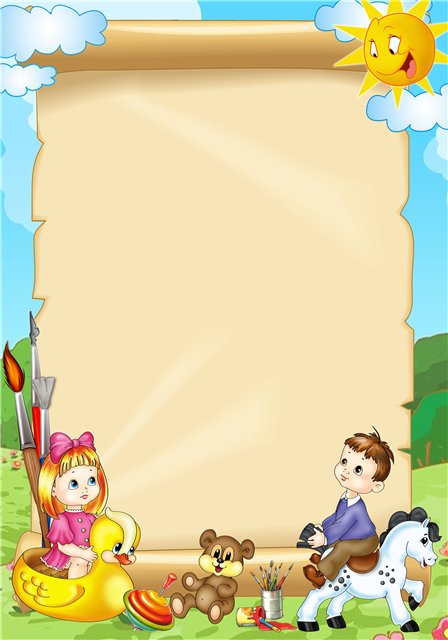 ГБДОУ детский сад № 4общеразвивающего вида с приоритетным осуществлением деятельностипо художественно-эстетическому развитию детейКрасногвардейского районаг. Санкт-Петербурга(по программе М.А. Васильевой)для детей раннего возраста                                                                         Воспитатель :                                                                          Кочнева Наталья                                         ВикторовнаСанкт Петербург2015 г.1.Пояснительная записка2.Приоритетные направления программы3.Документация группы кратковременного пребывания4.Кадровое обеспечение5.Задачи воспитания и обучения6.К концу года мы научимся:-Физическое воспитание-Ребенок и окружающий мир-Развитие речи-Сенсорное воспитание-Лепка-Изобразительная деятельность-Аппликация-Музыкальное воспитание-Конструирование-Игровая деятельность7.Перспективное планирование на учебный год8.Методические рекомендации:-Режим и режимные моменты-Формы работы-Самостоятельная и игровая деятельность детей-Работа с родителями9.Анализ работы группы кратковременного пребывания10.Приложение 1 (анкеты, листы адаптации)11.Приложение 2 (картотека игр)13.Список используемой литературы           Детство – годы чудес! Опыт этого периода во многом определяет в будущем взрослую жизнь человека. Раннее детство – период наиболее интенсивного физического, психического и нравственного развития. По насыщенности овладения навыками и умениями, по темпам развития ранний возраст не имеет себе подобных в последующие периоды жизни ребенка. Важность развития ребенка в возрасте от одного года до трех лет трудно переоценить. Так, по некоторым наблюдениям психологов, ребенок в возрасте до трех лет приобретает от 60 до 70% информации об окружающем мире. а за всю оставшуюся жизнь – 30-40%. Педагоги, физиологи, психологи (Н.М. Щелованов, Н.М. Аксарина, Д.Б. Эльконин, Л.С. Выготский, М.М. Кольцова, Е.И. Радина, Е.И. Тихеева, Э.Г. Пилюгина и др.) открыли огромные потенциальные возможности развития детей, определили значение периода раннего детства для всего дальнейшего формирования личности ребенка и выявили ряд специфических возрастных особенностей, которые легли в основу современных программ и технологий развития и воспитания детей раннего возраста.       Очень важно так построить жизнь ребенка, чтобы он смог максимально использовать возможности этого возраста. В течение второго и третьего года жизни происходит интенсивное сенсорное развитие, развитие движений, речи (пассивной и активной), претерпевает значительные изменения ориентировочно-познавательная деятельность. Ребенок раннего возраста охотно вовлекается в продуктивно-познавательную деятельность. В ней ребенок выступает, с одной стороны, в качестве ведомого взрослым и через различные способы и формы включается в освоение различного практического опыта. С другой стороны он пробует себя в качестве творца. Это требует от него творческого воображения и осмысленных действий, самостоятельности, умения применять опыт в новых условиях, ответственного отношения к собственной деятельности и деятельности сверстника, а также к получаемому продукту (результату). Активно участвуя в процессе преображения мира на доступном содержании и общаясь с взрослыми и сверстниками, малыш получает первый опыт творческой деятельности, что влечет за собой развитие различных сфер личности ребенка: интеллектуальной, нравственно-волевой и эмоциональной. Реализация данного проекта возможна в рамках дошкольного образовательного учреждения, при наличии оборудованных свободных помещений: музыкальный и физкультурный залы, изостудия и др.         Программа "Первые шаги" предусматривает занятия педагогов с детьми и их родителями пять раз в неделю по 3,5  часа. На занятиях используются собственные инновации воспитателя, музыкального руководителя  и руководителя физкультуры, методы М.Монтессори и Б.П. Никитина.                Деятельность детей на занятиях построена соответственно с их возрастными психологическими особенностями; ее характер часто меняется, благодаря чему дети не устают и поддерживают познавательный интерес. Все методики раннего развития, которые используются на занятиях, предлагаются в игровой форме. Занятия строятся логично - от простого к сложному.      Образовательная программа предназначена для детей с 1,5  до 3 лет.       Поэтому, приблизительная структура занятий может быть следующей:Этапы занятия: 	1.Приветствие.	2.Адаптация к коллективу.3.Дидактический рассказ педагога.	4.Развитие речи, фонематического слуха, концентрация внимания, знакомство с окружающим миром.5.Игры и упражнения с дидактическими материалами.	6.Сенсомоторная деятельность, развитие основных анализаторов, речи, мышления, памяти.7.Апликация, рисование, лепка, творческие задания.8.Музыкальная потешка или физкультурные упражнения.	9.Развитие слуха, ритма, внимания, моторики, умения регулировать свое поведение и играть в детском коллективе.10.Коллективная игра.	11.Адаптация к коллективу.12.Физические упражнения с родителями.	13.Развитие физических способностей, личностных качеств.14.Игры и упражнения с дидактическим материалом и материалом для конструировании.15.Развитие мелкой моторики, логики, мышления, памяти, познавательной активности.16.Прощание.	        ГКП комплектуется детьми раннего возраста с 1,5  до 3 лет на основе заявления родителей (законных представителей), договора с родителями, справки от педиатра о возможности ребенка посещать ГКП.       Наполняемость группы   10-13  человек. В соответствии с возрастом дети делятся на две группы: с 1 года до 2 лет, с 2 до 3 лет. Открытие ГКП оформляется приказом заведующего.Группа работает в первую половину дня с 8.30 до 12.00 часов (без питания, сна и прогулки).Образовательные услуги в ГКП предоставляются на платной основе.развитие двигательной активности ребенка  развитие основных анализаторов (слухового, зрительного, тактильного) развитие мелкой моторики и сенсорное воспитание развитие фонематичного слуха и речи развитие мышления, памяти и концентрации вниманияразвитие творческих способностей в процессе образовательной деятельности знакомство ребенка с окружающим миром адаптация к коллективуположение о привлечении внебюджетных средствположение о расходовании внебюджетных средствположение о группе кратковременного пребыванияприказ об открытии ГКПзаявления родителей (законных представителей)договор с родителямитрудовой договор с педагогамидолжностная инструкция педагога ГКПперспективный план работыжурнал посещаемости детейжурнал сведений о родителяхжурнал санитарного состояния группытетрадь рабочих совещанийплан образовательной работы:-список детей группы-список по подгруппам-перспективный план работы на учебный год-подневное планированиеоздоровительная работа с детьми:-организация дня (режим дня в группе)-диагностика (см. Приложение 1)-карта адаптации для групп раннего возраста (см. Приложение 1)журнал связи со специалистамижурнал протоколов родительских собранийметодическое обеспечение образовательного процессапедагогические рекомендации для родителей         В ГКП учебно-воспитательный процесс осуществляют: воспитатель, музыкальный руководитель, руководитель  физкультуры. Диагностика и коррекция развития детей проводятся штатным работником ГБДОУ: педагогом-психологом. Руководство и контроль работой группы кратковременного пребывания осуществляет заместитель заведующего по воспитательной и методической работе.         Программа ГКП отвечает особенностям психофизиологического развития детей 1,5 -3 года жизни и желания родителей адаптировать его к новым условиям.Обогащение психического, познавательного и личностного развития ребенка раннего возраста.- сохранение и укрепление физического и психического здоровья, создание условий, обеспечивающих эмоциональное благополучие каждого ребенка и дальнейшую адаптацию (социальную, психологическую);- обеспечение познавательного, социального, художественно-эстетического, речевого развития детей;- создание предметно-развивающей среды и условий для разнообразной познавательной деятельности детей;- создание модели взаимодействия детского сада и семьи в разностороннем развитии детей.- cсовершенствовать культурно – гигиенические навыки, пространственную ориентировку.- поощрять участие детей в совместных играх и физических упражнениях. -способствовать формированию положительных эмоций, активной двигательной деятельности.- воспитывать интерес к жизни и деятельности взрослых и сверстников, к явлениям природы.- формировать умение сосредоточивать внимание на предметах и явлениях предметно-пространственной развивающей среды. - развивать способность устанавливать простейшие связи между предметами и явлениями, учить простейшим обобщениям.- продолжать развивать речь детей: обогащать словарь, формировать умение строить предложения; добиваться правильного и чёткого произнесения слов.- воспитывать умение слушать художественные     произведения, следить за развитием действия в сказке, рассказе; помогать детям запоминать и с помощью взрослого читать короткие стихотворения, потешки.- учить находить в окружающей обстановке один и много однородных предметов, сравнивать группы предметов, определять, каких предметов «больше – меньше», «столько – сколько».- продолжать воспитывать у детей желание участвовать в трудовой деятельности. Формировать положительное отношение к труду взрослых. Воспитывать желание принимать участие в посильном труде, умение преодолевать небольшие трудности.- закреплять навыки организованного поведения в детском саду, дома, на улице. Продолжать формировать элементарные представления о том, что хорошо и что плохо. Создавать условия для формирования доброжелательности, доброты, дружелюбия. - развивать эстетические чувства детей, художественное восприятие, вызывать эмоциональный отклик на литературные и музыкальные произведения, красоту окружающего мира, произведения искусства.- учить передавать в рисунке, лепке, аппликации несложные образы предметов и явлений действительности.- развивать музыкальный слух детей, приучать слушать песни, музыкальные произведения, замечать изменения в звучании музыки. Учить детей выразительному пению и ритмичным движениям под музыку.- развивать интерес к различным видам игр.- помогать детям объединяться для игры в группы по 2-3 человека на основе личных симпатий. Приучать соблюдать в ходе игры элементарные правила. В процессе игр с игрушками, природными и строительными материалами развивать у детей интерес к окружающему миру.-Ходить прямо, не шаркая ногами, сохраняя заданное воспитателем направление.-Бегать, сохраняя равновесие, изменяя направление, темп бега в соответствии с указаниями воспитателя.-Сохранять равновесие при ходьбе по ограниченной плоскости, перешагивая через предметы.-Ползать на четвереньках, лазать по лесенке – стремянке, гимнастической стенке произвольным способом .-Энергично отталкиваться в прыжках на двух ногах, прыгать в длину с места не менее чем на .-Катать мяч в заданном направлении.-Узнавать и называть некоторые растения, животных и их детёнышей.-Выделять наиболее характерные сезонные изменения в природе.-Проявлять бережное отношение к природе.-Называть знакомые предметы, объяснять их назначение, выделять признаки и называть их.-Ориентироваться в помещении детского сада. -Рассматривать сюжетные картинки.-Отвечать на разнообразные вопросы взрослого, касающиеся ближайшего окружения.  -Использовать все части речи, простые нераспространённые предложения и предложения с однородными членами.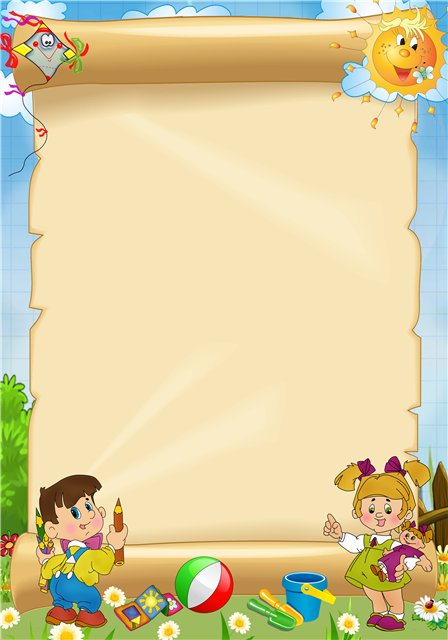 - Группировать  предметы по цвету, размеру, форме.- Составлять при помощи взрослого группы однородных  предметов и выделять один предмет из группы.- Находить в окружающей обстановке один и много одинаковых предметов.- Определять количественное соотношение двух групп предметов; понимать конкретный смысл слов: больше, меньше, столько же.- Различать круг, квадрат, треугольник, предметы, имеющие углы и круглую форму.- Понимать смысл обозначений: вверху – внизу, спереди – сзади, слева – справа, на, над – под, верхняя – нижняя (полоска).-Понимать смысл слов: утро, вечер, день, ночь.- Уметь  отделять от большого куска глины небольшие комочки, раскатывать их прямыми и круговыми движениями ладоней- Лепить различные предметы, состоящие из 1 – 3 частей, используя разнообразные приёмы лепки.- Изображать отдельные предметы, простые по композиции и по незамысловатые по содержанию сюжеты.- Подбирать цвета, соответствующие изображаемым предметам- Правильно пользоваться карандашами, фломастерами, кистью и красками.- Создавать изображения предметов из готовых форм.- Украшать заготовки из бумаги разной формы- Подбирать цвета, соответствующие изображённым предметам и по собственному желанию; аккуратно использовать материалы.- Различать звуки по высоте .- Замечать изменения в звучании (тихо – громко).- Петь, не отставая и не опережая друг друга.- Выполнять танцевальные движения: кружиться в парах, притопывать попеременно ногами, двигаться под музыку с предметами (флажками, листочками, платочками и т.п.).- Различать и называть детские музыкальные инструменты (металлофон, барабан и др.). - Слушать музыкальное произведение до конца.- Узнавать знакомые песни.- Знать, называть и правильно использовать детали строительного материала.- Располагать кирпичики, пластины вертикально.- Изменять постройки, надстраивая или заменяя одни детали другими.- Принимать на себя роль, непродолжительно взаимодействовать со сверстниками в игре от имени героя.- Объединять несколько игровых действий в единую сюжетную линию; отображать в игре действия с предметами и человеческие взаимодействия.- Придерживаться игровых правил в играх.- Следить за развитием театрализованного действия и эмоционально на него отзываться (кукольный, драматический  театры). - Разыгрывать по просьбе взрослого и самостоятельно небольшие отрывки из знакомых сказок. Имитировать движения, мимику, интонацию изображаемых героев.- Принимать участие в беседах о театре ( театр – актёры – зрители, поведение людей в зрительном зале).СентябрьПодготовительный периодЗнакомство с мамой и ребенком, посещение д\с мамы с ребенкомВыяснить у родителей:а) общие вопросы: семья, жилищно-бытовые условия, температура воздуха дома, заболеваемость, питаниеб) Особенности поведения, привычки, эффективные приемы воздействия, сон ребенка, сформированность уменийДать мамам рекомендации по режиму дня, питанию, одежде в д/сДоговориться с родителями, что и на какой срок мы сохраняем из домашнего быта и как постепенно переводим малыша к режиму д/с  2.Период кратковременного пребывания ребенка в д/сПриемы:Индивидуальный подходОбращение к ребенку должно быть позитивным, по имени, на близком расстоянииПри проведении режимных процессов соблюдать прием постепенности и  последовательностиВ группе запрещаемого должно быть меньше дозволенногоСоблюдать воспитательные приемы при отрицательном поведении детей: отвлечение, убеждение и прямое обучение, установка на успех, похвала  3.Период окончания острой фазы адаптацииПоказатели:-настроение бодрое или спокойноеадекватное поведение ребенка, т.е. все сдвиги уменьшаются и регистрируются лишь по отдельным параметрамОктябрь1.Режим и режимные моменты.Обучать детей правильно спускаться и подниматься по лестнице2.Формирование культурно-гигиенических навыковПобуждать детей проситься на горшок, поощрять попытки это делатьУчить детей снимать колготки и трусики перед тем, как сесть на горшок, побуждать детей самостоятельно одевать ихВ группе отказаться от памперсов, одевать при необходимости.Учить детей  находить  свой горшок  и полотенцеПобуждать детей помогать убирать игрушки на место. Учить детей не разбрасывать игрушки во время игр3.Самостоятельная игровая деятельность Создавать развернутые игровые ситуации: кукла сидит за столом, перед ней  тарелка и ложкаУчитывать, что в этом возрасте игра детей несет предметно-манипулирующий характер, предоставить детям в свободное пользование пирамидки, палочки с колечками, баночки с крышкойМенять игрушки 2 раза в месяцМенять материал в книжном уголке с повтором через неделюСледить за играми детей, предупреждая конфликтные ситуации, объяснять детям, что нельзя отбирать игрушки, а надо просить       4.Работа с родителями.Проводить с родителями индивидуальные беседы на темы: адаптация, режим дня и последствия его нарушенияПомощь в оформлении группы, обновлении игровых материаловНоябрь1. Режим и режимные процессыПолностью перевести  на режим дня детского садаОтучать от соски-пустышкиПродолжать учить подниматься и спускаться по лестницеСледить за тем, чтобы не толкали впереди идущих дете2. Формирование культурно-гигиенических навыковПобуждать детей проситься на горшокУчить детей пользоваться индивидуальным горшкомУчить детей снимать колготки и трусики перед тем, как сесть на горшок и одевать их обратноУчить детей находить свое полотенце и вытирать рукиОт памперсов отказаться3. Самостоятельная игровая деятельность Создавать игровые ситуации со строительным материалом (дорожка и машина, дом из маленьких кубиков и набор больших кубиков)Закреплять навыки, полученные на занятиях с предметами-орудиями и дидактическими игрушками. Для этого оставлять материал с занятия в свободное пользование до тех пор, пока у детей сохраняется к нему интересПобуждать детей к рассматриванию иллюстраций в книгах, менять книги 2 раза в неделю с повтором через неделюВ кукольном уголке менять персонажи 2 раза в неделю, используя знакомые игрушки из других уголков4. Работа с родителямиПодготовить информационный материал для родителей:- Питание детей в выходные дни- Фитотерапия- Пальчиковые игрыПровести консультацию «Как мы играем с детьми»Подготовить с родительским комитетом подарки на Новый годПроводить с родителями индивидуальные беседы на тему:- Одежда детей в группе- Формирование навыков одеванияДекабрь1.Режим и режимные процессыРегулярно проводить утреннюю гимнастикуУчить правильно спускаться по лестнице, лицом к воспитателю, держась за перила2. Формирование культурно-гигиенических навыковПродолжать учить проситься на горшокПродолжать учит самостоятельно снимать колготки и трусы в туалетеУчить мыть руки с мылом и вытирать полотенцемУчить держать стакан  двумя руками и пить из него3. Работа с родителямиВ уголок для родителей поместить информационный материал «Закаливание» Провести беседу на тему «Как научить ребенка правильно реагировать на слово нельзя»Попросить помощи родителей в подготовке к Новогоднему утреннику: украсить группу, подготовить новогодние подаркиЯнварь1. Режим и режимные процессыУвеличить двигательную активность детей во время утренней гимнастики: чередовать бег и ходьбу, медленную и быструю ходьбу, включать подвижные игры на тренировку в бегеПри проведении «массажной дорожки» использовать тактильные коврики, меняя их 1раз в две неделиДля контроля за своим внешним видом, предлагать детям смотреться в зеркало. После того, как они причесались, умыли лицо или если они хорошо одетые, чистыеПродолжать учить писать в горшок, а не в штанишкиУчить снимать трусы и колготки в туалете, перед тем как сесть на горшок2. Занятия и организация самостоятельной игровой деятельности детейНа всех занятиях главной задачей ставить речевую активность детейНа занятиях со «старшей» подгруппой в играх-занятиях с дидактическими и строительными материалами, предметами-орудиями ставить задачу не только моторного, но и сенсорного, конструктивного  характераИгрушки  в уголках оставлять в позициях, заставляющих детей действовать. Например, за столом – 2 куклы, одна кукла пьет чай, а другая сидит рядом без кружкиДля предупреждения неадекватного реагирования детей друг на друга, формировать простейшие взаимодействия между детьми. Для этого использовать приемы: обыгрывание общего предмета воспитателя с ребенком, наблюдение парного взаимодействия, совместные игры воспитателя с детьми (башенки, пирамидки, строитель, вкладыши)Вести наблюдения за играми для диагностики3. Работа с родителямиПровести анкетирование «Что умеет ваш ребенок» (по показателям нервно-психического развития детей)В уголок для родителей поместить информационный материал-« Грипп. Профилактика гриппа»- «Как рассматривать иллюстрации»- «Подвижные игры»Проводить беседы с родителями- о необходимости соблюдения режима дня, принятого в детском саду, приводить детей к 8.30  - необходимости отказаться от памперсовФевраль1. Режим и режимные процессыУделять особое внимание формированию культурно-гигиеничесих навыков:- уметь находить свой горшок и свое полотенце         - учить снимать колготки и трусики перед тем, как сесть на горшок и одевать их обратно после туалетапроводить закаливание бытового характера: одежда с короткими рукавами, умывание водой комнатной температуры2. Занятия и самостоятельная игровая деятельностьСоздавать ситуации для потребности в речевом общении (рассматривание иллюстраций, предметных и сюжетных картинок, вопросы воспитателя, д/и «Телефон», совместные игры воспитателя и ребенка)Создать новые игровые ситуации «Постираем кукле платье», «Погладим кукле платье» и т.д.Дополнить элементами костюма «уголок ряженья»3. Работа с родителямиПровести консультацию с родителями «Сенсорное развитие ребенка. Развивающие игры»В уголок для родителей поместить информационный материал:               -«Изобразительная деятельность детей раннего возраста»-«Книжный уголок дома»Попросить родителей принести баночки, коробочки с крышками разных цветов, природный материал ( скорлупа от грецких орехов, шишки лесные), фасоль, горох, гречу и т.д.                                                         Март1.Режим и режимные процессыПродолжать уделять особое внимание  формированию культурно-гигиеничесих навыков:- учить пользоваться своим горшком     - находить свое полотенце и уметь им пользоваться     - приучать бережно обращаться с игрушками, убирать их на место     - воспитывать навык здороваться, прощаться, благодарить        2.Занятия и самостоятельная игровая деятельностьБольшое внимание уделять на занятиях  развитию активной речи, создавать условия для потребности в речевом общенииНа занятиях, в индивидуальной работе развивать представления детей об окружающем мире, о предметах, их свойствах, качествахПри общении с детьми дать детям представления о различных эмоциональных состояниях людейПри самостоятельной игровой деятельности детей обращать внимание на межличностные отношения, учить детей играть рядом друг с другом вместе одними игрушками. Воспитывать добрые чувства товарищества         3.Работа с родителями-Информационный материал:- «Игрушки наших детей»- «Формирование культурно-гигиенических навыков»Апрель1.Режим и режимные процессыПродолжать уделять особое внимание формирование культурно-гигиенических навыков:- уметь находить свой горшок и свое полотенце         - учить снимать колготки и трусики перед тем, как сесть на горшок и одевать их обратно после туалета2. Занятия и самостоятельная игровая деятельностьПродолжать уделять большое внимание на занятиях развитию активной речиСоздавать условия для потребности в речевом общении3. Работа с родителямиИнформационный блок:-«Книжный уголок дома»-«Детские тревоги, их истоки»Май1.Режим и режимные процессыПродолжать уделять особое внимание формирование культурно-гигиенических навыков:- уметь находить свой горшок и свое полотенце         - учить снимать колготки и трусики перед тем, как сесть на горшок и одевать их обратно после туалета2. Занятия и самостоятельная игровая деятельностьПродолжать уделять большое внимание на занятиях развитию речевой активностиСоздавать условия для потребности в речевом общении3.Работа с родителямиИнформационный блок:- «Десять правил, которые должен усвоить родитель,  чтобы его ребенок был счастливым»- «Не ругайте ребенка»- «Первая помощь при укусе омаров, осы…»На период адаптации придерживаться в группе щадящего режима  При проведении режимных процессов учитывать тип высшей нервной деятельности ребенка (брать сначала «медлительных», затем «быстрых»)Следить за температурой воздуха  в помещении, соблюдать режим проветриванияФормировать во время проведения  режимных процессов культурно-гигиенические навыкиВо время адаптации заниматься с детьми индивидуально, вести за детьми наблюденияПосле адаптационного периода заниматься с детьми в малых группах (2-3 ребенка), постепенно увеличивая количество детей до подгруппыВ течении недели проводить 15 занятий, по 2 занятия в день по подгруппам, продолжительностью 10-15 минутПриучать детей на занятиях слушать, следить за тем, что делает и показывает воспитатель, подражать его словам и действиям, выполнять его заданияВоспитывать у детей положительное отношение к занятиямВ работе с детьми использовать все методы и приемы обучения, отдавать предпочтения наглядному методу с поэтапном словесным объяснением.Уделять особое значение развитию речи детей, формировать и расширять активный и пассивный словарь детей. В число занятий по развитию речи включать чтение потешек, стихотворений и рассказов. При этом решать задачу положительного эмоционального настроя детей, развития у них слухового вниманияВ играх-занятиях с дидактическими и строительными материалами, предметами-орудиями на 1 этапе ставить задачи моторного характера, в дальнейшем, на 2 этапе, включать задачи сенсорного и конструктивного характераДля сенсорного развития детей предоставить детям в игровых уголках игрушки разных качеств, необходимого количества: большие и маленькие, твердые и мягкие, пушистые и гладкие и т.д.В руководстве самостоятельной игровой деятельности детей закреплять знания, умения и навыки, полученные на занятияхСледить за тем, чтобы с каждой игрушкой ребенок выполнял характерные для нее целевые действия, доводил их до результата. В дальнейшем добиваться переноса усвоенных детьми  действий  с одной игрушки на другуюПри играх детей создавать условия для хорошего настроения детей. Воспитывать положительные формы и общения друг с другом, игры «рядом», затем игры «вместе», учить детей старше 1,5 года согласовывать свои действия друг с другомПриемы руководства самостоятельной игровой деятельностью детей- развернутые игровые ситуации- оставлять дидактические материалы после занятия- попросить ребенка назвать предмет- показать его части, детали- объяснить детям признаки, качества, назначение предмета- предлагать задания, выполняя которые  ребенок должен высказаться, попросить- следить за сменой деятельности детей, их передвижением по игровым уголкам (из опыта работы)Дети раннего возраста - очаровательные существа. Они деятельны, любопытны, искренни, забавны. Наблюдать за ними - одно удовольствие. От маленьких детей к взрослым идут волны умиротворения и расслабленности. Но и ребенок вправе рассчитывать на бескорыстную любовь, доброжелательность и ласку. Когда ребенку хорошо и спокойно, он быстро развивается. Что для этого нужно? Прежде всего - обеспечить внутреннее эмоциональное благополучие малыша.Детский сад - новый период в жизни ребенка. Для него это, прежде всего, первый опыт коллективного общения. Новую обстановку, незнакомых людей не все дети принимают сразу и без проблем. Большинство из них реагируют на детский сад плачем. Одни легко входят в группу, но плачут вечером дома, другие - соглашаются идти в детский сад с утра, а перед входом в группу начинают капризничать и плакать.Общеизвестно, степень адаптации ребенка к детскому саду определяет его психическое и физическое здоровье. Резкое предъявление нового помещения, новых игрушек, новых людей, новых правил жизни - это и эмоциональный, и информационный стресс.В нашем ДОУ функционируют 7 групп, 2 из которых - группы раннего возраста для детей от 1,5 г до 3 лет, поэтому вопрос адаптации детей к ДОУ для нас особенно актуален.В нашем детском саду разработана целая система мероприятий по предупреждению дезадаптации детей при приеме в ДОУ. Важной составляющей этой системы является психологическое обеспечение адаптационного процесса.Основными задачами по профилактике и преодолению дезадаптации детей в ДОУ являются: -анализ конкретного единичного случая в контексте новых изменившихся условий (типичных для ДОУ);-выявление причин дезадаптации и нарушения эмоционально-личностной сферы ребенка;-оценка психоэмоционального состояния ребенка в начале периода адаптации и после его окончания.         Вся работа проводится в три этапа:1. Первичная диагностика проходит по трем направлениям:- характеристика родителями состояния своих детей в семье (анкеты для родителей; см. ПРИЛОЖЕНИЕ 1)- оценка воспитателями состояния детей в период адаптации к условиям детского сада (карта наблюдений; см. ПРИЛОЖЕНИЕ 1)- оценка психоэмоционального состояния детей (индивидуальный лист адаптации, см. ПРИЛОЖЕНИЕ 1).         По результатам проведенного анкетирования родителей обозначаю для себя семьи воспитанников с повышенной тревожностью. В дальнейшем данные анкетирования позволяют грамотно построить профилактическую и консультативную работу с родителями. Основная задача здесь - не просто проинформировать родителей об особенностях протекания периода адаптации у  их ребенка, но и дать рекомендации, как общаться с ним в этот период.2. Второй этап включает в себя психопрофилактическую и коррекционно-развивающую работу, направленную на снятие проблем, возникающих в начальном периоде адаптации детей к условиям образовательного учреждения.3. На третьем этапе проходит контрольная диагностика (повторная) - по окончании периода адаптации и повторное анкетирование родителей (см. ПРИЛОЖЕНИЕ 1)           На основании первичной диагностики составляется заключение, в котором дается предварительная оценка адаптационного периода каждого ребенка. По итогам заключения и по наблюдениям психолога и воспитателей определяется круг детей, нуждающихся в помощи при прохождении адаптации.          Наиболее эффективным, а иногда и единственным методом коррекционной работы с детьми раннего возраста является игровая терапия, проводимая как в индивидуальной, так и в групповой форме.           Дети раннего возраста любят играть с игрушками, бытовыми предметами. В процессе игры они приобретают новые знания и навыки, познают окружающий мир, учатся общаться. Поэтому акцент в выборе игр для детей раннего возраста мы делаем на сенсорные и моторные игры. Сенсорные игры дают ребенку опыт работы с самыми разнообразными материалами: песком, глиной, бумагой. Они способствуют развитию сенсорной системы: зрения, вкуса, обоняния, слуха, температурной чувствительности. Все органы, данные нам природой, должны работать, а для этого им необходима "пища".           Сенсомоторный уровень является базовым для дальнейшего развития высших психических функций: восприятия, памяти, внимания, мышления, речи. Сенсомоторное развитие возможно лишь при взаимодействии ребенка со взрослым, который обучает его видеть, ощущать, слушать и слышать, т.е. воспринимать окружающий предметный мир.           Не меньше удовольствия детям раннего возраста приносит рисование. Оно нравится всем без исключения малышам. Может быть, именно поэтому, пока родители не догадаются купить ребенку краски, первые живописные этюды ему приходится выполнять подручными средствами - манной кашей на кухне или мыльной пеной в ванной. Можно научить ребенка рисовать мокрыми ладошками или папиным кремом для бритья, который наносится на ладони.           Задачами коррекционной работы с детьми в период адаптации являются: - создание для ребенка атмосферы безопасности и комфортной обстановки;- понимание внутреннего мира ребенка и принятие его таким, какой он есть; -предоставление ребенку большей свободы и самостоятельности.           При проведении занятий учитываю специфику работы с маленькими детьми: ребенок раннего возраста не способен самостоятельно заявить о своих проблемах, поэтому они часто проявляются косвенно, через отставание в развитии, капризность, агрессивность и т.д. Это обусловливает необходимость активности со стороны самого психолога по выявлению психологических проблем у детей, в т.ч. и в период адаптации.           Отсутствие у детей раннего возраста рефлексии, с одной стороны, облегчает, а с другой - усложняет диагностическую работу и постановку общей проблемы ребенка. Коррекционная работа, связанная с переживаниями ребенка, осуществляется по принципу "здесь и теперь" с акцентом на немедленном закреплении тех позитивных процессов, которые проявляются в ходе коррекционного процесса.            По окончании второго этапа работы проводится заключительная диагностика степени адаптации детей раннего возраста, а также сравнительный анализ показателей первичной и заключительной диагностик.             По окончании периода адаптации в дошкольном учреждении собирается медико - психолого-педагогический консилиум с расширенным составом. Туда входят заведующая, старший воспитатель, педагог-психолог, старшая медсестра, воспитатели групп раннего возраста и воспитатели других группа (по приглашению). На нем обсуждаются результаты проведенной работы в период адаптации, положительные моменты, анализируются итоги, корректируются планы по организации адаптации и намечается дальнейшая работа.              Анализ работы ДОУ за последние несколько лет показывает, что процесс привыкания детей проходит очень успешно. Степень адаптации в основном легкая и средняя. Положительным является и то, что дети раннего возраста, а особенно второго года жизни, привыкают к детскому саду безболезненно. Эти данные позволяют судить о правильно построенной работе педагогического коллектива по организации и проведению адаптации детей к условиям детского сада.Формы работы с родителями:- родительские собрания- консультации- педагогический материал в родительском уголке и папках-передвижках- индивидуальные беседы- приглашение родителей на занятия (в начале и в конце учебного  года)- занятия – практикумыТемы родительских собраний:- Организационное. -Адаптация детей. Особенности психического и физического развития детей 2-го года жизни- Развитие речи детей 2-го года жизни. Обсуждение материала.- Этапы формирования игровой деятельности у детей раннего возраста.-Заключительное отчетное родительское собрание «Посмотрите, мамы, папы!»Темы консультаций:- Причины трудной адаптации детей к д\с- Как мы играем с детьми, обзор игрушек для детей 2-го года жизни- Сенсорное развитие ребенка, развивающие игры- Развитие движений- Возраст строптивости. Как научить ребенка правильно реагировать на слово «нельзя»Информационный блок: -Соблюдение режима дня - Питание детей в выходной день- Закаливание- Формирование культурно-гигиенических навыков- Подвижные игры с детьми- Развитие музыкальных способностей у детей- Истоки изобразительной деятельности- Книжный уголок дома- Пальчиковые игры- Игры на развитие дыхания- Детские тревоги, их истоки          В ноябре 2010 года я приступила к работе воспитателем в группе кратковременного пребывания детей ГДОУ детский сад №26.Хочу проанализировать свою работу за период  с 2010-11 учебного года по текущий учебный год:1.Значительно облегчилась адаптация детей к детскому саду (в легкой степени – 87%, средней – 13%). См. Приложение 12.Благодаря установлению тесного эмоционального контакта и формированию положительной мотивации к совместной деятельности со стороны педагогов, дети  прекрасно овладевают элементарными практическими навыками по изобразительной (рисованию, лепке, аппликации), музыкальной, игровой, физкультурной деятельности, а также по сенсорике, конструированию, развитию речи и окружающему миру.3.Малыши  хорошо овладевают культурно-гигиеническими навыками, согласно их   возраста: умеют здороваться-прощаться; говорить «спасибо», «пожалуйста»; правильно сидеть за столом, во время занятий не вставать с места, не ходить по игровой комнате; убирать игрушки на свои места в игровой перед каждым занятием и перед уходом домой; умеют пользоваться туалетной комнатой: брать горшок и полотенце по своей картинке, мыть руки с мылом и насухо вытирать их полотенцем.4.За время работы педагогом проводятся консультации для родителей по психологии и педагогике  и на интересующие их темы; формируются позитивные детско-родительские отношения путем привлечения родителей к учебно-игровой деятельности.5.Так за период с 2010-11 года по текущий учебный год  26  родителей, имеющих ''неорганизованных'' детей раннего возраста посетили беседы и консультации с педагогом, также родительские собрания, организованные педагогом, согласно плану воспитательной работы. Все родители посетили утренник «Елочка», посвященный Новому году «Мамин день» от которых были в восторге.6.Родители стали больше интересоваться вопросами воспитания и обучения малышей (что видно из сравнительного анализа анкетирования родителей в начале и конце учебного года).7.Занятия  посещали систематически 13 детей  в 2010 -2011 учебном году  и 11 детей посещают  в 2011-2012  учебном году.8.Праздничные  мероприятия  посещают практически все дети.9. Дети в ГКП разделены на 2 подгруппы:1 подгруппа- возраст детей  2-3года – 10детей; 2 подгруппа- возраст детей от 1,5  до 2 лет – 4 детей в 2011-12 учебном году.10.Педагогом началось создаваться методическое обеспечение: Методическая литература:Павлова Л.Н. Развивающие игры-занятия с детьми от рождения до трех лет: пособие для воспитателей и родителей.Пилюгина Э.Г. Игры - занятия с малышом от рождения до трех лет. Развитие восприятия цвета, формы и величины.Силберг Джеки. 300 трехминутных развивающих игр для детей от 2 до 5 лет.Трифаненкова С.В.Группы кратковременного пребывания для детей 2-4 лет: программа, тематическое планирование, разработки занятий.Харченко Т.Е. Утренняя гимнастика в детском саду. Упражнения для детей 2-3 лет.Янушко Е.А. Аппликация с детьми раннего возраста (1-3 года). Методическое пособие для воспитателей и родителей.Янушко Е.А. Развитие речи у детей  раннего возраста (1-3 года). Методическое пособие для воспитателей и родителей.Янушко Е.А. Развитие мелкой моторики рук у детей раннего возраста (1-3 года). Методическое пособие для воспитателей и родителей.Янушко Е.А. Рисование с детьми  раннего возраста (1-3 года). Методическое пособие для воспитателей и родителей.Янушко Е.А. Сенсорное развитие  детей раннего возраста (1-3 года). Методическое пособие для воспитателей и родителей.Пособие к программе «Первые шаги» под редакцией Л.Н Галягузовой, С.Ю Мещеряковой.Игры и пособия для занятий с малышами:Мозаика маленькаяМозаика большаяКонструктор «Зоопарк»Конструктор «Лего»Конструктор строительныйИгры-вкладышиДомино «Животные»Домино «Овощи. Фрукты»Кубики «Собери по картинке»Р/И «Большой- маленький»Р/И «Сказки»Р/И «Лото-животные»Игры-шнуровкиТематические пазлы:«Собери фрукты»«Львенок»«Поросенок»«Утенок»«В деревне. На ферме»«Кто что ест?»«Домашние животные»«Животные зоопарка»«Транспорт»«Насекомые»«Форма»«Одежда»Наглядно-дидактические пособия:Наглядно-дидактическое пособие «Развитие речи в детском саду»Наглядное пособие для педагогов, логопедов, воспитателей и родителей «Весна в картинках»Наглядное пособие для педагогов, логопедов, воспитателей и родителей «Осень в картинках»Наглядное пособие для педагогов, логопедов, воспитателей и родителей «Зима в картинках»Наглядное пособие для педагогов, логопедов, воспитателей и родителей «Лето в картинках»Наглядно-дидактическое пособие «Рассказы по картинкам. Колобок»Наглядно-дидактическое пособие «Рассказы по картинкам. Курочка Ряба»Наглядно-дидактическое пособие «Рассказы по картинкам. Теремок»Наглядно-дидактическое пособие «Рассказы по картинкам. Репка»Дидактические карточки «Продукты питания»Дидактические карточки «Фрукты»Дидактические карточки «Овощи»Дидактические карточки «Домашние животные и их детеныши»Дидактические карточки «Мебель»Дидактические карточки «Времена года»Дидактические карточки «Посуда»Дидактические карточки «Эмоции»Дидактические карточки «Одежда»Дидактические карточки «Головные уборы. Обувь»Дидактические карточки «Средства передвижения»Дидактические карточки «Игрушки»20  детских книг:С. Михалков «Мы едем, едем…»Е. Алексеев «Времена года»Н. Пикулева «Загадки про животных»А. Барто «Игрушки»В. Лясковский «Елочка»А.Прейсен «Веселый Новый год»З. Александрова «Елочка»Д.Резниченко «Волшебный Новый год»Н.Никитина «Украшаем елку»И. Гурина «Про елочку»В.Лиходед «Здравствуй, Новый год!»З. Александрова «Дед Мороз»Л.Н. Толстой « Три медведя»Г.Лебедева «Как Маша поссорилась с подушкой»Русская народная сказка «Девочка- снегурочка»Русская народная сказка «Курочка Ряба»Русская народная сказка «Репка»Русская народная сказка «Теремок»Русская народная сказка «Колобок»Русская народная сказка «Заюшкина избушка»Серия «Ладушки»-«Песенки для малышей»Серия «Читаем с мамой»- «Потешки»Серия «Для самых маленьких»- «Лучший подарок», «Тебе, малыш»                                                                                                  ПРИЛОЖЕНИЕ 1Анкета для родителей.Уважаемые родители!Приглашаем Вас принять участие в анкетном опросе. Ваши ответы помогут сотрудникам детского сада лучше узнать особенности и желания Вашего ребенка – для создания благоприятных условий его развития.Ребенок:Ф.И.________________________________________________________________Дата рождения:___________________________________________________________Домашний адрес, телефон:_________________________________________________________________________________________________________________________________Мать:Ф.И.О.______________________________________________________________Год рождения:___________________________________________________________Образование, специальность, место работы:__________________________________________________________________________________________________________________________________Отец:Ф.И.О._______________________________________________________________________________________________________________________________Год рождения:___________________________________________________________Образование, специальность, место работы:__________________________________________________________________________________________________________________________________Состав семьи (кто постоянно проживает с ребенком)?________________________________________________________________________________________________________________________________________Есть ли в семье другие дети, их возраст, каковы взаимоотношения с ними?__________________________________________________________________________________________________________________________________________________________________________________________К кому из членов семьи ребенок больше привязан? ________________________________________________________________________________________________________________________________Часто ли болеет ребенок, какие тяжелые заболевания, травмы перенес?________________________________________________________________________________________________________________________________________Основные виды игр и занятий дома: ______________________________________________________________________________________________________________________________________     9.  Какие игрушки любит, кто их убирает? ________________________________________________________________________________________________________________________________________Охотно ли вступает в контакты, общение (нужное подчеркнуть):- с детьми своего возраста  да  нет- с детьми старшего возраста  да  нет- с незнакомыми взрослыми  да  нет- с родными  да  нет11. Каким Вы считаете своего ребенка (подчеркните):- спокойным; малоэмоциональным; очень эмоциональным12.  Что умеет делать ребенок самостоятельно? ____________________________________________________________________________________________________________________________________Выполнение каких режимных моментов доставляет Вам больше всего трудностей дома (нужное подчеркнуть): подъем, умывание, кормление, укладывание спать, другое (допишите)__________________________________________________________________________________________________________________Какой аппетит у Вашего малыша (нужное подчеркнуть): хороший; ест все; плохо и мало; в зависимости от того, что в тарелке.       Как Вы его кормите дома (нужное подчеркнуть): он ест сам; сначала ест       сам, потом докармливаем; чаще его кормят с ложки взрослые; ест аккуратно; не очень аккуратно; мы добиваемся, чтобы он ел все, что дают; мы разрешаем не есть то, чего он не хочет; пусть ест, сколько хочет; тарелка должна быть чистой.Как засыпает ребенок дома (нужное подчеркнуть): быстро; медленно; сам; с ним рядом сидит кто-то из взрослых; иногда мочится во сне; раздевается перед сном сам; одевается после сна сам; его раздевают и одевают взрослые.Спасибо!                                                                                                   ПРИЛОЖЕНИЕ 1Анкета для родителей:«Готов ли Ваш ребенок к поступлению в детский сад?»Ф.И. ребенка ___________________________________________________________________1. Какое настроение преобладает у ребенка?	а) бодрое, уравновешенное	б) раздражительное, неустойчивое	в) подавленное2. Как ребенок засыпает?	а) быстро (до 10 мин.)	б) медленно	в) спокойно	г) не спокойно3. Что Вы делаете, чтобы ребенок заснул?	а) дополнительные воздействия ______________________________________________                                                                                                 (какие?)	б) без дополнительных воздействий4. Какова продолжительность сна ребенка?	а) 2 часа	б) менее часа5. Какой аппетит у Вашего ребенка?	а) хороший	б) избирательный	в) неустойчивый	г) плохой6. Как относится Ваш ребенок к высаживанию на горшок?	а) положительно	б) отрицательно	в) не просится, но бывает сухой	г) не просится и ходит мокрый7. Есть ли у Вашего ребенка отрицательные привычки?	а) сосет пустышку, сосет палец, раскачивается, другие __________________________                                                                                                                                                                                                    (указать)	б)    нет отрицательных привычек8. Интересуется ли Ваш ребенок игрушками, предметами дома и в новой обстановке?	а) да	б) нет	в) иногда9. Проявляет ли ребенок интерес к действиям взрослых?	а) да	б) нет	в) иногда10. Как играет Ваш ребенок?	а) умеет играть самостоятельно	б) не всегда	в) не играет сам11. Взаимоотношения с взрослыми:	а) легко идет на контакт	б) избирательно	в) трудно12. Взаимоотношения с детьми: 	а) легко идет на контакт	б) избирательно	в) трудно13. Отношение к занятиям (внимателен, усидчив, активен)?	а) да	б) нет	в) не всегда14. Есть ли у ребенка опыт разлуки с близкими? 	а) да	б) нет	в) перенес разлуку легко	г) тяжело15. Есть ли аффективная привязанность к кому-либо из взрослых?	а) да	б) нет       Спасибо!  ПРИЛОЖЕНИЕ 1Уважаемые родители!Просим Вас ответить на вопросы данной анкеты.ФИО писать не обязательно. Возле правильного ответа ставьте «+», а если затрудняетесь ответить, переходите к следующему вопросу.Ваши соображения помогут организовать успешную адаптацию малышей, поступающих в наш детский сад, что-то изменить, на что-то посмотреть другими глазами.Как прошла адаптация ребенка к детскому саду:А) ребенок адаптировался полностьюБ) ребенок утром не хочет идти в детский садВ) ребенок иногда не хочет идти в детский садГ) ребенок вечером изъявляет желание еще поиграть в детском саду2. Как протекала адаптация Вашего малыша к детскому саду?     Ребенок шел в детский сад:    А) с плачем    Б) с уговорами    В) без эмоций    Г) с удовольствием      3.  Что, по Вашему мнению, повлияло на успешную адаптацию:   А) действия всех сотрудников   Б) совместные действия сотрудников и родителей   В) действия родителейКаким было поведение Вашего ребенка после первых дней посещения детского сада:А) обычнымБ) отказывался от едыВ) плохо засыпалГ) был сильно угнетенД) полон впечатленийЕ) все эти факторы имели место5.  Как Вы думаете, каковы пути успешной адаптации к детскому саду? Что, на Ваш взгляд, нужно изменить? Что бы Вы хотели увидеть в детском саду? Ваши пожелания________________________________________________________________________________________________________________________________________________________________________________________________________________________________________                                                                                    Спасибо!  ПРИЛОЖЕНИЕ1Лист  педагогической  адаптации.Фамилия, имя ребенка ________________________Дата рождения ____________________________Дата поступления в ДОУ _____________________Возраст при поступлении ____________________Группа здоровья ___________________________Данные антропометрии: рост _____  вес ______ (при поступлении)                                                 рост _____  вес ______ (через месяц)Заболевания до поступления __________________________________________________________Индивидуальные особенности _________________________________________________________Привычки ___________________________________________________________________Перенесенные заболевания, кол-во пропущенных дней: ________________________________________Оценка адаптационного периода: _____________________Воспитатель: _____________/Кочнева Н.В./Оценка параметров адаптацииСтепень адаптации:ЛЕГКАЯ – до 15 дней – 13 - 16 балловСРЕДНЯЯ – 15-25 дней – 9 - 12 балловТЯЖЕЛАЯ – более 25 дней – 5 -8 баллов                                                                                               ПРИЛОЖЕНИЕ1Лист психологической адаптации.Фамилия, имя ребенка ________________________Дата рождения ____________________________Дата поступления в ДОУ _____________________Возраст при поступлении ____________________Группа здоровья ___________________________Данные антропометрии: рост _____  вес ______ (при поступлении)                                                    рост _____  вес ______ (через месяц)Заболевания до поступления ________________________________________________________Индивидуальные особенности _________________________________________________________Привычки _____________________________________________Перенесенные заболевания, кол-во пропущенных дней____________________Оценка адаптационного периода: _________________________________Педагог-психолог:_____________/ Писарева Т.Н./Оценка параметров адаптацииСтепень адаптации:ЛЕГКАЯ – до 15 дней – 16 -20 балловСРЕДНЯЯ – 15-25 дней – 15 -11  балловТЯЖЕЛАЯ – более 25 дней – 10 - 7 баллов                                                                                       ПРИЛОЖЕНИЕ 2«Доброе утро»Придумано кем-то просто и мудро при встрече здороваться «Доброе утро».     Доброе утро солнцу и птицам, доброе утро улыбчивым лицам и каждый становится добрым, доверчивым, доброе утро длится до вечера.(Использую в группах детей младшего возраста. Дети сидят на стульчиках перед воспитателем.)Утро настало, солнышко встало! Все мы проснулись, вместе собрались. И Ваня к нам пришёл..... (ребёнок подбегает к воспитателю, воспитатель обнимает его , может поправить бантик, погладить по головке, и т. п.)И Маша к нам пришла. И Саша пришла.... и так называется каждый ребёнок. ( Детям очень нравится! и улыбаются друг другу, потом воспитателю) "Общий круг"  Воспитатель:Давайте сейчас сядем на пол, но так, чтобы каждый из вас видел всех других ребят и  меня, и чтобы я могла видеть каждого из вас (дети садятся в круг).Приветствие:А ТЕПЕРЬ, ПУСТЬ КАЖДЫЙ ИЗ ВАС ПОЗДОРОВАЕТСЯ ГЛАЗАМИ СО ВСЕМИ ПО КРУГУ.  Я НАЧНУ ПЕРВАЯ, КОГДА Я ПОЗДОРОВАЮСЬ СО ВСЕМИ, НАЧНЁТ ЗДОРОВАТЬСЯ СОСЕД (воспитатель  заглядывает  в  глаза  каждому  ребёнку и слегка кивает головой, поздоровавшись таким образом со всеми детьми ,он дотрагивается до плеча своего соседа, предлагая ему поздороваться с ребятами). Воспитатель  кладёт руку на плечо слева стоящего ребёнка и приветствует его: " Здравствуй, Саша" Ребёнок в свою очередь кладёт руку на плечо соседа и здоровается с ним и т.д., пока круг не замкнётся. Прощание: " Всем, всем, всем-до свидания" (Дети ставят свои кулачки в единый    "столбик"),затем громко кричат: " Всем-всем –До свидания» и убирают кулачки.«Здравствуйте!»Дети стоят в кругу, опустив руки: (педагог напевает)Здравствуйте, здравствуйте,здравствуйте, здравствуйте,вот и собрался наш круг.Здравствуйте, здравствуйте,здравствуйте, здравствуйте,руку дал другу друг.Люда дала руку Леше,а Леша дал руку Ване.....( про каждого ребенка по кругу). Вот и собрался наш круг.(покачать руками вместе)«Утренняя психогимнастика»( дети  стоят в парах)У меня глазки (показ на себе) - у тебя глазки( показ на соседе)У меня носик – у тебя носикУ меня сладкий(ротик) - у тебя сладкий ротикЯ друг (ладошку на грудь) - ты друг (соседу на грудь ладонь)Мы друг друга любим (обнимаются и желают хорошего настроения и т.д.)Собрались все дети в круг.Я - твой друг и ты - мой друг!Дружно за руки возьмёмсяИ друг другу улыбнёмся.Зарядка (утреннее приветствие детей)Мы за руки возьмёмся, друг другу улыбнёмся.Мы по кругу пойдём. Хоровод заведём, (ходьба по кругу)С добрым утром, глазки! Вы проснулись?С добрым утром, ушки! Вы проснулись?С добрым утром, ручки! Вы проснулись?С добрым утром, ножки! Вы проснулись?Глазки смотрят. Ушки слушают,Ручки хлопают, ножки топают.Ура, мы проснулись!Под  лирическую музыку- Настал день. Я улыбнусь вам, и вы улыбнитесь друг другу и подумайте:-Как хорошо, что мы сегодня здесь вместе. Мы спокойны и добры, приветливы и ласковы. Мы всегда здоровы. Что мы пожелаем сегодня Алине, Тане... (перечисляются все дети).- А что вы хотите пожелать мне?-Вдохните глубоко и со вздохом забудьте вчерашние обиды, злобу, беспокойство.- Выдохните из себя свежесть и красоту белого снега, тепло солнечных лучей, чистоту неба. Я ЖЕЛАЮ ВАМ ХОРОШЕГО НАСТРОЕНИЯ И БЕРЕЖНОГО ОТНОШЕНИЯ ДРУГ К ДРУГУ. ( Под музыку все танцуют)."Цветы на лугу" Детям и мамам предлагают лепестки разных цветов, вырезанные из бумаги, каждая пара складывает определённый цветок, кто быстрее."Соскоплюи"Детям предлагаются соски, кто дальше плюнет соску. Кстати проходит очень интересно, только сосками запастись придётся, чтоб не использовать дважды.                                                                                                                                               ПРИЛОЖЕНИЕ 2«Кто это?» (с 2 лет) Возьмите картинки с изображениями мальчика, девочки, мужчины, женщины. Разложите их перед малышом и называйте каждую: «Это тетя», «Это дядя», «Это мальчик», «Это девочка». Попросите показать сначала мальчика, потом девочку и т. д. Когда малыш правильно покажет картинку, отдайте ее ему. В конце игры все четыре картинки должны оказаться у малыша. Можно продолжить игру, попросив ребенка вернуть вам картинки: сначала мальчика, потом девочку, затем тетю и дядю. Получив картинки, разложите их в два ряда на столе, а затем скажите: «Спрячу девочку!» и переверните картинку обратной стороной кверху; «Спрячу мальчика!» и переверните следующую картинку и т. д. Попросите кроху вспомнить: «Где спрятался мальчик?», «Где тетя?» и т. д. Дав ответ, малыш может сам перевернуть картинки рисунками кверху. Если он ошибся, сами правильно назовите картинку. Если же ребенок выберет картинку правильно, похвалите. Аналогично проводите игры с картинками, на которых изображены домашние (кошка, собака, корова, лошадка) или дикие (медведь, лиса, волк, заяц) животные. Игра развивает понимание ребенком обращенной к нему речи и совершенствует мелкую моторику пальцев рук. «Что делает?» (с 2 лет) Возьмите сюжетные картинки: кошка спит, кошка ест из миски, кошка играет с мячиком. Разложите их перед малышом и попросите показать, где кошка спит, где играет, а где ест. Можно предложить ребенку показать картинки с мальчиком: мальчик бежит, прыгает, плавает, ест ложкой из тарелки, пьет из чашки, едет на машине, рисует, играет с воздушным шариком, умывается, плачет и т. п. (для одной игры – не более пяти картинок).  Игра развивает у ребенка понимание речи, расширяет его пассивный словарь за счет глаголов. «Слушай и выполняй» (с 2 лет) В повседневном общении, в играх называйте и показывайте самые разные действия. Так, покажите, как можно кружиться на месте, прыгать, поднимать и опускать руки, приседать и т. п.Затем попросите малыша выполнить ваши команды. Команды могут быть следующими: «Сядь-встань-попрыгай»; «Встань-подними руки вверх-опусти руки-сядь»; «Попрыгай-покружись-присядь»; «Топни ножкой-похлопай в ладошки-беги ко мне». Игра поможет закреплению в пассивном словаре ребенка слов, обозначающих действия. «Покажи и спрячь» (с 2 лет) Возьмите два кубика, два мячика, две матрешки, две машинки. Разложите игрушки на столе и попросите ребенка выбрать те из них, которые вы назовете, а затем спрятать их в коробку. Например, скажите: «Спрячь в коробку кубики», а когда ребенок выполнит задание, прокомментируйте: «Нет кубиков. Где кубики? Там – в коробке»Такие же действия произведите с остальными игрушками. Игра поможет развить у ребенка понимание грамматических форм слов: родительного падежа множественного числа существительных, значение предлога «в», вопросительного слова «где». «Игрушки-шалуны» (с 2 лет) Используйте для игры любую мягкую игрушку, например, кошечку. Возьмите игрушку и скажите ребенку, что сегодня кошечка расшалилась: Скачет, прыгает, играет, А куда – сама не знает. Посадите кошку ребенку на плечо (при этом придерживайте ее) и спросите: «Где киса?», а затем сами ответьте: «На плече». Затем посадите игрушку на голову ребенка и вновь спросите: «Где киса? На голове». Кошку можно посадить ребенку на колени, на ладошку. Точно так же кошечка прячется под разные предметы мебели, а вы комментируете ее действия: «Киска под столом, под стулом, под кроватью» и т. д. В следующий раз кошечка будет прятаться за какие-либо предметы: за шкаф, за кресло, за спину, за дверь, за занавеску. И наконец киска устала шалить и легла отдохнуть. Вот она лежит у папы, у мамы, у бабушки и у самого малыша на коленях и поет песенку: «Мур-мур-мяу! Мур-мур-мяу!» В следующий раз проведите игру с птичкой, подвешенной на нитке, которая «летает» по комнате и садится на разные предметы, игрушки и людей.  С помощью этой игры ребенок начнет понимать значения предлогов. «Что внутри?»(Возраст: от 2-3 лет)Взрослый называет предмет или место, а ребенок в ответ называет что-то или кого-то, что может быть внутри названного предмета или места. Дом - стол, шкаф - свитер, холодильник - кефир, тумбочка - книжка,пузырек - лекарство, кастрюля – суп, дупло - белка, улей - пчелы,нора - лиса, автобус - пассажиры, корабль – матросы, больница - врачи, магазин - покупатели.«Угадай, кто это?»(Возраст: от 2-3 лет)Взрослый называет несколько слов (желательно использовать в основном прилагательные), описывающих то или иное животное. Задача ребенка, как можно быстрее угадать, о ком идет речь.Сначала следует давать более общие описания. Затем называть более точные признаки, характерные только для загаданного существа.Например:Серый, злой, зубастый, голодный. (волк)Маленький, серенький, трусливый, длинноухий. (заяц)Маленький, коротконогий, трудолюбивый, колючий. (ежик)Длинная, безногая, ядовитая. (змея)Пушистая, рыжая, проворная, хитрая. (лиса)Большой, неуклюжий, бурый, косолапый. (медведь)                                                                                           ПРИЛОЖЕНИЕ 2(Игры для малышей 1,5 -3 лет)«Угадай на вкус»  Нарежьте в тарелку небольшие кусочки овощей и фруктов (яблоко, груша, слива, апельсин, огурец, морковь, редис, репа и т.д.). Предложите малышу закрыть глаза и разжевать какой-нибудь кусочек. Спросите, что это был за вкус (сладкий, кислый, горький, соленый) и как называется то, что он ест. «Растопи лед» Достаньте из холодильника 2 кубика льда, один дайте ребенку, другой возьмите себе. Предложите малышу растопить лёд и прокомментировать, как это происходит (холодный, твердый, жидкий)«Кто летает?»  Объясните малышу: «Я буду называть разные предметы, животных, птиц. Если назову что-нибудь летающее – подними ручки, нелетающее – хлопай в ладоши. – Ракета?.. – Голубь?.. – Стол?.. и т.д.» Дайте малышу время подумать. Аналогично проводятся игры: «Что идёт?» и т «Найди такой же»  Приготовьте 5 больших и 5 малых кругов. Смешайте круги, покажите их ребенку со словами: «Эти круги разные». Покажите сначала большие, затем маленькие круги по одному («Это круги большие, а это маленькие»). Большие круги складывайте в одну сторону, а маленькие – в другую. Свои действия поясняйте. Приложите два маленьких круга друг к другу, подчеркните, что они одинаковые. При сортировке третьей пары кругов спросите, куда нужно класть большой, а куда – маленький круг. Ребенок раскладывает круги. Как варианты можно использовать квадрат и треугольник, круг и квадрат и пр. «Где круг, а где квадрат» Приготовьте 5 кругов и 5 квадратов, перемешайте их, объясните, что игрушки разные.Начинайте группировать по форме, затем попросите ребенка распределить фигуры на две группы.  Варианты: прямоугольник и треугольник, 2 вида пуговиц и т.д.«Подбери фигуру» Приготовьте картинки, на которых нарисованы геометрические фигуры – квадрат, круг, прямоугольник, треугольник, овал, а также несколько самих фигур. Предложите ребенку подобрать фигуру к ее изображению на картинке. Покажите малышу, как это нужно делать, а затем попросите его самого выполнить задание.«Большой и маленький»  Приготовьте большие и маленькие варианты одного предмета: ложки, чашки, пуговицы, игрушки и т.д. Попросите малыша из каждой пары выбрать бóльший. Можете попросить малыша разложить предметы в две группы – большие и маленькие. Вариант 1: попросите ребенка найти и показать вам большие и маленькие парные предметы домашней обстановки. Вариант 2: предложите малышу два карандаша – большой и маленький. Попросите провести линию большим карандашом. Задание можно и усложнить: пусть ребенок проведет большим карандашом большую дорожку, а маленьким – маленькую. «Прятки» Приготовьте 5 больших и 5 маленьких кругов, квадратов, треугольников, прямоугольников, овалов.  Попросите малыша «спрятать» маленькие фигуры за большими (обязательно покажите, что маленькую фигуру легко накрыть большой, и тогда маленькую фигуру не будет видно).«Чудесный мешочек»  В полотняный мешочек кладут предметы, обладающие разными свойствами: клубок ниток, игрушку, пуговицу, шарик, кубик, спичечный коробок. Малыш на ощупь должен определять один за другим предметы в мешочке. Желательно, чтобы он вслух описывал их свойства. Маленькие дети могут сами складывать предметы в мешочек для лучшего запоминания. Детям постарше дают уже наполненные мешочки.«Кем ты хочешь быть?»  Приготовьте побольше старой одежды. Поговорите с малышом и узнайте, кем он хочет быть – как он хочет одеться. Помогите подобрать одежду, которая соответствует персонажу, сделать головные уборы врача, пожарника, продавца, строителя. Пусть малыш покажет как ведет себя тот, кого он изображает, что говорит, что делает. «Узнай по весу»  Приготовьте несколько предметов, примерно одинаковых по размеру, но разных по весу. Можно склеить кубики, треугольники, прямоугольники из бумаги и взять подобные, но цельные фигуры из лото, строительного набора и т.д. Предложите малышу подобрать пару похожих, но разных по весу предметов. Начать можно с распределения всех предметов на две группы – «легкие» и «тяжелые». Обсудите эти признаки с ребенком. «Спрячь листок» Приготовьте лист бумаги, одна половина которого окрашена в зеленый, а другая – в желтый цвет. Объясните ребенку, что бумага двух цветов. Дайте малышу 6-8 вырезанных из бумаги листиков (одни желтые, другие - зеленые). Положив желтый листик на желтую половину листа бумаги, объясните, что листик «спрятался», его не видно. Затем положите желтый листик на зеленую половину и подчеркните, что теперь его очень хорошо видно. Попросите ребенка «спрятать» листики так, чтобы их не было видно. Если малыш затрудняется, можно дать ему более контрастные цвета – красно-синий лист бумаги и аналогично раскрашенных рыбок, цветочки и т.д. Постепенно усложняйте задачу, стоящую перед ребенком, давая ему предметы близких цветовых тонов (синего и фиолетового, оранжевого и желтого и пр.). Можно также «спрятать» предметы трех-четырех цветов. Каждый раз обсуждайте с ребенком ход выполнения задания. «Найди твой цвет»  Дайте малышу в руки 3 фигурки разного цвета (круги, квадраты и т.д.). Предложите ему пройти по дому и найти предметы таких же цветов. Ребенок может положить свои кружки на одноцветные предметы. «Бусы»  Возьмите 4 больших круглых и 4 больших квадратных бусины одинакового цвета, тонкий шнур или толстую нить. Объясните малышу, что бусины разной формы и нанизывать их нужно по очереди – шарик, потом кубик. Варианты: нанизывание по очереди бусин одинаковой формы и цвета, но разного размера или одинаковых по форме и размеру, но двух цветов. «Головоломка»  Разрежьте на 3 части какую-нибудь яркую предметную картинку. Вначале предложите ребенку собрать ее по образцу, а затем – самостоятельно.  «Заклей дырки»  Возьмите любую картинку или фотографию из журнала, книги (изображение должно быть понятно ребенку), вырежьте из нее квадраты, кружки, треугольники. Наклейте картинку «с дырками» на лист белой бумаги и предложите ребенку закрыть образовавшиеся на картинке «белые пятна» фигурами, которые из нее вырезаны. «Чего не хватает?»  Расставьте на столе 5-6 знакомых малышу игрушек: зайца, мишку, петуха и пр. Попросите его внимательно посмотреть и отвернуться, а сами уберите одну игрушку. Спросите: «Чего не хватает?». Игру можно усложнять, вводя в нее большее количество предметов. Вариант: «Что прибавилось?». «Сделай, как было»  Расставьте на столе 5 знакомых малышу игрушек (машина, кубик и т.д.). Предложите ребенку посмотреть, что где лежит, и отвернуться, предупредив, что переложите одну игрушку. Затем попросите сказать, что изменилось. Постепенно задание можно усложнять. «Угадай, что я делаю»  Предложите ребенку догадаться, какие действия вы будете выполнять. Показывайте, без слов, как вы умываетесь, чистите зубы и т.д., а ребенок называет действия. Затем поменяйтесь ролями. «Порисуем»  Наклейте на чистый лист бумаги изображения предметов, животных и попросите ребенка соединить их линиями. Другое задание: прикрепите бумагу к столу и расположите на ней кубик, а потом попросите малыша толкать этот кубик карандашом. Карандаш оставит на бумаге след – покажите его малышу. «Что это?» Как-нибудь на прогулке, после шумных игр, присядьте с малышом на скамейку и попробуйте поиграть в такую игру. Выберите три какие-нибудь предмета, например, травинку, маленький камешек и листик. Пусть малыш выберет один из этих предметов и водит им вверх и вниз по вашей руке до тех пор, пока вы с закрытыми глазами не определите по ощущениям, что это за предмет. Теперь очередь малыша закрыть глазки. Выберите что-нибудь одно и водите им по его руке. Малыш должен отгадать, что вы выбрали. Если необходимо, помогите ему подсказкой. Подобные игры требуют серьезных мыслительных усилий и способствуют развитию сенсорного восприятия.                                                                                       ПРИЛОЖЕНИЕ 2"Во что одета кукла Аня"Педагогический замысел: продолжать учить детей играть с куклой, называть предметы одежды, снимать и надевать названный предмет одежды по показу (позднее по слову).Материал: куклы в платьях, фартуках и платочках красного и желтого цвета (уже знакомого детям), на ногах тапочки (туфельки); красная и желтая корзинки.Содержание игры. Занятие начинается с уже знакомой игры с речевым сопровождением - "Игра с платочками". Педагог раздает красные и желтые платочки детям, дети становятся в кружок, помахивают платочками под речевое сопровождение педагога: "У кого в руках платочек, тот пойдет ко мне в кружочек. Он платочек свой покажет и всем весело помашет". Дети вместе с педагогом произносят: "Вот-вот, вот какой! Вот какой платочек мой!" - и кружатся, подняв платочки кверху. Педагог продолжает: "Мы возьмем за уголки наши яркие платки и поднимем выше, выше, выше наших ребятишек", -показывает, как надо двумя руками взять платочки за уголки, поднять их высоко над головой. "Сядем тихо все кружок, спрячемся за свой платочек, а потом, а потом всех ребяток мы найдем", - дети приседают, платочками закрывают лицо, опускают платочки - нашлись. Педагог просит детей сесть поудобнее и догадаться, кому на головы они будут надевать свои платочки. Дети догадываются, а если это им сложно, педагог помогает и говорит, что надевать платочки будут куклам. Взрослый раздает детям кукол, каждый ребенок надевает на куклу платочек. Дети действуют по подражанию, педагог быстро приходит на помощь каждому ребенку в случае необходимости, сопровождает свои действия речью, помогая детям: "Я надену свой платочек Анечке. А я надену свой платочек ..." По ходу действий педагог спрашивает детей о том, что каждый ребенок делает. В процессе занятия постоянно дается образец и обязательно стимулируется разговор каждого ребенка с куклой.Педагог продолжает: "Вот мы платочки надели каждой кукле, а что еще надето на них? Правильно. Платье. А где у Анечки платье?" и т.д. "Вот фартук. Вот тапочки (туфельки). Где фартук? Где тапочки? Какого цвета фартук у твоей Анечки? А у твоей девочки? Какого цвета платочек? Да, правильно, желтого. Да, правильно, красного цвета. Вот какая красивая сегодня Анечка. Платочек желтый и фартук желтый, у кого такая Анечка?" (Дети показывают своих кукол в соответствующих называемым цветам нарядах). Дети учатся снимать и надевать фартук и платочек."Кукла Аня и кукла Ваня"Педагогический замысел: познакомить детей с куклой-мальчиком Ваней. Учить различать кукол по одежде и прическе, закрепить в речи названия одежды.Материал: кукла Аня в платье, на голове бант, кукла Ваня в рубашке и в шортах; коляска; машина.Содержание игры. Дети расселись на ковре и настроились на игру с куклой; если предыдущее занятие прошло удачно, то встречу с куклой дети ждут и не составит большого труда удержать их внимание, поддержать интерес.Педагог, будто случайно, находит фартук и платочек и говорит: "Ой, что это? А это? Чей это фартук? Чей это платочек?" Дети радуются, что они знают ответ, смеются над "недогадливостью" педагога. "Правильно, - продолжает педагог, - это Анечка сняла фартук и платок и ...(педагог делает загадочное лицо, достает из-за ширмы нарядную куклу с большим бантом на голове)... надела нарядное платье, завязала бант в волосы. Что это? Правильно, бант! Где бант? Правильно, на голове. Анечка идет в гости к своему другу... (педагог достает куклу Ваню) ... Ване. Ваня "здоровается" с Аней, с каждым ребенком. Педагог продолжает: "Давайте посмотрим, во что одет Ваня! Это ... (педагог дает возможность детям самостоятельно назвать предмет одежды детям, если дети не называют, называет сам и просит повторить каждого ребенка)... рубашка. Это ... шорты. Где рубашка? Где шорты? Ваня тоже нарядный, аккуратный, но почему у него нет банта на голове? Ваня, ты, почему без банта?" Дети смеются, кто понял шутку, отвечают, что Ваня - мальчик, а мальчики бантики не носят. Если дети не дают ответа, его дает педагог и просит повторить ответ детей с соответствующими жестами отрицания.Педагог рассказывает детям о том, что у него есть машина и коляска. Просит детей угадать, кто хочет покататься на машине, а кто в коляске? (Предполагается, что дети посадят Ваню в машину, а Аню - в коляску. Каждый ребенок катает по очереди Ваню и Аню и сопровождает свои действия речью с помощью взрослого."Моем руки Ане"Педагогический замысел: учить детей новому игровому действию с куклой: мытье рук. Учить выполнять последовательную цепочку действий по подражанию действиям взрослого, дать образец речевого сопровождения действий.Материал: тазики, полотенца, мыло, куклы по числу детей и для педагога.Содержание игры. Дети заходят в комнату, встают или рассаживаются вокруг маленького стола, на котором уже приготовлено все для игры. Педагог сообщает им, что кукла Аня запачкала руки, спрашивает, что надо делать? Дети предлагают помыть кукле руки. Рассматривают и называют с помощью взрослого необходимые для этого предметы: таз, мыло, полотенце. Педагог задает вопросы о каждом предмете, о его назначении. Взрослый действует неторопливо, успевает коротко комментировать свои действия: "Воду наливаю в тазик. Вода теплая. Давай ручки, Аня, надо намылить их. Вот... ручки намыливаю. Не торопись, Аня, хорошо надо намыливать. А теперь смоем мыло. Вот так. Вытри, Аня, руки полотенцем. Вот и чистые руки у Ани"."Анечкины подруги пришли с прогулки, давайте поможем им помыть руки?" - продолжает беседу педагог. Раздает все необходимое, называя при этом каждый предмет, повторяя его названия для каждого ребенка персонально, задает каждому вопросы о том, что он дает ребенку. Дети действуют по подражанию, педагог помогает и подсказывает детям в контексте игры, эмоционально настраивает каждого ребенка на включение в игру.Последующие занятия проводятся "понарошку", вносится предмет-заменитель, усложняется цепочка действий."Купание куклы"Педагогический замысел: учить детей купать кукол, выполнять последовательно цепочку игровых действий, сопровождать действия речью (мимикой, жестами), отвечать на вопросы по поводу предмета и действий с ним.Материал: куклы-голыши, тазики (ванночки), мыло, мочалка, полотенце.Содержание игры. Дети входят в комнату, педагог надевает фартук; сообщает, что занят важным делом и предлагает догадаться каким, показывая на стол - "квартирку", где расставлено все необходимое для купания куклы. Скорее всего, дети ответят: "Мы моем руки кукле", тогда надо обратить внимание детей на мочалку (губку) и подвести детей к правильному ответу."Хорошо, что вы пришли, ребята, поможете мне купать куклу", - продолжает педагог, не теряя темпа, настроя, взятого еще "с порога". "... В чем будем купать куклу? Что нальем в тазик? Какая нужна вода - горячая или холодная? Правильно, теплая!" - продолжает педагог, спрашивая детей и, если надо, отвечая за них. "Я наливаю воду в тазик, - говорит педагог и демонстрирует соответствующие действия, садись, Анечка, будешь мыться". "Не бойся, Анечка, вода не горячая. Оля, потрогай воду и скажи, что она теплая",- продолжает взрослый, предлагая ребенку потрогать воду так, как его уже учили при формировании культурно-гигиенических навыков. Так, четко дозировано и в словах, неторопливо, с паузами для того, чтобы дети успели и увидеть, и повторить, и ответить, и порадоваться. "Давай, Анечка, налью тебе водичку на спинку, на живот". Взрослый предлагает кому-то из детей помыть куклу, последовательно выполняя действия и уточняя по ходу их, что делает ребенок. Постепенно все дети вовлекаются в игровые действия, выполняют их по инструкции педагога. Подводя итог, педагог обращает внимание детей на то, что Анечка стала чистая, но ей холодно, надо быстро завернуть ее в полотенце, чтобы не простудить, на этих действиях заканчивается вся цепочка игровых действий по мытью куклы. Одевание куклы можно добавить после того, как купание освоено детьми.Педагог говорит детям: " Спасибо, что помогли мне купать Анечку, теперь она чистая. Хотите своих дочек покупать?" Если дети изъявляют желание, занятие продолжается. Каждый идет в свою "квартиру" и начинает купание куклы самостоятельно.Усложнение:  переходить к игре "понарошку", когда вода предполагается, а вместо мыла берется кирпичик из строителя. Усложняется цепочка действий мытьем головы куклы. К игровому действию добавляется и игровое сопровождение: "Закрой глаза, мыло может попасть!" и т.д. Можно дать бутылочку из-под шампуня (желательно маленького размера) и другие необходимые предметы.Для лучшего усвоения последовательности игровых действий цепочка выносится в подвижную игру типа "Что мы делали - покажем, что мы сделали - не скажем", "Угадайте, что я делаю?", "Слушай, не зевай, быстро выполняй!" - здесь игровые действия имитируются, узнаются и называются."Угостим Анечку чаем"Педагогический замысел: учить детей поить чаем куклу (позже и другие игрушки: мишку, Буратино, Карлсона и т.д.), последовательно выполнять действия, называть предметы и действия с ними.Материал: куклы, чашки, блюдца, ложки, сахарница и чайник из чайного сервиза, игрушечное печенье.Содержание игры. Педагог - мама накрывает стол для детей, показывает и называет каждое действие. На первом занятии целесообразно накрыть общий стол по числу играющих детей. Взрослый приглашает детей за стол, еще раз уточняет, что стоит на столе, как называется каждый предмет и для чего он нужен, как им можно пользоваться. Педагог говорит детям о том, что за этим столом дети будут поить чаем своих дочек (кукол).   Взрослый говорит со своей куклой и приглашает также разговаривать каждому ребенку со своей куклой: "Сейчас будем пить чай, Анечка. Вот чай наливаю в чашку... положу сахар... ложкой размешаю... возьми печенье... кусай печенье... пей чай... Не торопись, чай горячий..."На последующих занятиях дети сами будут поить кукол чаем, игровое действие постепенно усложняется за счет вноса в игру сливочника (чай со сл'ивками), варенья и т.п. Где возможно, усложняется и речевое сопровождение, например: "Не пей чай из ложки. Держи чашку крепко. Молодец, ешь печенье аккуратно, не кроши...""Накормим Анечку обедом"Педагогический замысел: учить детей наливать суп поварешкой из кастрюли, кормить куклу ложкой из глубокой тарелки, в мелкую тарелку класть второе (макароны-палочки, кружки-котлеты и пр.), поить компотом.Материал: кастрюля, поварешка, сковородка, ложка, вилка, глубокая и мелкая тарелки, чашка - на каждого участника игры. Желательно использовать крупные игровые наборы, чтобы детям было удобно пользоваться в процессе игры.Содержание игры. Взрослый говорит о том, что дети (куклы) хотят обедать, им надо приготовить обед и накормить детей. Уточняет с детьми, что для этого надо. Задает вопросы о том, для чего нужен каждый предмет: плита, кастрюля, поварешка; в какую посуду надо наливать суп и т.п. Далее взрослый осуществляет показ того, как надо варить суп на плите: "Кастрюлю ставлю на плиту, в ней суп варится. Суп сварился. Крышку открываю, суп наливаю. Осторожно, суп горячий, проливать нельзя. Вот налила суп в тарелку". Педагог сажает куклу на левое колено, придерживает ее левой рукой и дальше действует правой. Дети будут делать так же, если им трудно, то можно посадить куклу на стул, сами, сидя или стоя, кому как удобно, расположиться рядом, действуя двумя руками. Педагог показывает образец речи обращенной к кукле, например: "Ешь, Аня. Ложку держи ровно... не проливай суп, хорошо! Молодец! Все съела".После демонстрации игрового действия детям раздаются плиты, куда ставится кастрюля, тарелки, ложки, поварешки, выясняется попутно название и назначение этих предметов, и игровое действие производится детьми самостоятельно. Педагог оказывает помощь при необходимости.Если этот этап не вызвал у детей затруднений, можно продолжить занятие, накормив куклу вторым блюдом. Или это делается на отдельном занятии, а затем объединяется в единую цепочку игровых действий. Педагог дает образцы действий и речевого сопровождения: "...Молодец, Аня, хорошо поела суп. Теперь дам тебе второе. Вот сковородка. На ней котлеты и макароны ("понарошку"). Кладу котлету и макароны в мелкую тарелку. Бери вилку, ешь котлеты и макароны. Бери чашку... держи крепко... пей компот!" Если дети захотят кормить своих "детей" вторым, то просят все необходимое: сковородку, мелкую тарелку, вилку, а затем чашку для компота, попутно выясняя, для чего нужен каждый предмет.Усложнение идет за счет соединения цепочек разных игровых действий: мытье рук и обед; обед и мытье посуды; поход в магазин за продуктами и приготовление обеда и кормление кукол. Первое время в "магазине" работает продавцом взрослый, он подсказывает и направляет действия детей: "Вот купите яйца (желтые или белые шарики, овалы), пожарите на сковородке вместе с котлетами"... или "Купите картошку, вот она. Почистите и положите в кастрюлю вместе с морковкой и мясом, будет отличный суп!".Позднее вы прибавите "солонку", "терку", "ножи"."Укладывание Ани спать"Педагогический замысел: познакомить детей с новой игровой цепочкой действий: положить матрац на кровать, застелить простынкой, положить подушку, уложить куклу головой на подушку, накрыть одеялом. Учить ласково обращаться с куклой, обращаться к ней как к дочке.Материал: кроватки, одеяла, пододеяльники, подушки, наволочки, простынки, матрасики, куклы по числу детей, стулья. Сначала кукол легче давать раздетыми: "как будто они же разделись", позже раздевание можно включить в цепочку игровых действий.Содержание игры. На столах - "квартирах", а лучше на ковре, но так, чтобы у каждого участника была своя "спальня", располагаются кроватки и кукольные стулья. Педагог обращается к детям: "Мы сегодня будем... (дети подсказывают)... правильно, укладывать спать нашу Аню. Куда положим Аню? Правильно, на кровать. Сиди, Анечка, пока на стуле, мы тебе все приготовим". Взрослый достает по очереди (по логике последовательности действий) необходимые предметы, медленно и четко действует, комментируя короткой фразой: " Это... матрац. Что это? Зачем матрац? Правильно, чтобы было мягко спать. На матрац положим... правильно, простынку. Простынки для того, чтобы матрац не пачкался. Зачем простынка? Под голову положим... подушку. Зачем подушка?А чем накроем Анечку? Правильно, одеялом. Зачем одеяло?" Если дети могут назвать наволочку и пододеяльник, то педагог называет и эти предметы. Позже дети учатся самостоятельно надевать их.Педагог продолжает: " Ложись, Аня, голову клади на подушку. Я тебя накрою одеялом, чтобы было тепло. Спи! Спокойной ночи! Я тебе песенку спою: баю-бай, баю-бай!""Кукла Катя заболела"Педагогический замысел: учить двух детей брать на себя роли мамы и врача, действовать адекватно роли, доводить взятую роль до конца игры. Учить детей действиям врача: осмотреть больного, измерив температуру, посмотрев горло, послушав трубочкой; пользоваться в игре атрибутами по назначению; сопровождать свои действия речью, вести простые диалоги. Воспитывать чувство заботы о больном, передавать это ласковой речью.Материал: медицинская сумка, в которой находятся: градусник, трубочка, шпатели, таблетки; детский белый халат, колпачок; кукла с завязанным горлом в кроватке, два телефона.Содержание игры. Кукла с завязанным горлом лежит в постели. Педагог спрашивает детей о том, что могло случиться с куклой? Почему она не встает с постели? Почему у нее завязано горло? Выслушивает ответы детей, дает комментарии по поводу них.Затем взрослый уточняет, знают ли дети, что надо делать, когда кто-то заболел? Кто лечит детей и взрослых? Предлагает детям подумать и сказать, кого надо вызвать к больной кукле.Педагог предлагает открыть поликлинику, поиграть в нее, распределить роли мамы и врача. Распределение ролей и короткая инструкция о том, кто что должен делать во время игры. На первом занятии дети действуют по инструкции педагога, в случае необходимости - сопряженной с педагогом речью.В процессе развития сюжета мама (ребенок) вызывает врача на дом, позвонив по телефону в поликлинику: "Здравствуйте, у меня заболела дочка. Можно вызвать врача?". Врач (ребенок) отвечает, что он придет к больной. Приходит врач с медицинской сумкой, в халате и колпаке. Взрослый помогает развернуть диалог мамы и врача о болезни куклы. Затем врач измеряет температуру, слушает, смотрит горло, дает рекомендации по лечению (пить таблетки, полоскать горло). Взрослый помогает врачу-ребенку вести диалог с куклой и мамой. Мама дает дочке таблетки, питье. Ласково разговаривает с дочкой. Педагог помогает ребенку вести беседу с куклой, выполнять игровые действия."Папа вызывает врача"Педагогический замысел: учить трех детей брать на себя роли мамы, папы и врача, действовать адекватно роли, доводить взятую роль до конца игры. Продолжать учить действиям врача: осмотреть больного, измерив температуру, посмотрев горло, послушав трубочкой; пользоваться в игре атрибутами по назначению; сопровождать речью свои действия, вести простые диалоги. Воспитывать у детей устойчивый интерес к игре, дружеские взаимоотношения. Учить относиться к кукле, как к дочке.Материал: медицинская сумка с инструментами, дополнительно включаются: пипетка, бутылочка с каплями, горчичники; детский белый халат, колпачок; кукла с завязанным горлом в кроватке, два телефона, умывальник, мыло, полотенце (из кукольного уголка).Содержание игры. Педагог предлагает поиграть "в доктора". Распределяются роли врача, мамы и папы, обговариваются действия участников.Взрослый помогает детям начать игру, распределив роли "в семье": папа вызывает доктора по телефону к больной дочке, а мама сидит около ребенка, гладит ее по головке, дает пить и т.п.Приходит врач в белом халате со всеми атрибутами. Папа встречает врача при входе и предлагает ему помыть руки, проводит врача к дочке. Врач спрашивает дочку о том, что у нее заболело, осматривает, ставит градусник, слушает, смотрит горло. По ходу игры педагог постоянно помогает детям выполнять действия и сопровождать их речью, обращаясь к детям согласно их роли, например: "Мама, спросите у доктора, как вам лечить дочку?" или "Доктор, скажите маме и папе, какая температура у их дочки: высокая или нормальная" и т.п.На следующем занятии роль больного может играть ребенок, таким образом, в игру включаются четверо детей и т.д. по мере развития сюжета. Желательно, чтобы все дети по очереди были в разных ролях."Едем на автобусе на работу"Педагогический замысел: уточнить действия водителя, пассажиров. Учить действовать в соответствии с выбранной профессией (доктор, повар, продавец и т.п.) Учить выполнять игровые действия, не выходить из взятой роли до конца игры, по ходу ее сопровождать речью действия.Материал: автобус с салоном для пассажиров или построенный из кирпичиков и стульев, кабина с рулем и микрофоном, проездные билеты - цветные карточки, талоны, компостер (можно использовать дырокол), таблички - остановки, оборудование игровых уголков, имеющихся в группе.Содержание игры. Педагог сообщает, что сегодня открывается движение автобуса номер один. Взрослый предлагает детям посмотреть, какие остановки он будет делать, назвать таблички - картинки. Дети рассматривают и называют картинки-остановки.Затем взрослый предлагает детям отправиться в поездку на работу, для этого надо решить, кто кем будет работать и, соответственно, куда поедет. Распределение ролей и мест для поездки. Педагог развешивает по комнате остановки, комментируя: "Саша и Вова, вы любите играть в строительном уголке - будете строителями, ваша остановка "Стройка", Лена любит играть в кукольном уголке - пусть это будет детский сад?.." (В зависимости от интеллектуального уровня и возраста детей создается необходимое количество ситуаций). Педагог еще раз уточняет, кто куда поедет, дети собираются в дорогу. Водитель сидит в автобусе, который он уже приготовил к работе, открывает двери, все садятся, пробивают талоны или показывают карточки, входит контролер, проверяет наличие билетов. Водитель имитирует рокот мотора, называет остановки, сообщает об открытии и закрытии дверей. Дети выходят на различных остановках, взрослый помогает организовать игру каждому ребенку, предлагает водителю остановиться на последней остановке, проверить, все ли в порядке в автобусе, протереть стекла и т.п."Поездка на автобусе в лес"Педагогический замысел: расширять представления детей о действиях водителя, пассажиров. Познакомить с ролью контролера. Учить последовательно выполнять игровые действия, не выходить из взятой роли до конца игры, по ходу еесопровождать речью действия. Воспитывать эмоциональную отзывчивость к красоте природы во время путешествия в лес.Материал: автобус с салоном для пассажиров или построенный из кирпичиков и стульев, кабина с рулем и микрофоном, проездные билеты - цветные карточки, талоны, компостер (можно использовать дырокол), картинка-остановка "Лес", штатив для таблички-остановки, набор детских инструментов (отвертка, молоток, клещи и т.п.), тряпочки для протирания автобуса, имитация леса (деревья, елки, "зеленая поляна" (коврики), шишки, цветы, игрушки - еж и заяц, доска с мелом, магнитофон.Содержание игры. Взрослый рисует на доске автобус, в нем фигурку Незнайки и просит детей вспомнить, кто приезжал к ним в таком автобусе в гости. Дети вспоминают, при необходимости педагог дает подсказку, показывает портрет Незнайки. Затем взрослый вспоминает с детьми о поездке на автобусе в магазин и в гости к кукле Кате. Уточняет действия водителя, пассажиров во время поездки в автобусе. Педагог предлагает детям поехать на автобусе в лес. Помогает детям распределить роли, говорит о том, что в лесу можно будет собрать шишки, цветы, предлагает детям взять с собой корзинки, яблоки, морковки, чтобы подкрепиться самим и угостить зверей, которых могут встретить в лесу. Закрепляет картинку-остановку на штативе около воображаемого леса.После распределения ролей и сбора всего необходимого в дорогу, все отправляются на остановку автобуса. Когда автобус подъезжает, дети рассаживаются в автобусе, взрослый напоминает водителю, что надо объявлять остановки, а пассажирам напоминает о том, что надо показать карточки или пробить талоны, сообщает, что в автобусе будет ехать контролер, он проверяет билеты у пассажиров, следит, чтобы водитель объявлял остановки. Все отправляются в поездку: водитель крутит руль, имитирует работу мотора, объявляет остановки, пассажиры показывают проездные билеты, пробивают талоны, контролер проверяет у всех билеты, по мере необходимости подсказывает названия остановок. На остановке "Лес" дети выходят, контролер сообщает, что у него сейчас перерыв в работе и он может отправиться с детьми в лес.  Дети с педагогом отправляются гулять по лесу. Взрослый обращает внимание на то, как ярко светит солнце, предлагает детям послушать, как поют птицы в лесу (включает магнитофонную запись), обращает внимание на то, что под ногами много шишек, их можно собрать.  В лесу собирают цветы... Взрослый обращает внимание на то, что становится темно, надо идти в автобус и ехать в детский сад. Все возвращаются в автобус. Водитель заводит автобус, называет остановки, имитирует рокот мотора и т.п., на остановке "Детский сад" дети выходят. Автобус едет в парк. Дети рассказывают кому-то из взрослых (воспитателю, помощнику воспитателя) о своем путешествии."Кукла Аня ходит"Педагогический замысел: продолжать учить детей играть с куклой, радоваться встрече с ней. Закреплять знакомые игровые действия, помогать сопровождать их речью, показать новые игровые действия с куклой.Материал: кукла Аня и ее "подружки" - куклы (по числу детей).Содержание игры: Занятие начинается с уже знакомой детям подвижной игры с речевым сопровождением: "Большие ноги идут по дороге", - педагог и дети движутся по кругу или в прямом направлении, произнося слова "Топ, топ, топ" все вместе и делая большие шаги. "Маленькие ножки идут по дорожке", - продолжает педагог, дети вместе с ним делают маленькие шажки и тихо произносят: "топ, топ, топ... В ямку -бух!" - все приседают, "падают" в ямку. "Как упали дети? Бух! Бух! Сидят в ямке, слышат, кто-то поет: а-а-а-а. Кто это поет? Правильно, Аня поет! Как поет Аня? Позовем Аню, пусть поможет выбраться из ямки!" - дети по очереди и хором зовут Аню. Она приходит, помогает каждому - протягивает ручки (вместе с педагогом). "Аня, а ты умеешь ходить? Покажи! Дети, попросите Аню: иди, иди!" Аня идет маленькими ножками: топ, топ, топ". Как идет Аня? Топ-топ. Дети повторяют вместе и самостоятельно. "Бух! Упала! Как упала Аня? Аи-аи, плачет Аня! Как плачет Аня? Не плачь, Аня, не плачь!" - педагог гладит по голове куклу, прижимает к себе, предлагает всем пожалеть Аню так же. "Не плачь, Аня, мы с тобой и с твоими подружками поиграем еще раз!" - заканчивает занятие педагог. Он раздает кукол по числу детей, игровое действие повторяется.В результате серии занятий педагога и воспитателей, которые играют с куклой в вечерний отрезок времени, у детей формируются представления о том, что кукла такая же, как девочка. У нее есть лицо, глаза, нос, рот, руки, ноги и т.п. Она умеет плясать, петь, ходить и т.п. Когда она падает, ей больно, она плачет, ее надо жалеть. Куклу можно покатать в коляске (машине и пр.). Ребенку показывают и поясняют, что он сильный и добрый, а кукла маленькая и слабая, ее надо жалеть и беречь."Кукла Аня пляшет и поет"Педагогический замысел: показать детям новые игровые действия с куклой, учить подражать действиям взрослого, закреплять интерес к кукле, воспитывать адекватное отношение к ней.Материал: кукла Аня и ее "подружки" - куклы (по числу детей).Содержание игры: Дети усаживаются на коврике вокруг педагога, за ширмой спрятаны куклы. Взрослый говорит детям: "Сегодня к нам в гости пришла кукла ... - педагог делает паузу, давая возможность детям самим назвать ее имя, - правильно, Аня. Она спряталась и ждет, когда мы ее позовем. Давайте позовем ее!" Дети зовут все вместе, потом каждый в отдельности: "Ой, не идет, позови ты, Таня! И ты, Вова, позови!.." - педагог стимулирует детей к речевой активности. Кукла появляется из-за ширмы, радуется каждому ребенку в отдельности, замечает какую-то деталь во внешности у каждого ребенка (прическа, платье, рубашка и т.п.). Все эти "маленькие хитрости" делают куклу близкой детям, облегчают контакт с ней."Аня умеет петь песенку, послушайте, пожалуйста!" - педагог берет куклу на руки, раскачивает ее в такт мелодии и поет: а-а-а-а. Потом кукла Аня "шепчет" ему на ухо, что хочет петь песенку вместе с каждым ребенком, обращается к каждому по очереди и приглашает попеть с ней. Дети поют плавно на выдохе, хором и индивидуально. Аня благодарит всех."Аня умеет танцевать", - продолжает педагог, берет за ручки куклу, она топает по ковру ножками в такт веселой мелодии. "Поможем Ане, похлопаем в ладоши!" Дети хлопают в ладоши, радуются забавным движениям куклы, кукла танцует и вдруг садится на ковер. "Аня, ты устала? Ой, устала Аня!" - педагог стимулирует детей к повторению этого вопроса и вывода, не говорящих - к подражанию жесту удивления и сочувствия. "Аня устала, пусть посидит, а мы потанцуем!" Дети танцуют, а педагог с куклой хлопает им в ладоши. Аня (педагог) говорит детям о том, что позовет своих подружек, чтобы они попели с ними песенки и потанцевали. Из-за ширмы "выходят" куклы, и каждый ребенок самостоятельно с помощью взрослого обыгрывает различные действия с ними (здоровается, приглашает танцевать, поет и т.п.)"Познакомимся с Аней"Педагогический замысел: познакомить детей с куклой, вызвать интерес к ней, желание играть. Дать образец несложных игровых действий с куклой, стимулировать сопровождение их речью.Материал: кукла Аня, коляска.Содержание игры: Дети удобно располагаются на ковре вокруг педагога, он говорит: "К нам в гости пришла кукла, ее зовут Аня, давайте с ней познакомимся!". Кукла Аня "подходит" к каждому по очереди, "протягивает" руку: "Я - Аня, а тебя как зовут?" Дети отвечают, педагог предлагает пожать Ане руку, погладить ее по головке и пр. Далее взрослый обращается к кукле: "Аня, хочешь посидеть с нами на коврике? Садись, Аня! Дети, попросите Аню сесть" - педагог стимулирует детей к общению с куклой с помощью речи и жестов."Аня, как настоящая девочка, - продолжает педагог, - вот у нее руки. Где у Ани руки? Вот ноги, где ноги? Вот голова, где голова? Покажите, пожалуйста, где глаза, нос, рот?" Дети показывают, легко дотрагиваясь руками, педагог поощряет высказывания детей, их действия. Если дети не говорят, неоднократно четко произносит нужные слова сам, спокойно и ласково, показывая плавными движениями и жестами, доступными для подражания.Педагог делает вид, что кукла шепчет ему что-то на ухо, а он внимательно слушает, потом обращается к детям: "Аня хочет спросить, а где у вас руки и ноги? Можно у вас это узнать?" Педагог стимулирует положительные ответы детей. (педагог обращается к каждому) "Где у тебя ручки? А у тебя где ножки? Можно я поглажу тебя по голове, а ты можешь погладить меня? Можно к тебе на ручки?" - и тому подобное, радующее детей и устанавливающее эмоциональный контакт с куклой."Кукла Аня устала,- заканчивает занятие педагог, - давайте покатаем ее на коляске!" Дети катают по очереди, педагог играет вместе с ними, дает образец речи и действий незаметно, не выходя из игровой ситуации. "Садись, Аня! Тебе удобно? Я тебя покатаю! Не бойся, Аня!" - педагог говорит короткими фразами, стимулируя детей к повторению в зависимости от речевых возможностей детей.«Погладим кукле одежду»Педагогический замысел: дать детям представление о трудовых действиях с предметами, необходимыми для глаженияМатериал: утюг, гладильная доска, одежда куклы.Содержание игры:Воспитатель говорит детям, что мы постирали одежду куклы. Теперь она чистая, но мятая. Одежду нужно погладить. Воспитатель показывает предметы необходимые для глажения (утюг, гладильная доска), показывает игровые действия. Затем педагог предлагает показать детям, как мы гладим утюгом (рукой показывает движения имитирующие глажение и предлагает детям сделать тоже самое). Далее детям дают кукольную одежду и утюжки. Они многократно повторяют глажение, комментируя свои действия с предметами. «Вымоем посуду»Педагогический замысел: развивать игровые умения детей по мытью посудыМатериал: посуда, полотенце, тазик, губка, мыло( предмет - заместитель).Содержание игры:Воспитатель предлагает детям после обеда кукол вымыть посуду. Выполняет игровые действия, комментируя их: «наливает воду в тазик, намыливает посуду губкой, споласкивает её, вытирает полотенцем».«Покатаем кукол с горки»Педагогический замысел: учить детей в играх с куклами использовать сооружения из строительного материала.Материал: куклы одетые в зимнюю одежду, санки, строительный материал (кирпичики, кубики, призма, пластина).Содержание игры:1вариант: Воспитатель предлагает детям построить горку для кукол. Дети совместно с воспитателем строят горку, выбирая нужный строительный материал и катают кукол. Во время игры воспитатель читает стихотворение: Покатились санки вниз,Крепче куколка держись! Ты сиди, не упади –Там канавка впереди! Надо ездить осторожно, А не то разбиться можно!2вариант: Сюжет игры переносится на прогулку.«Сделаем кукле красивую прическу»Педагогический замысел: развивать игровые умения детей. Учить действовать в соответствии с ролью парикмахера.Материал: кукла в платье, игрушечный набор «парикмахер», пелеринка, заколки, зеркало.Содержание игры:1 вариант: Воспитатель вносит куклу. Она хочет сделать красивую причёску. Роль парикмахера воспитатель берет на себя. Сажает куклу на стульчик перед зеркалом, повязывает ей пелеринку. Показывает образцы игровых действий и общения: «Садитесь, пожалуйста. Что бы вы хотели? Вам посушить волосы феном? Вам сделать один хвостик  или два? Вы довольны, вам нравится? Приходите ещё».2 вариант: Роль клиента выполняет ребенок. Воспитатель выполняет игровые действия, привлекая детей.3 вариант: Воспитатель вверяет себя в детские руки. Роль парикмахера выполняет ребенок. При необходимости воспитатель подсказывает ребенку: «Не могли бы вы сначала помыть мне голову? А теперь высушите, пожалуйста, феном. Мне хотелось бы, чтобы с двух сторон у меня были бы вот эти заколочки».4 вариант: Вместо игрушечных предметов из набора «Парикмахер» дети используют предметы- заместители.Намылить голову кукле можно кубиком вместо мыла; волосы сушить - над головой  водить кубиком и жужжать; смотреться «в зеркальце» можно в крышку от банки.«Устроим кукле комнату»Педагогический замысел: учить использовать игрушечную мебель в игре с куклой. Материал: кукла, мебель (стол, кресло, кровать, стул).Содержание игры:1 вариант: Воспитатель предлагает детям устроить кукле комнату. Дети совместно с воспитателем расставляют мебель, правильно называя её. Вот какая уютная комната у нашей куклы.2 вариант: Воспитатель предлагает построить мебель из строительного материала.«Научим Катю пользоваться носовым платком»Педагогический замысел: формировать навык пользования носовым платком; приучать детей при чихании и кашле отворачиваться, прикрывать рот носовым платком. Материал: кукла в платье, сумочка, носовой платок.Содержание игры :1вариант: Воспитатель вносит в группу куклу и читает стихотворение:Сшили Кате сарафан. Позабыли про карман Ой, сейчас заплачет Куда платочек спрячет? Воспитатель надевает кукле сумочку и читает стихотворение: Сумку Кате вышили петухами, вишнями. Ходит Катенька пешком, вытирает нос платком. Вот какая умница.А вы, ребята умеете вытирать носик? Дети достают платки и показывают.2 вариант:Воспитатель предлагает детям научить куклу, как можно пользоваться носовым платком. Показывает и поясняет правила пользования, как складывать его после употребления, убирать в карман.«Накормим куклу обедом»Педагогический замысел: развивать игровые умения детей: приготовление еда и кормление куклы.Материал:  кукла, посуда, плита, стол, стул, нагрудник, муляжи «овощей».Содержание игры:Воспитатель предлагает приготовить суп для куклы и накормить её. Показывает игровые действия сопровождая их речью: «берет кастрюльку, ставит её на плиту и наливает в неё воду (делая имитационные движения).Затем «чистит морковь», «режет капусту, лук».Помешивает ложкой в кастрюльке (имитирующие движения).Приготовление супа можно сопровождать чтением стихотворения:Есть у вас морковка,Есть у нас капуста,Мелко лук порежем,Будет очень вкусно.Ложкой размешаю, соли добавляю,Будут щи горячи,С пылу, с жару из печи.В конце воспитатель с детьми пробует суп на вкус. Предлагает детям накрыть на стол, выбирая нужную посуду. Затем дети сажают куклу за стол, надевают ей нагрудник и кормят обедом.«Стирка кукольного белья»Педагогический замысел: развивать игровые умения детей: стирать кукольную одежду, развешивать, полоскать, отжимать, встряхивать.Материал: одежде куклы, ванночка, мыло (предмет-заместитель), мыльница, верёвка привязанная к стульчикам для развешивания белья.Содержание игры: Воспитатель предлагает детям постирать грязную кукольную одежду. Он расставляет предметы так, чтобы было удобно стирать вдвоём (втроём). Можно стирать всем вместе в одном большом тазу или отдельно в маленьких тазиках - главное чтобы дети находились рядом. Воспитатель показывает, как надо стирать одежду выполняя имитирующие действия. Дети повторяют действия взрослого. Во время игровых действий воспитатель поет песенку:У меня большая стирка, мне бельё стирать не леньЯ в лоханку лью водицу и стираю целый день.В мыльной пене, мыльной пене станет чистым все бельеПостарше и поглажу даже платьице своеЕсли Катя ты захочешь, постираю и твое. По совету воспитателя дети выливают грязную воду (делая имитационные движения) и наливают чистую, для полоскания. Когда одежда выстирана, выполоскана, ее надо отжать, встряхнуть   (воспитатель показывает как) и повесить сушиться на веревку. Дети повторяют действия взрослого. Воспитатель предлагает детям убрать все на место.« У КУКЛЫ ДЕНЬ РОЖДЕНИЯ»Педагогический замысел:учить детей создавать праздничную ситуацию; воспитывать положительные эмоции. Материал: кукла в нарядном платье, мягкая игрушка (мишка).Содержание игры: Воспитатель обращает внимание детей на нарядно одетую куклу. у куклы Кати день рождения. На день рождения дарят подарки. Воспитатель предлагает детям подарить Кате красивого мишку. Дети водят кукле хоровод и поют песенку: « Как на Катин день рождения испекли мы каравай...»вариант: Предварительно воспитатель с детьми готовит рисунки для куклы Юли (раскраски). Дета индивидуально поздравляют куклу с даем рождения, дарят ей рисунки и проговаривают поздравления.«НАУЧИМ КУКЛУ РАЗДЕВАТЬСЯ ПОСЛЕ ПРОГУЛКИ»Педагогический замысел: помочь детям запомнить последовательность раздевания;- учить их аккуратно вешать и складывать одежду. Материалы: кукла в верхней одежде.Содержание игры:Воспитатель вносит куклу в верхней одежде и предлагает детям помочь ей раздеться, аккуратно сложить вещи.Воспитатель последовательно раздевает куклу, привлекая детей, и комментирует свои действия. Дети правильно называют предметы одежды, ее назначение и помогают аккуратно складывать.«УЛОЖИМ КУКЛУ СПАТЬ»Педагогический замысел: развивать игровые умения детей по укладыванию куклы спать: побаюкать на руках, погладить, обнять, положить в кроватку, накрыть одеялом, спеть колыбельную песенку, прочитать стишок.Материалы: кроватка с постельными принадлежностями, кукла в одежде.Содержание игры: Воспитатель обращает внимание детей на куклу. Кукла устала, 'хочет спать. Воспитатель совместно с детьми  раздевает куклу. Показывает игровые действия комментируя их: укладывает в кроватку, накрывает одеялом, поглаживает.Укладывая куклу спать можно спеть колыбельную песенку или рассказать стишок.«ОДЕНЕМ КУКЛУ ПОСЛЕ СНА»Педагогический замысел: развивать игровые умения детей по одеванию куклы. Материалы: кукла, кровать, одежда куклы, стул.Содержание игры:Воспитатель обращает внимание детей на спящую куклу и предлагает её разбудить. Дети вместе с воспитателем будят куклу.Воспитатель предлагает помочь её одеть.Комментируя действия детей.Во время игры воспитатель читает  стихотворение:Кто, кто в этой комнате живет?Кто, кто вместе с солнышком встает?Это Машенька проснулась,С боку на бок повернулась.И, откинув одеяло, вдруг сама на ножки встала.                                                                                       ПРИЛОЖЕНИЕ 2«Что катится?»Эта игра познакомит ребенка с формой предметов. Организуйте веселое соревнование - кто быстрее докатит свою фигурку до игрушечных ворот, выстроенных на столе или на полу. А фигурками, которые нужно катить, пусть будут шарик и кубик. Наверное, вначале ребенку будет все равно, какую фигурку взять. Но после нескольких проб он поймет, что выигрывает только тот, у кого шарик, и будет стараться выбрать именно его. Вот тут и спросите у малыша, почему он предпочитает шарик, и постарайтесь вместе с ним сделать вывод: <Шарик катится, а кубик - нет>. Обратите внимание ребенка на острые углы, которые мешают кубику катиться, и на отсутствие таких углов у шара. Нарисуйте шарик и куб. На рисунке они будут выглядеть просто, как круг и квадрат. Поучите и малыша рисовать их. «Почтовый ящик»Хорошо, если вам удастся купить в магазине коробку с прорезями, в которую можно бросать фигуры разной формы. В крайнем случае, ее можно сделать и своими руками. Сначала подберите фигуры: куб, цилиндр (или шар), треугольную призму, прямоугольный брусок и т.д. Должно быть по две-три фигуры каждого вида. Затем возьмите коробку из плотного картона и сделайте в ее крышке прорези такой формы, чтобы каждая подходила для определенной фигуры. Важно, чтобы в квадратную прорезь, сделанную для куба, не мог пролезть шар, чтобы прямоугольная прорезь не годилась для куба, т.е. чтобы было полным соответствие фигуры и формы прорези. А теперь можно начинать игру. Ребенку надо опускать письма (фигуры) в ящик, причем каждое письмо в свое отверстие. Не подсказывайте малышу, куда опустить письмо, пусть он пробует и ошибается, фигура сама поможет ему найти правильный выход из каждой ситуации. Вам же остается следить, чтобы ребенок не проталкивал фигуры в отверстия со всей силой, а перебирал возможные варианты, поворачивая фигуры сложной формы (призму, брусок) так, чтобы добиться соответствия разворота форме прорези. Когда все письма будут отправлены, их можно передать адресату - кукле или мишке или другой любимой ребенком игрушке. «Сделай узор»Ребенок должен выложить орнамент из одноцветных геометрических фигур. Эта игра развивает восприятие формы, помогает анализировать расположение предметов в пространстве. Сделайте аппликацию-образец, на который ребенок сможет ориентироваться. Пусть это будет салфетка, и вы подарите ее малышу. А салфетку с точно таким же узором захочет получить от него в подарок любимая кукла. Чтобы ребенок смог ее сделать, предложите ему бумагу и такие же фигуры, как в образце. Фигуры должны быть простыми. Подходят круги, квадраты, треугольники, овалы и прямоугольники одинакового размера, причем важно, чтобы в одном орнаменте присутствовало немного разных фигур. Например, в середине листа - круг, а по углам - треугольники. Чтобы облегчить ребенку выполнение задания, заранее нарисуйте в нужных местах на листе бумаги контуры фигур, которые ему надо будет туда положить. Обязательно рассмотрите с ребенком образец, дайте ему обвести пальцем края каждой фигуры; пусть он, если сможет, назовет формы и опишет словами расположение фигур (а не сможет - помогите ему в этом). Только теперь можно переходить к составлению орнамента. Можно придумывать и более сложные образцы, включающие по три разные геометрические формы. Когда фигуры орнамента будут разложены поместам, их нужно приклеить (если у ребенка не получается, помогите ему). Теперь, когда салфетка готова, ее можно торжественно подарить кукле. Пусть она поблагодарит малыша - это доставит ему удовольствие. «Сверни ленту»Можно устроить интересное соревнование по сворачиванию разноцветных лент, наклеенных на стержни (карандаши). Если ленты будут разной длины, то сворачивание длинной (наматывание на стержень) займет больше времени. Обратите внимание ребенка на то, что одну из лент удается свернуть быстрее, чем другую, разверните их в полную длину и положите рядом так, чтобы разница в длине была хорошо заметна. Пусть ребенок сам догадается о причине неудач того соревнующегося, чья лента была длиннее. Вы увидите, что после этого он сразу станет обращать внимание на длину ленты, которую берет! «Сбор урожая»Урожай яблок (их с успехом заменят большие, средние и маленькие пуговицы или другие округлые предметы разных размеров) надо разложить по корзинкам (коробкам трех размеров) так, чтобы мелкие яблоки оказались в маленькой корзинке, средние - в средней, а крупные - в большой. Материал для игры лучше подбирать так, чтобы крупные яблоки не помещались в маленькой корзинке. «Построим башню»Если у вас есть кубики разных размеров, проведите с ребенком эту игру. Пусть он убедится на собственном опыте, что для того чтобы башня была достаточно устойчивой, внизу должен быть самый большой кубик, выше - меньшие, а еще выше - совсем маленькие. Приучайте ребенка последовательно отбирать кубики, выбирая каждый раз самый большой. Для сравнения по величине их надо прикладывать один к другому. Построив башню из настоящих кубиков, можно перейти к строительству башен или лесенок из картонных фигур, выкладывая их на столе так, чтобы снизу вверх размер уменьшался. Игра будет проходить намного интереснее, если вы дадите ребенку маленькую куколку и покажете, как она умеет залезать на башню или подниматься по лестнице. Поиграв с куклой, ребенок лучше поймет и смысл последовательного расположения фигур. «Воздушные шары»Чтобы малыш научился обращать внимание на цвет предметов и подбирать одинаковые цвета, полезно предложить ему игру в <воздушные шары>. Предварительно нужно вырезать из цветной бумаги круги и узкие полоски шести-семи разных цветов (лучше всего использовать чистые цвета радуги). Наклеить полоски на картон. Эти полоски будут ниточками, а круги - шариками. Объясните ребенку, что шарики надо <привязать> к ниточкам подходящих цветов, и покажите, как это сделать. После этого ему можно дать возможность действовать самостоятельно, вмешиваясь только в том случае, если он ошибается. «Спрячь мышку»Сделайте большие прямоугольники тех же цветов, что и шары в предыдущей игре. В середине каждого прямоугольника вырежьте дырочку, а снизу подклейте белый лист с нарисованной на нем мышкой - она будет выглядывать из окошка своего домика. Цветные квадраты побольше окошек будут дверцами. Покажите малышу игрушечную кошку, которая готовится идти на охоту. Чтобы спрятать каждую мышку, надо закрыть окошко дверцей того же цвета, что и домик, - тогда кошка не заметит окна. Дайте ребенку время спрятать мышек, пока кошка спит, и только потом выпускайте ее на охоту. В случае неверного выполнения задания кошка заберет у малыша мышку. Но если вы боитесь, что это слишком расстроит ребенка, лучше помогите ему исправить ошибку. «Разноцветные поляны»В этой игре ребенок будет раскладывать силуэтные изображения игрушек разных цветов на большие цветные листы бумаги - поляны. На поляну можно класть предметы только такого же цвета, как она. При этом важно обратить внимание малыша на то, что разные предметы могут быть одного и того же цвета (красные цветок и неваляшка) - тогда поляна у них одна и та же, а одинаковые предметы могут быть разных цветов (желтые и зеленые листья) - тогда поляны у них разные. Вы можете показать разные способы выполнения задания - и последовательное сравнение каждой игрушки с цветными полянами, и предварительный отбор всех предметов одного и того же цвета, и их размещение на подходящей поляне. Приготовьтесь к тому, что ребенок может ошибаться. Если он будет собирать вместе похожие предметы разных цветов (например, листья или цветы), покажите ему, что при этом не у всех игрушек цвет сливается с цветом бумаги, на которой они лежат.                                                                                       ПРИЛОЖЕНИЕ 2«Апельсин»(Рука сжата в кулачок)Мы делили апельсин.(Крутим кулачком вправо-влево)Много нас, а он один!(Другой рукой разгибаем пальчики, сложенные в кулачок, начиная с большого)Эта долька для ежа,(Разгибаем указательный пальчик)Эта долька для чижа,(Разгибаем средний пальчик)Эта долька для утят,(Разгибаем безымянный пальчик)Эта долька для котят,(Разгибаем мизинчик)Эта долька для бобра,(Открытую ладошку поворачиваем вправо-влево)Ну, а волку - кожура.(Двумя руками показываем волчью пасть)Он сердит на нас - беда!(Складываем руки домиком)В домик прячемся - сюда!«Дружба»(Обхватить правой ладонью левую и покачивать в ритме стихотворения.)Дружат в нашей группе Девочки и мальчики.(Обхватить левую ладонь правой и покачивать в ритме стихотворения.)Мы с тобой подружим Маленькие пальчики.(Соединить пальчики обеих рук, начиная с большого. Затем соединять, начиная с мизинца.)Один, два, три, четыре, пять.Пять, четыре, три, два, один.«Кораблик»По реке плывёт кораблик,(Прижимаем нижние части ладошек друг к другу, верхние открыты - показываем "кораблик")Он плывёт издалека,(Приставляем горизонтально левую руку к глазам - "смотрим вдаль")На кораблике четыре очень храбрых моряка.(Показать 4 пальца)«Мышки»У них ушки на макушке,(Приставляем обе ладошки к своим ушам)У них длинные хвосты,(Кончики пальцев обеих рук соединяем вместе и далее медленно разводим руки в стороны)И страшны им только кошки, только кошки да коты!(Показываем две открытые от себя ладошки, затем пальчики слегка сгибаем - получаются "коготки")«Медузы»(Дети соединяют ладони, раздвигают пальцы.)Две огромные медузыПрилепились пузом к пузу.(После чего отрывают ладони друг от друга, выгибая пальцы, при этом пальцы левой руки прижаты к пальцам правой.)Выгнем щупальца сильнее-Вот как гнуться мы умеем!«Наша семья»(По очереди разгибайте пальчики, начиная с большого)Этот пальчик большой -Это папа дорогой.Рядом с папой - наша мама.Рядом с мамой - брат старшой.Вслед за ним сестренка -Милая девчонка.И самый маленький крепыш -Это славный наш малыш.«Паучок»(Руки скрещены. Пальцы каждой руки "бегут" по предплечью, а затем по плечу другой руки.)Паучок ходил по ветке,А за ним ходили детки.(Кисти свободно опущены, выполняем стряхивающее движение - дождик.)Дождик с неба вдруг полил,(Хлопок ладонями по столу/коленям.)Паучков на землю смыл.(Ладони боковыми сторонами прижаты друг к другу, пальцы растопырены, качаем руками - солнышко светит.)Солнце стало пригревать,(Делаем движения такие же, как и в самом начале.)Паучок ползёт опять,("Паучки" ползают по голове.)А за ним ползут все детки,Чтобы погулять на ветке.«Прятки»(Ритмично сгибать и разгибать пальцы. Усложнение: поочередное сгибание пальчика на обеих руках)В прятки пальчики игралиИ головки убирали.Вот так, вот так,И головки убирали.«С добрым утром!»(Указательными пальцами поглаживать глаза. Сделать из пальцев "бинокль" посмотреть в него)С добрым утром, глазки! Вы проснулись?(Ладонями поглаживать уши. Приложить ладони к ушам "Чебурашка")С добрым утром, ушки! Вы проснулись?(Поглаживать то одну, то другую ручки. Хлопки в ладоши)С добрым утром, ручки! Вы проснулись?(Поглаживание коленок. Потопать ногами)С добрым утром, ножки! Вы проснулись?(Поднять руки вверх, посмотреть на солнце/посмотреть вверх)С добрым утром, солнце! Я - проснулся! (проснулась)«Черепаха»(Руки сжаты в кулаки, большие пальцы внутри. Затем показать большие пальцы и спрятать их обратно.)Вот моя черепаха, она живет в панцире.Она очень любит свой дом.Когда она хочет есть, то высовывает голову.Когда хочет спать, то прячет её обратно.«Это папа»Это прекрасная игра очень подходит для того, чтобы поговорить о всей семье.По мере чтения стишка поднимайте именно тот палец, о котором говориться в данный момент.Дойдя до последней строчки, поднимите сразу все пальцы, изображая всю семью.Это папа - самый сильный (большой)Это мама - средь детишек (указательный)Это братик - он такой высокий (средний)Это сестренка - она поменьше (безымянный)А это наш малыш - он еще подрастет (мизинец)Вот и вся наша семья (все 5 пальцев вместе)Посчитайте свои пальцы: 1,2,3,4,5Чему же научится ваш ребенок? Игра развивает речь ребенка, согласованность движений1.Павлова Л.Н. Развивающие игры-занятия с детьми от рождения до трех лет: пособие для воспитателей и родителей. - М.: Мозаика-синтез, 2010.2.Пилюгина Э.Г. Игры - занятия с малышом от рождения до трех лет. Развитие восприятия цвета, формы и величины. - М.:Мозаика-синтез,2010.3.Силберг Джеки. 300 трехминутных развивающих игр для детей от 2 до 5 лет.- Минск: Попурри,2008.4.Трифаненкова С.В.Группы кратковременного пребывания для детей 2-4 лет: программа, тематическое планирование, разработки занятий. - Волгоград: Учитель,2010.5.Харченко Т.Е. Утренняя гимнастика в детском саду. Упражнения для детей 2-3 лет. - М.: Мозаика-Синтез,2009.6.Янушко Е.А. Аппликация с детьми раннего возраста (1-3 года). Методическое пособие для воспитателей и родителей.- М.: Мозаика-Синтез,2010.7.Янушко Е.А. Развитие речи у детей  раннего возраста (1-3 года). Методическое пособие для воспитателей и родителей.- М.: Мозаика-Синтез,2010.8.Янушко Е.А. Развитие мелкой моторики рук у детей раннего возраста (1-3 года). Методическое пособие для воспитателей и родителей.- М.: Мозаика-Синтез,2009.9. Янушко Е.А. Рисование с детьми  раннего возраста (1-3 года). Методическое пособие для воспитателей и родителей.- М.: Мозаика-Синтез,2009.10. Янушко Е.А. Сенсорное развитие  детей раннего возраста (1-3 года). Методическое пособие для воспитателей и родителей. - М.: Мозаика-Синтез,2011.МесяцТемаЦельМатериал СентябрьРассматривание  картины «Дети играют»Вызвать интерес у детей к картине, отношение к картинке (не рвать, не бросать, в рот не брать). Правильно называть изображение игрушек, детей. Отвечать на вопросы воспитателя.Картина «Дети играют»СентябрьЗакрепление. Рассматривание картины «Дети играют» Учить детей внимательно рассматривать картинки и отвечать на несложные вопросы воспитателя предложением из 3-4 слов. Закрепить название игрушек.Картина «Дети играют»СентябрьРассматривание картины «Дети кормят курицу и цыплят»Учить детей сосредоточенно рассматривать картину. Вырабатывать у детей усидчивость на занятии. Освоить с детьми следующие слова: курица, цыпленок, клюют, пищат, пьет, кормит. Закрепить знания о птице: величина, цвет, звукоподражание «ко-ко». Учить детей внимательно рассматривать картинки и отвечать на несложные вопросы воспитателя предложением из 3-4 слов.Картина «Дети кормят курицу и цыплят»СентябрьЗакрепление. Рассматривание картины «Дети кормят курицу и цыплят»Закрепить знания о картине. Учить детей внимательно рассматривать картину. Спросить, как называется картина, кого они видят. Учить правильно строить предложения из 3-4 слов.Картина «Дети кормят курицу и цыплят»ОктябрьРассматривают картины «Дети играют в кубики»Познакомить детей с новой картиной. Активизировать в речи детей употребление глаголов, строить с ними предложения (взял, поставил, положил сверху, принес, придвинул и т.п.), ввести в активный словарь употребление слов: кирпичик, кубик, ворота, забор, строит, помогает, привез.Картина. Кубики,кирпичики.ОктябрьЗакрепление. Рассматривание картины «Дети играют в кубики»Закрепить знания о картине. Учить отвечать на вопросы воспитателя предложением из 3-4 слов. Вырабатывать усидчивость на занятиях. Закрепить слова: кирпичик, кубик, забор, строит, помогает, привез.Картина. Кубики,кирпичики.ОктябрьПоказ сюжетных картинок « Времена года - осень»Обучать внимательному  просмотру картинок. Дать понятие об основных признаках осени. В конце просмотра подчеркнуть основные признаки осени: желтые листья на деревьях, серое небо, дождь.Дидактические карточки «Времена года»Октябрь Закрепление показа сюжетных картинок « Времена года-осень»Учить детей понимать сюжет, изображенный на картинке. Развивать умение слушать короткий рассказ воспитателя. Расширять словарь, учить рассказывать об изображенном на картинке.Дидактические карточки «Времена года»НоябрьРассматривание однопредметных картинок с изображением «Одежда»Дать представления детям о предметах одежды. Пополнять их активный словарь: шапочка, платье, рубашка, шорты. Закрепить понятие одежда. Закрепить с детьми основные цвета: желтый, красный, синий.  Дидактические карточки «Одежда»НоябрьЗакрепление рассматривания однопредметных картинок с изображением « Одежда»Закрепить у детей представление о предметах одежды. Учить строить предложения из 3-4 слов. Внимательно слушать короткий рассказ воспитателя. Закрепить основные цвета.Дидактические карточки «Одежда»НоябрьРассматривание однопредметных картинок «Игрушки»Дать представление детям о игрушках. Пополнять их активный словарь: неваляшка, скакалка, конструктор, кукла. Закрепить понятие»Игрушки».Дидактические карточки «Игрушки»НоябрьЗакрепление рассматривания однопредметных картинок «Игрушки»Закрепить представления у детей об игрушках. Закрепить понятие «Игрушки».Дидактические карточки «Игрушки»Декабрь«Елка наряжается»Обратить внимание на красочное зрелище. Активизировать в речи употребление слов: праздник, елка, Дед Мороз, Снегурочка, елочные игрушки, бусы. Побуждать детей называть предметы, украшающие елку, их цвет, форму (шарики блестящие, большие, маленькие, красные, желтые и т.д.).Фланелеграф, елка, игрушки.ДекабрьЗнакомство с картиной «Праздник  в детском саду».Познакомить детей с наступающим праздником. Создать веселое настроение. Учить детей сосредоточенно рассматривать картину и внимательно слушать рассказ воспитателя. Закрепить слова: шарик, флажок, елка, игрушки, праздник.Картина.ДекабрьЗакрепление. Рассматривание картины «Праздник в детском саду»Закрепить знания детей о празднике Нового года. Создать в группе веселое настроение. Побуждать детей составлять и рассказывать небольшой рассказ из 4-5 предложений о картине. Закрепить основные цвета.Картина.ДекабрьРассматривание картины «Вот это снеговик».Дать  представление детям о зиме, как о времени года. Активизировать в речи детей употребление слов:  зима, снег, лед, снежинка, санки, холодно, морозно, снеговик. Учить детей, глядя на картину, составлять короткий рассказ (с помощью воспитателя).Картина «Вот это снеговик»ЯнварьЗакрепление рассматривания картины «Вот это снеговик»Закрепить  представление у детей  о зиме, как о времени года. Активизировать в речи детей употребление слов:  зима, снег, лед, снежинка, санки, холодно, морозно, снеговик. Учить детей, глядя на картину, составлять короткий рассказ (с помощью воспитателя).Картина «Вот это снеговик»ЯнварьРассматривание сюжетных картинок «Времена года-Зима»Закрепить знания о зимнем времени года. Добиваться четких ответов. Закрепить слова: зима, снег, лед, снежинка, санки, холодно. Учить детей составлять предложение из 3-5 слов. Закреплять память.Дидактические карточки «Времена года -Зима»ЯнварьЗакрепление рассматривания сюжетных картинок «Времена года-Зима»Закрепить знания о зимнем времени года. Добиваться четких ответов. Закрепить слова: зима, снег, лед, снежинка, санки, холодно. Учить детей составлять предложение из 3-5 слов. Закреплять память.Дидактические карточки «Времена года - Зима»ФевральЗнакомство с транспортом.Дать детям представление о транспорте. Рассказать, что машины бывают грузовые и легковые. Учить детей правильно отвечать на вопросы, узнавать на картинках знакомый вид транспорта. Закрепить понятие-транспорт.  Дидактические карточки с изображением транспорта, игрушки.Февраль«Кто на чем ездит?»Дать детям понятие о транспорте, который они могут наблюдать на улице. Активизировать в речи детей употребление слова: машина, автобус, трамвай, троллейбус, поезд, пароход. Побуждать детей делиться впечатлениями о видах транспорта. Дидактические карточки с изображением транспорта, игрушки.МартИнсценировка рассказа Н.Павловой «На машине»Закрепить у детей знания о средствах передвижения, активизировать в речи употребление слов: машина, колеса, поехала. В конце чтения подвести детей к пониманию основного вывода рассказа: друзей нельзя оставлять в беде.Рассказ стр.72, игрушки.МартЗакрепить знания о транспорте.Учить узнавать и называть игрушки, изображающие транспорт. Побуждать детей к высказыванию об этих игрушках, их назначении: перевозить кукол, различные предметы, грузы. При звукоподражании развивать правильную артикуляцию звуков.  поезд-игрушка.МартРассказ на тему: «Наши мамы»Воспитывать любовь и уважение к матери. Побуждать рассказывать о своих мамах: как зовут, как  они заботятся о детях, что делают дома.Беседа. Художественная литература стр.141.Март Знакомство с животными «Кто как кричит?»Занятие с сюжетными картинками, изображениями животных. Продолжать развивать подражание звукам, имитирующим голоса животных. Вводит в активную речь ребенка общеупотребительные слова, обозначающие животных. Учить замечать и отличать состояние животных (собака сидит, лежит, птица стоит, летит).Сюжетные картинки с  изображением животных. Закрепление знаний о названии животных и их звуках. «Кто как кричит?»Закрепить знания о животных и подражание их звукам.Сюжетные картинки с  изображением животныхДать представление детям о животных и их детенышах.Занятие с сюжетными картинками, изображениями животных и их детенышей. Продолжать развивать подражание звукам, имитирующим голоса животных. Вводит в активную речь ребенка общеупотребительные слова, обозначающие животных. Учить замечать и отличать состояние животных (собака сидит, лежит, птица стоит, летит).Занятие с сюжетными картинками, изображениями животных. Закрепление знаний о названии животных и их детенышей и звуках, имитирующих голоса животных. Закрепить знания о животных ,их детенышах и звуках, имитирующих голоса животных.Карточки с изображением животных и их детенышей. Игрушки-животные.Апрель.Рассматривание сюжетных картинок «Времена года – Весна»Дать  представление о весеннем времени года. Добиваться четких ответов. Закрепить слова: весна, сосульки, ручеек, солнце, первые цветы, тепло. Учить детей составлять предложение из 3-5 слов. Закреплять память.Дидактические карточки «Времена года - Весна»Апрель.Закрепление рассматривания сюжетных картинок «Времена года – Весна».Закрепить знания о весеннем времени года. Добиваться четких ответов. Закрепить слова: весна, сосульки, ручеек, солнце, первые цветы, тепло. Учить детей составлять предложение из 3-5 слов. Закреплять память.Дидактические карточки «Времена года -Весна»Апрель.Рассматривание картины «Заботимся о птицах»Закрепление рассматривания картины «Заботимся о птицах»Дать представления детям о птицах и о том, что о них нужно заботиться. Побуждать к речевой активности при рассматривании картины.Закрепить знания у детей о птицах и о том, как о них заботиться. Побуждать к речевой активности при рассматривании картины, отвечать на несложные вопросы воспитателя.Картина «Заботимся о птицах»Картина «Заботимся о птицах»МайРассматривание картины, посвященной празднику Великой Победы.Дать представление детям о празднике 9 мая. В доступной форме рассказать об этом празднике, побуждать детей к речевой активности.Картина.МайРассматривание картины «Одуванчики»Дать представления детям о первых весенних цветах. Закрепить слова: весна, первые цветы, зеленые листочки, одуванчик. Побуждать к речевой активности, отвечать на несложные вопросы воспитателя предложением из 3-5 слов.Картина «Одуванчики»МайЗакрепление знаний о весеннем времени года.Закрепить слова: весна, первые цветы, зеленые листочки, ручеек, солнце, одуванчик. Побуждать к речевой активности, отвечать на несложные вопросы воспитателя предложением из 3-5 слов.Дидактические карточки с изображением весеннего времени года, картина «Одуванчики»Май«Чудесный мешочек»Расширять запас понимаемых слов, путем подбора 2-3 новых предметов. Закреплять знания о знакомых предметах (одежда, игрушки, животные, транспорт). Учить детей произносить слова, имеющиеся в пассивном словаре. На вопрос «Что это?» отвечать полным предложением.Мешочек с мелкими игрушками.месяцтемацельматериалСентябрь Чтение и рассказывание сказки «Курочка ряба»Закрепить знания знакомой сказки. После показа сказки побуждать детей рассказывать о своих впечатлениях. Учить отвечать на вопросы воспитателя: «Кто снес яичко?», «Как звали курочку?» и т.п., употребляя знакомые слова: курочка, яичко, снесла. Вырабатывать усидчивость на занятии.  Книжка – сказка «Курочка ряба»СентябрьЗакрепление сказки «Курочка ряба»Закрепить знание сказки. Рассмотреть картинки в книжке, уметь отвечать на вопросы воспитателя предложением из 3-4 слов. Вырабатывать усидчивость на занятии.Фланелеграф, книжка – сказка «Курочка ряба»СентябрьЧтение потешки «Водичка - водичка»Учить детей слушать стихотворную образную речь. Учить детей стараться запоминать текст. И повторять отдельные слова. Поговорить с детьми о свойствах воды (холодная, горячая, прозрачная, течет). Учить детей подражать игровым действиям (умывать личико и т.д.). Художественная литература стр.23СентябрьЗакрепление потешки «Водичка - водичка»Закрепить потешку. Заставлять детей повторять отдельные слова и предложения потешки. Учить детей подражать игровым действиям (умывать личико и т.д.). создавать веселое настроение у детей.Художественная литература стр. 23.ОктябрьЧтение сказки «Колобок»Учить детей внимательно  слушать сказку, воспринимать текст без опоры на наглядный материал, показ. Учить детей запоминать персонажей и песенку (повторять отдельные слова, предложения), отвечать на вопросы воспитателя предложением из 3-4 слов.Книжка – сказка «Колобок»ОктябрьЗакрепление сказки «Колобок»(Показ на фланелеграфе)Учить детей внимательно следить за действием персонажа, улавливать и понимать простейшие отношения между персонажами. Узнавать и правильно называть героев сказки. Побуждать детей подпевать песенку колобка.Фланелеграф, книжка – сказка «Колобок»ОктябрьЧтение потешки «Ладушки - ладушки»Учить детей подражать игровым действиям, формировать ощущения ритма. Учить повторять отдельные слова, предложения. Вырабатывать усидчивость на занятии.Художественная литература стр.21.ОктябрьЗакрепление потешки «Ладушки-ладушки» Закрепить потешку. Обучить внимательному прослушиванию и запоминанию стихотворного текста. Заставлять детей повторять отдельные слова и предложения потешки.Художественная литература стр. 21.НоябрьЧтение сказки «Три медведя»Закрепление сказки «Три медведя»Учить детей внимательно  слушать сказку, воспринимать текст с  опорой на наглядный материал, показ. Учить детей запоминать персонажей (повторять отдельные слова, предложения), отвечать на вопросы воспитателя предложением из 3-4 слов.Закрепить у детей сказку, воспринимать текст без  опоры  на наглядный материал, показ. Учить детей запоминать персонажей (повторять отдельные слова, предложения), отвечать на вопросы воспитателя предложением из 3-4 слов.Книжка-сказка «Три медведя», аудио-сказка.Аудио-сказка «Три медведя»Чтение сказки «Репка».Учить детей внимательно  слушать сказку, воспринимать текст без опоры на наглядный материал, показ. Учить детей запоминать персонажей (повторять отдельные слова, предложения), отвечать на вопросы воспитателя предложением из 3-4 слов.Книжка- сказка «Репка»Закрепление сказки «Репка» (Показ на фланелеграфе).Учить детей внимательно следить за действием персонажа, улавливать и понимать простейшие отношения между персонажами. Узнавать и правильно называть героев сказки. Фланелеграф, книжка-сказка «Репка»ДекабрьРассказывание, чтение русской народной сказки «Теремок» Вспомнить знакомую сказку. При рассказе привлекать детей к проговариванию знакомого текста. Побуждать к самостоятельному нахождению последовательности появления героев сказки и их действий. Воспитывать неторопливость и выразительность речи.Книжка-сказка «Теремок»ДекабрьЗакрепление сказки «Теремок. Инсценирование сказки детьми.Закрепить  сказку. При рассказе привлекать детей к проговариванию знакомого текста. Побуждать к самостоятельному нахождению последовательности появления героев сказки и их действий. Воспитывать неторопливость и выразительность речи.Фланелеграф, книжка-сказка «Теремок», маски героев сказки.ДекабрьЧтение стихотворения О. Высоцкой «Елочка»В поэтической форме рассказать детям о зимнем времени года. Развивать воображение, память, представление по словесному описанию. Обратить внимание, что только елочка зимой остается зеленой. Закрепить зеленый цвет. Учить отвечать на вопросы воспитателя.Художественная литература стр. 53Чтение Я. Аким «Елка наряжается…»В поэтической форме рассказать детям о предстоящем празднике. Активизировать слова: праздник, елка, елочные игрушки, украшения. Развивать воображение, память. Закрепить знания о елке – зеленого цвета, пушистая, наряжают игрушками, бусами.Художественная литература стр. 140ЯнварьА. Барто «Кто как кричит»Уточнять представление о домашних животных. Обучать умению узнавать и называть их на картинке. При чтении текста узнавать из содержания, о каком животном говорится. Учить отчетливо и длительно произносить звуки у, и, а… Художественная литература стр.56Чтение стихотворения В. Хорола «Зайчик»Закрепить знания о холодном времени года. Показать игрушку – зайчика. Отметить особенности (белая шубка, короткий хвостик). Активизировать речь детей, побуждая отвечать на вопросы: «Кому холодно зимой?» и т.д. Слова: зима, весна, мчится, улыбнулось, поползла, солнышко, припекло, ручейки, журчат, расцвели, подснежники и т.д.Художественная литература стр. 53Чтение стихотворения З. Александровой «Елочка»Оживить воспоминания о недавно прошедшем празднике новогодней елки. Побуждать рассказать о своих впечатлениях. Рассмотреть украшенную елочку. Развивать воображение, память.Художественная литература стр. 54ФевральПознакомить детей со сказкой «Кот, петух, лиса»Учить внимательно слушать повествование взрослого, следить за ходом событий, действиями героев сказки.Сказка – книжка стр. 114-117Закрепление  сказки  «Кот, петух, лиса»Закрепить знания детей о сказке. Называть героев. Четко и ясно отвечать на вопросы воспитателя. Учить детей эмоционально откликаться на ее содержание.Сказка – книжка стр. 114-117Чтение стихотворения «Папин день»Познакомить детей с Днем защитников отечества, с праздником пап и дедушек. Подборка стихов о папе (интернет).Беседа о празднике «Масленица»Провести беседу с детьми о русском празднике Масленица в доступной форме.Картинки с изображением данного праздника, стихи, настоящие русские блины.МартЧтение подборки стихотворений о маме.Познакомить детей с праздником 8 марта.Подборка стихов о маме, о празднике 8 марта.МартЧтение потешки «Травка - муравка»Познакомить детей с потешкой. Учить детей Внимательно слушать текст. Запоминать и повторять отдельные слова, активизировать употребление в речи слов: травка-муравка, птица-синица, зерно, взяла.Художественная литература (подборка потешек о весне в интернете).Чтение стихотворения «Веснянка»Учить детей внимательно слушать стихотворение. Обратить внимание на время года – Весна. На то, что стало ярче светить солнце. Активизировать употребление речи слов: солнышко, припекло, ручейки, журчат, расцвели, подснежники и т.д.Художественная литература стр. 88Чтение стихотворения А. Майкова «Весна»Познакомить детей с художественным произведением. Учить детей внимательно слушать текст. Рассказать о времени года  - Весна. Закрепить понятие – Весна. Активизировать слова: зима, весна, мчится, улыбнулось, поползла и т.д.Художественная литература стр. 268АпрельЧтение стихотворения А. Бродского «Солнечный зайчик»Обратить внимание детей на то, что чаще стало светить солнышко. Пришла весна. Учить слушать и запоминать текст. Активизировать употребление в речи слов: солнышко, светит, ярко, весна.Художественная литература стр. 57АпрельПодборка стихов о весне.Вызвать эмоциональный отклик при чтении художественного произведения. Учить внимательно следить за ходом развертывающихся событий. Подборка художественных произведений о весне (интернет).АпрельЗакрепление знакомства с художественными произведениями о весне.Расширить представления о животных и их детенышах. Учить слушать рассказ, представляя то, о чем говорится в тексте. В конце чтения побуждать к высказыванию, отвечая на вопросы по тексту произведения.Подборка художественных произведений о весне (интернет).АпрельЧтение стихотворения Е. Благиной «Свети, свети солнышко »Эмоционально подготовить детей к празднику Весны. Побуждать повторять за воспитателем строки стихотворения, запоминать его. Воспитывать усидчивость на занятиях.Художественная литература стр. 55МайСтихотворение, посвященное Дню Победы.Познакомить детей с праздником Победы. Побуждать повторять за воспитателем строки стихотворения, запоминать его. Воспитывать усидчивость на занятиях.Подборка стихов, посвященных данному празднику.МайСтихотворение З.Александровой «Одуванчик»Учить детей в поэтической форме описывать впечатления от недавнего прошлого. Побуждать к запоминанию произведения. Повторять за взрослым полюбившиеся строчки.Художественная литература стр.294МайЧтение сказок «Курочка ряба» и «Репка»Закрепить знания знакомых сказок. После чтения сказок побуждать детей рассказывать о своих впечатлениях. Учить отвечать на вопросы воспитателя.Книжки-сказки «Курочка Ряба» и «Репка»МайЧтение сказки «Колобок»»Обучать внимательному прослушиванию сказки. Рассматриванию иллюстраций к ней. Запоминать последовательность действий персонажей. Книжка-сказка «Колобок»МайЧтение сказки «Теремок»Обучать внимательному прослушиванию сказки. Рассматриванию иллюстраций к ней. Запоминать последовательность действий персонажей.Книжка-сказка «Теремок»месяцтемацельматериалСентябрьЗнакомство со свойствами пластилина.Познакомить детей со свойствами пластилина: мягкий, можно отщипывать кусочки, вдавливаются ямки, разный цвет. Можно делать разные поделки.Доска, пластилин.СентябрьЗакрепить свойства и действия с пластилином.Закрепить у детей знания о пластилине. Уметь правильно произносить слово «пластилин». Показать и закрепить умение отщипывать маленькие кусочки, вдавливать, скатывать. Закреплять цвета пластилина.Доска, пластилин.Сентябрь«Снесла курочка яичко не простое, а золотое»Учить детей отрывать маленькие комки пластилина от большого. Раскатывать их сначала на доске, а затем между ладонями. Учить правильно называть свою поделку. Находить сходство со знакомыми предметами и называть их.Доска, пластилин.Сентябрь«Длинная змея»Закрепить у детей знания о свойстве пластилина. Уметь по просьбе воспитателя делать самостоятельную поделку, назвать ее, находить сходство со знакомыми предметами. Доска, пластилин.Октябрь«Лесенка»Учить детей раскатывать между ладонями, а затем накладывать их одну на другую, изображая лесенку. Учить называть изображенный предмет словом.Доска, пластилин.Октябрь«Колобок»Учить детей отрывать маленькие комки пластилина от большого. Раскатывать их сначала на доске, а затем между ладонями. Учить правильно называть свою поделку. Находить сходство со знакомыми предметами и называть их.Доска, пластилин.Октябрь«Птичка»Учить детей отрывать маленькие комки пластилина от большого. Раскатывать их сначала на доске, а затем между ладонями. Доска, пластилин, готовый силуэт на листе бумаги.Октябрь«Пирамидка»Продолжать учить детей отрывать меньшие комки пластилина от большого. Раскатывать палочки сначала на доске, затем между ладонями. Затем научить детей палочку (один конец) соединить в колечко (с другим кольцом).  Закрепить слово «колечко». Закрепить основные цвета пластилина.Доска, пластилин.Ноябрь«Варежки»Учить детей наносить пластилин на готовую поверхность. Учить украшать изделие. Развивать внимание.Доска, пластилин, предмет одежды – варежка, готовый силуэт с изображение варежки., горох, рис, фасоль.«Стол»Продолжать учить детей раскатывать валики из пластилина. Учить пересказывать сказку, опираясь на иллюстрации. Формировать умения лепить разные по размеру предметы.Иллюстрации к сказке  «Три медведя», пластилин, доска, вырезанная из картона квадратная крышка для стола.«Миски трех медведей»Учить детей сплющивать шарик, скатанный из пластилина между ладоней и делать пальцем углубление в середине сплющенного комочка.Три игрушечных медведя: большой, средний и маленький. Пластилин, доска, столик, сделанный на предыдущем занятии.«Конфета на палочке»Продолжать учить детей выполнять два элемента и соединять в одну поделку. Учить правильно отделять маленький кусок пластилина от большого, раскатывать палочки, делать округлую форму и выполнять прием соединения. Называть правильно поделку. Закрепить основные цвета.Доска, пластилин, конфета по количеству детей.Декабрь«Снежинки на елке»Учить детей скатывать между ладонями кругообразными движениями округлые формы. Закреплять умение  отделять маленький кусок глины от большого. Учить находить сходство с другими знакомыми предметами и называть их. Называть свое произведение словом.Доска, пластилин, готовый сюжет на  листе бумаги.Декабрь«Новогодние елочные шары»Провести с детьми беседу о новогодних шарах. Вспомнить где они должны висеть. Обговаривать цвет. Учить детей украшать объемное изделие маленькими пластилиновыми шариками.  Учить детей отвечать на вопросы воспитателя предложениями из 2-3 слов. Изображение новогодней елки, украшенной елочными игрушками, капсулы от киндер-сюрпризов с продетой насквозь ниткой с петелькой, пластилин.Декабрь«Снеговик»«Украсим нашу елочку»Учить детей делить ком пластилина на большой и маленький и скатывать их кругообразными движениями ладоней. Накладывать один ком на другой. Называть свою лепку словом.Учить работать с готовым сюжетом на  бумаге. Учить детей скатывать между ладонями кругообразными движениями округлые формы. Закреплять умение  отделять маленький кусок глины от большого. Учить находить сходство с другими знакомыми предметами и называть их. Называть свое произведение словом.Доска, пластилин белого, оранжевого и черного цветов, маленькие крышечки от пузырьков.Доска, пластилин, готовый сюжет на листе бумаге.Январь«Черепашка»Учить сочетать в поделке пластилин и природный материал. Развивать речь, мышление, мелкую моторику пальцев.Половинка скорлупки грецкого ореха, пластилин, доска.«Лестница для бельчонка»Учить детей раскатывать столбики и прикреплять их концами к вертикальным столбикам. Формировать желание оказывать помощь тем, кто в ней нуждается.Доска, пластилин, картон, на котором нарисовано высокое дерево с дуплом; раскрашенный бельчонок.«Рыбка»Учить детей лепить предметы овальной формы, прищипывать детали и украшать изделие с помощью заостренной палочки. Закреплять умения различать цвета.Доска, пластилин, альбомный лист с изображением рыбок.«Бабка и дед»Продолжать учить детей наносить пластилин на заданную поверхность, доводить изделие до нужного образца с помощью ниток и пластилина. Закрепить знания о частях лица и тела.Доска, пластилин, книги с русскими народными сказками, в которых участвуют дед и бабка; вырезанный из картона овал; пластилин белого, черного и красного цветов; белые и серые нитки (длиной 2-3 см для деда и 5-6 см для бабки).Февраль«Пушка ко Дню защитников отечества»Продолжить учить детей лепить предметы из нескольких деталей. Обогащать речевой словарь.Доска, пластилин, предметные картинки: пушка, пистолет, ружье, меч.«Транспорт-машинка»Продолжить учить детей лепить предметы из нескольких деталей. Обогащать речевой словарь. Развивать речь и мышление.Доска, пластилин, игрушки или предметные картинки с изображением транспорта.«Блинчики»Воспитывать интерес к лепке.  Учить детей скатывать ком пластилина кругообразными движениями, а затем сплющивать между ладонями.Доска, пластилин, блинчики.«Повар»Учить детей раскатывать тонкую колбаску прямыми движениями рук, соединять ее концы  внахлест, накладывая их друг на друга и прижимая. Воспитывать отзывчивость.Доска, пластилин, тарелка, крендель.Март«Бусы для мамы»Учить детей скатывать между ладонями кругообразными движениями округлые формы. Закрепить умение отделять маленький кусочек пластилина от большого. Учить найти сходство с другими знакомыми предметами и назвать их.Доска, пластилин, бусы.Март«Бабочка на цветке»Продолжить учить детей наносить пластилин на поверхность тонким слоем. Учить составлять сюжетную композицию из ракушек. Закреплять умения понимать и анализировать содержание произведения.Доска, пластилин зеленого, красного, синего, черного цветов; ракушки разного цветов.Март«Кактус в горшке»Закреплять умение доводить изделие до нужного образца с помощью природного материала. Познакомить детей с комнатным растением-кактусом.Доска, пластилин, кактус в горшке, лейка с водой, сосновые иголки, крышка от пластиковой бутылки..«Возвращение уток»Учить детей сочетать в поделке природный материал и пластилин. Воспитывать интерес к литературным произведениям.Доска, пластилин, желудь, перышко, картонка-подставка синего цвета в форме круга или овала..Апрель«Почки на деревьях»Продолжать учить детей скатывать между ладонями кругообразными движениями округлые формы. Закреплять умение отделять маленький кусок пластилина от большого. Учить находить сходство с другими знакомыми предметами и называть их.Доска, пластилин, готовый силуэт на листе бумаги.«Радуга»Учить детей скатывать пластилин между ладонями, использовать пластилин нескольких цветов. Правильно называть сделанный предмет. Учить детей  слегка выгибать пластилин. Закрепить основные цвета.Доска, пластилин цветов радуги, картинка с изображением радуги.«Пасхальное яйцо»(скатывание из пластилина округлых форм)Продолжать учить детей скатывать между ладонями кругообразными движениями округлые формы. Закреплять умение отделять маленький кусок пластилина от большого. Учить находить сходство с другими знакомыми предметами и называть их.Доска, пластилин нескольких цветов, пасхальное яйцо.«Пасхальное яйцо»( нанесение пластилина на поверхность)Продолжить учить детей наносить пластилин на поверхность и украшать изделие. Развивать речь и мышление.Набор предметных картинок (яйцо, цыпленок, курица); расписные пасхальные яйца.Май«Работа в огороде и в саду»Учить детей сплющивать из пластилина столбики, скатанные между ладонями. Закреплять умение доводить изделие до нужного образца с помощью природного материала. Учить изображать с помощью движений слова стихотворения. Обогащать словарный запас.Картинка с изображением огорода, большая картонка- подставка; пластилин, доска, зеленый лук, укроп, петрушка.Май« Насекомые»Продолжать детей лепить предметы из нескольких деталей. Учить образовывать имена существительные множественного числа.Предметные картинки с насекомыми (муравей, бабочка, жук, пчела, стрекоза, комар, божья коровка, гусеница); мяч, пластилин, вырезанный из цветного картона лист дерева, доска.Май«Божья коровка, улети на небо»Продолжать  учить детей скатывать кругообразными движениями между ладонями округлые формы. Доска, пластилин, готовый сюжет на листе бумаги.Май«Скоро лето - красивая бабочка»Продолжить учить детей наносить пластилин на поверхность тонким слоем внутри контура рисунка, украшать изделие. Развивать речь и мышление. Учить с помощью движений изображать слова стихотворения.  Бабочки и цветы по количеству детей; пластилин, доска, горох, фасоль, рис, пуговицы.месяцтемацельматериалСентябрь «Спрячь картинку»(знакомство с карандашами).Учить детей правильно в руке держать карандаш; самостоятельно рисовать (черкание); формировать интерес к изобразительной деятельности.Листы бумаги с изображением мышки формата А4 по количеству детей, стакан с карандашами.Сентябрь«Каляки - маляки»Учить детей правильно держать карандаш, самостоятельно рисовать (черкание), видеть в линиях и их пересечениях предметы; формировать интерес к рисованию.Карандаши или фломастеры; чистые листы бумаги по количеству детей.Сентябрь«Палочки»Учить держать правильно в руке держать карандаш; рисовать палочки – прямые вертикальные линии; формировать интерес к рисованию.Карандаши или фломастеры; чистые листы бумаги по количеству детей; различные палочки (от леденцов, деревянные палочки, трубочки для коктейля).Сентябрь«Грибы»Учить детей правильно держать карандаш, рисовать палочки - вертикальные линии; не выходить за границу рисунка; формировать интерес к рисованию. Карандаши красного, оранжевого, коричневого цветов ( по количеству детей); игрушечный гриб; листы бумаги для рисования с заготовками по количеству детей.Октябрь«Лопатки»(дорисовывание деталей)Учить детей правильно держать карандаш, рисовать палочки - вертикальные линии; контролировать длину линии, ее начало и конец; формировать интерес к предмету. Карандаши коричневого цвета, детская лопатка; листы бумаги для рисования с заготовками.Октябрь«Цветы»(дорисовывание деталей)Учить детей правильно держать карандаш, рисовать палочки - вертикальные линии; не выходить за границы ограничительной линии- травы; формировать интерес к рисованию.Карандаши зеленого цвета по количеству детей; листы бумаги с заготовкой; цветок на стебле.«Нитки для шариков»Учить детей правильно держать карандаш, рисовать палочки – прямые  вертикальные линии; не выходить за границы ограничительной линии; формировать интерес к рисованию.Карандаши темного  цвета по количеству детей; листы бумаги с заготовкой; воздушный шарик с привязанной к нему ниткой.«Травка»Учить детей правильно держать карандаш, рисовать палочки - вертикальные линии; контролировать длину линии, ее начало и конец; формировать интерес к рисованию.Карандаши зеленого цвета по количеству детей; листы бумаги с заготовкой.Ноябрь«Дождик»(дорисовывание деталей)Учить детей правильно держать карандаш, рисовать палочки - вертикальные линии; не выходить за границы ограничительной линии; формировать интерес к рисованию.Карандаши синего цвета по количеству детей; листы бумаги с заготовкой.«Дорожки»Учить детей правильно держать карандаш, рисовать палочки – прямые горизонтальные линии; не выходить за границы ограничительной линии; развивать зрительное восприятие пространства; формировать интерес к рисованию.Карандаши черного или серого цвета по количеству детей; листы бумаги с заготовкой, маленькая игрушечная машинка.«Круги»(рисование в воздухе, рисование вместе со взрослым)Учить детей правильно держать карандаш; рисовать круги; располагать их равномерно на листе бумаги; формировать интерес к рисованию.Карандаши разных цветов, чистые листы бумаги по количеству детей.«Мячи»(совместное рисование)Учить детей правильно держать карандаш, рисовать круги разного диаметра, располагать их равномерно на листе бумаги; формировать интерес к рисованию.Карандаши разных цветов, чистые листы бумаги по количеству детей, игрушечные мячи разной формы и цвета.Декабрь«Воздушные шарики»(дорисовывание деталей)Учить детей правильно держать карандаш,  рисовать круги,  формировать интерес к рисованию.Карандаши разных цветов, чистые листы бумаги с заготовками по количеству детей, нитки для шариков, воздушный шар.«Елочные шарики»Учить детей правильно держать карандаш, рисовать круги, формировать интерес к рисованию.Карандаши разных цветов, чистые листы бумаги с заготовками по количеству детей, нитки для елочных игрушек, елочная игрушка. «Новогодняя елка»Учить детей правильно держать карандаш, рисовать маленькие круги, формировать интерес к рисованию.Карандаши разных цветов, чистые листы бумаги с заготовками  с заготовками контуров елок по количеству детей, елочный шар.«Яблоко»Учить детей правильно держать карандаш, рисовать маленькие круги, формировать интерес к рисованию.Карандаши разных цветов, чистые листы бумаги с заготовками контуров яблонь по количеству детей, яблоки красного и желтого цветов.Январь«Цветная вода»Познакомить детей с акварельными красками; научить разводить краски в воде; пользоваться кисточками; закреплять знания цветов; формировать интерес и положительное отношение к рисованию.Акварельные краски, стаканчики для воды на каждого ребенка; круглые кисти; вода; тряпочки; салфетки.Январь«Смешиваем краски»Продолжать знакомить детей с акварельными красками; научить разводить краски в воде; пользоваться кисточками; закреплять знания цветов; знакомить с новыми цветами и оттенками;  формировать интерес и положительное отношение к рисованию.Гуашь или акварель разных цветов; стаканчики по количеству детей, бумага для рисования; кисти; тряпочки; салфетки.Январь«Рисование на мокрой бумаге»(рисование на мокрой бумаге)Продолжать знакомить детей с акварельными красками; учить детей правильно  пользоваться кисточками; закреплять знания цветов; знакомить с новыми цветами и оттенками;  формировать интерес и положительное отношение к рисованию.Гуашь или акварель, бумага большого формата, кисти, вода, тряпочки, салфетки, клеенка.Январь«Спрячь зайку»Учить детей рисовать гуашью с использованием губки; формировать интерес к рисованию.Разведенная гуашь зеленого цвета, плотная бумага с контурным рисунком; губки; вода, тряпочки, салфетки; клеенка; игрушка-лиса.Февраль«Зимняя полянка»(рисование пальцами)Учить детей рисовать красками с помощью пальцев, формировать интерес к рисованию и бытовые навыки.Разведенная гуашь голубого или синего цвета, дин лист бумаги большого формата для коллективного рисования, листы бумаги формата А4,римунок - зайчик, вода в банках, тряпочки, салфетки, игрушка-лиса.Февраль«Конфетти»(рисование пальцами)Учить детей рисовать красками с помощью пальцев, закрепить знания цветов; формировать интерес к рисованию и бытовые навыки.Разведенная гуашь, один лист бумаги формата А3 для коллективного рисунка, листы бумаги формата А4; вода в баночках; тряпочки, салфетки, хлопушка с конфетти.Февраль«Ягоды»(рисование пальцами)Закрепить навык рисования красками при помощи пальцев, закрепить знания цветов, формировать интерес к рисованию и бытовые навыки.Разведенная гуашь, один лист бумаги формата А4 с заготовками для рисунков по количеству детей: ветками для ягод; готовая картинка с изображением ягод, вода в баночках; тряпочки, салфеткиФевраль«Ладошки»Учить детей рисовать ладошками; формировать интерес к рисованию и бытовые навыки.Разведенная гуашь, один лист бумаги формата А3 для коллективного рисунка, листы бумаги формата А4; вода в баночках; тряпочки, салфетки; вода в миске для споласкивания рук.Март«Птички»Учить детей рисовать ладошками; закрепить знания цветов; формировать интерес к рисованию и бытовые навыки.Разведенная гуашь, листы бумаги формата А4; вода в баночках; тряпочки, салфетки; вода в миске для споласкивания рук, блюдца, клеенка..Март«Фруктовый сад»Закрепить навыки рисования ладошками и пальцами; уточнять и  закрепить знания цветов; формировать интерес к рисованию и бытовые навыки.Разведенная гуашь, листы бумаги формата А4; вода в баночках; тряпочки, салфетки; вода в миске для споласкивания рук, блюдца, клеенка..Март«Дождь идет»(примакивание)Продолжить учить детей рисовать красками, используя кисть; уточнять и  закрепить знания цветов; формировать интерес к рисованию и бытовые навыки.Краски - гуашь белого цвета; цветной матовый картон формата А4 темно- синего цвета; кисточки, вода по количеству детей; тряпочки, салфетки.Март«Дорожки»( рисование кисточками поверх карандашного эскиза)Научить детей рисовать кисточкой поверх эскиза (рисование прямых линий); формировать интерес к рисованию и бытовые навыки.Гуашь зеленого или черного цвета, листы бумаги формата А5 с эскизами по количеству детей; кисточки, вода в банках, тряпочки, салфетки.Апрель«Столбы вдоль дороги»( рисование кисточками поверх карандашного эскиза)Научить детей рисовать кисточкой поверх эскиза (рисование прямых линий); формировать интерес к рисованию и бытовые навыки.Гуашь коричневого цвета, листы бумаги формата А5 с эскизами по количеству детей; кисточки, вода в банках, тряпочки, салфеткиАпрель«Шарики»( рисование кисточками поверх карандашного эскиза, нанесение мазков)Научить детей рисовать кисточкой поверх эскиза, наносить мазки; закреплять знания цветов, формировать интерес к рисованию и бытовые навыки.Гуашь коричневого цвета, листы бумаги формата А5 с эскизами по количеству детей; кисточки, вода в банках, тряпочки, салфетки, несколько разноцветных шариков.Апрель«Солнышко и облака»( рисование кисточками поверх карандашного эскиза, нанесение мазков)Научить детей рисовать кисточкой поверх эскиза (рисование кругов, овалов и прямых линий), наносить мазки; закреплять знания цветов, формировать интерес к рисованию и бытовые навыки.Гуашь оранжевого (желтого)  и светло-синего цвета, листы бумаги формата А5 с эскизами по количеству детей; кисточки, вода в банках, тряпочки, салфетки, несколько разноцветных шариковАпрель«Радуга»( рисование кисточками поверх карандашного эскиза, нанесение мазков)Научить детей рисовать кисточкой поверх эскиза (рисование полукругов, полуовалов); закреплять знания цветов, формировать интерес к рисованию и бытовые навыки.Гуашь разного цвета, листы бумаги формата А5 с эскизами по количеству детей; кисточки, вода в банках, тряпочки, салфетки.Май«Кубики»(рисование с помощью штампа)Научить детей рисовать красками с помощью штампа, используя деревянные фигурки; ориентироваться на листе бумаги; уточнять и закреплять знания цветов; формировать интерес к рисованию и бытовые навыки.Гуашь, большой лист бумаги для коллективной работы; листы бумаги формата А4 по количеству детей; деревянные фигурки-кубики с гладкой поверхностью; полиэтиленовые крышки; вода в банках, тряпочки, салфетки; разноцветные кубики из строительного материала.Май«Мячи»(рисование с помощью штампа)Научить детей рисовать красками с помощью штампа, используя  фигурки; ориентироваться на листе бумаги; уточнять и закреплять знания цветов; формировать интерес к рисованию и бытовые навыки.Гуашь, большой лист бумаги для коллективной работы; листы бумаги формата А4 по количеству детей; круглые фигурки; полиэтиленовые крышки; вода в банках, тряпочки, салфетки.Май«Звезды на ночном небе»(рисование с помощью штампа)Научить детей рисовать красками с помощью штампа, используя  фигурки; ориентироваться на листе бумаги; уточнять и закреплять знания цветов; формировать интерес к рисованию и бытовые навыки.Гуашь, большой лист бумаги для коллективной работы; листы бумаги формата А4 по количеству детей; фигурки- звездочки; полиэтиленовые крышки; вода в банках, тряпочки, салфетки.Май«Сердечки для мамочки»(рисование с помощью штампа)Закрепить навыки рисовать красками с помощью штампа, используя  фигурки; ориентироваться на листе бумаги; уточнять и закреплять знания цветов; формировать интерес к рисованию и бытовые навыки.Красная гуашь, большой лист бумаги для коллективной работы; листы бумаги формата А4 по количеству детей; фигурки- сердечки; полиэтиленовые крышки; вода в банках, тряпочки, салфеткимесяцтемацельматериалСентябрьЗнакомство со строительным материалом.Познакомить детей со строительным материалом (маленькие кубики, большие и т.д.). Обговорить цвет, рассказать детям и показать, что из кубиков можно делать разные постройки и играть с ними.Строительный материал, (маленькие и большие кубики).СентябрьПостройка «дорожка» (кирпичики)Научить детей плотно прикладывать кирпичик к кирпичику. Распространять постройку по поверхности. Приучать детей играть с постройкой. Закрепить понимание слова «кирпичик». Уметь называть постройку словом.  Строительный материал (кирпичики).СентябрьПостройка «широкая дорожка»Учить детей из крупного строительного материала построить «широкую дорожку». Напомнить, что надо плотно прикладывать кирпичик к кирпичику. Обыграть постройку с машинками. Учить отвечать на вопрос воспитателя «как называется постройка?» .Строительный материал (крупные кирпичики).СентябрьПостройка «дорожка» (кирпичики) Закрепление.Закрепить у  детей плотно прикладывать кирпичик к кирпичику. Распространять постройку по поверхности. Приучать детей играть с постройкой. Закрепить понимание слова «кирпичик». Уметь называть постройку словом.  Уметь обыграть постройку с мелкими игрушками.Строительный материал (кирпичики маленькие и большие).Октябрь«Гараж»Учить детей производить постройку из кирпичиков, поставленных вплотную друг другу в вертикальном положении на меньшее ребро. Для крыши использовать перекрытие. Закрепить слово «гараж», основные цвета. Обыграть ее с мелкими машинками.Крупный строительный материал.«Забор для животных»Учить детей вертикально ставить кирпичики к поверхности стола на длинное ребро. Обыграть постройку, используя фигурки коров. Обговорить основные цвета.Кирпичики, игрушки-животные.По желанию детей из пройденных тем.Предложить детям самостоятельно выбрать одну из пройденных тем:«Забор для животных» и «Гараж» и самостоятельно ее  выполнять. Уметь назвать  словом и обыграть ее с мелкими игрушками.Строительный материал. Ноябрь«Высокий забор для жирафа»Учить детей производить самостоятельно постройку из кирпичиков, поставленных вплотную друг к другу в вертикальном положении на меньшее ребро  (перед забором гуляет жираф). Уметь обыгрывать постройку.Кирпичики, игрушка – жираф.НоябрьПостройка «Стол»Учить детей накладывать кирпичик плашмя на кубик. Назвать свою постройку словом. Учить детей играть с постройкой. Используя мелкие игрушки. Закрепить основные цвета (желтый, красный).Мелкий строительный материал, мелкие игрушки.НоябрьПостройка «Стул»Познакомить детей с новой постройкой. Закрепить название постройки. Научить детей использовать для постройки стула кубик и кирпичик (плотно прижимая друг к другу). Научить обыгрывать постройку с мелкими игрушками. Закрепить основные цвета (зеленый, синий .)Мелкий строительный материал, мелкие игрушки.Постройка «Кровать»Научить детей конструировать мебель для игры с сюжетной игрушкой. Научить детей делать постройку из 3 крупных кирпичиков – один кладут плашмя, два других ставят на меньшее ребро и придвигают с двух сторон в виде спинок. Закрепить название постройки. Закрепить основные цвет(зеленый, желтый).Мелкий строительный материал, мелкие игрушки.ДекабрьПостройка «Диван»Научить детей сооружать мебель для игры с куклой. Уметь правильно совершать конструктивные действия. Постройка делается из 2 крупных кирпичиков. Один кладут на стол плашмя, другой ставят на длинное ребро и придвигают вплотную к первому. Учить детей внимательно следить за действиями воспитателя. Отвечать на вопросы. Закрепить название постройки. Закрепить основные цвета (красный, синий).Мелкий строительный конструктор, мелкие игрушки.Декабрь«Мебель»(закрепление стол, стул, диван, кровать)Закрепить понятие мебель. Учить детей выполнять 2-3 постройки (по выбору) одновременно несколько отличающихся по конструкции и использовать эти постройки для развертывания сюжетно-отобразительной игры с посудой и фигурками.Строительный материал, игрушки.Декабрь«Машина»Познакомить детей с новой постройкой. Развивать у детей воображение, конструктивные способности, глазомер. Учить детей думать, размышлять какой кубик надо брать для кабины (большой или маленький), а какой для кузова.Машина, игрушки, крупный строительный материал.Декабрь«Лесенка»Научить детей строить лесенку из кубиков. Основные цвета обговорить с детьми и закрепить их. Уметь обыграть с мелкими игрушками.Мелкие игрушки, кубики разных цветов.ДекабрьПо желанию детей.Учить детей самостоятельно выбрать тему  и самостоятельно воспроизвести постройку. Напомнить детям пройденные темы: «Мебель», «Лесенка», «Машина». Уметь словом назвать свою постройку и обыграть ее с мелкими игрушками. Рассказать короткий рассказ о постройке.Строительный материал.Январь«Постройка дома»Упражнять детей в умении делать перекрытие с использованием нового элемента – треугольная призма. Предложить детям слово: окно, крыша, дверь. Научить детей строить дом и играть с ним, используя сюжетные фигурки.Кубики, перекрытие.Январь«Дом»Закрепить у детей умение строить дом и делать перекрытие с использованием нового элемента – треугольная призма. Уметь использовать сюжетные картинки, игрушки для обыгрывания постройкиСтроительный материал, перекрытие.Январь«Полочка для книг»Научить детей строить полочку для книг. Уметь словом назвать свою постройку. Учить отвечать на вопросы воспитателя четко предложением из 2-3 слов.Строительный материал.ЯнварьЗакрепление «Полочка для книг»Закрепить умение строить полочку из кубиков. Закрепить основные цвета. Уметь по просьбе воспитателя воспроизвести постройку и назвать ее словом.Строительный материал (кубики, кирпичики).Февраль«Машина»Учить детей с помощью кубика и кирпичика строить машину. Закрепить названия машина, кабина, кузов. Учить детей использовать постройку в игре с мелкими игрушками.Строительный материал (кубики, кирпичики), машина.«Горка»Учить детей строить горку, используя кубик и пластинку. Учить обыграть постройку с мелкими игрушками. Назвать постройку. Закрепить основные цвета.Строительный материал, мелкие игрушки.«Горка»(закрепление)Закрепить умение детей самостоятельно со слов воспитателя строить постройку,  используя кубик и пластинку. Учить называть постройку. Обыгрывать с мелкими игрушками.Кубик, пластина, игрушки.«Машина грузовая»Учить строить постройку со слов  воспитателя используя кубик и кирпичик. Называть и показывать кузов, кабину. Закрепить основные цвета. Назвать постройку словом.Кубик, кирпичик, машина.Март«Башня»Закрепить красный цвет. Учить детей строить башню: кладем ровно кирпичик. Уметь называть постройку словом. Обыграть постройку с мелкими игрушками.Кирпичики красного цвета.Март«Башня»(закрепление)Уметь со слов воспитателя самостоятельно строить постройку. Правильно называть ее словом и уметь обыграть ее с мелкими игрушками.Кирпичики синего цвета.«Мост»Научить детей строить мост, используя для этого кубики и перекрытие – пластину. Учить детей запоминать действия воспитателя, называть словом постройку. Обговаривать цвет кубиков.Кубики желтого цвета, пластина.АпрельПостройки с мелким конструктором.Учить детей использовать в игре мелкий конструктор. Делать постройки: стул, стол, башня, ворота. Сделать при этом перекрытие и уметь обыграть с машинками, на разрушая постройку. Закрепить основные цвета: красный, желтый, зеленый, синий. Конструктор «Лего».Апрель«Забор»Учить детей строить забор (ставить кирпичик на узкое ребро). Закрепить желтый цвет, используя кирпичики желтого цвета. Учить обыгрывать постройку с мелкими игрушками (животное).Кирпичики желтого цвета.Апрель«Машина поехала»Продолжать учить детей выполнять постройки из 2-х деталей: кабина (зеленый цвет закрепить), кузов (синий цвет закрепить). Правильно называть постройку и части машины. Уметь обыграть с мелкими игрушками.Строительный материал (кубик, кирпичик).Апрель«Башня»Продолжать учить детей выполнять постройки из мелкого материала. Учить ровно накладывать один кирпичик на другой. Закрепить желтый цвет.Мелкие кубики желтого цвета.Май«Мебель» (закрепление: стол, стул, диван) Учить детей со слов воспитателя самостоятельно строить постройки. Уметь их правильно называть словом и уметь обыгрывать с мелкими игрушками. Строительный материал, мелкие игрушки.Май«Дорожка»Учить детей плотно прикладывать кирпичик к кирпичику. Распространять постройку по поверхности. Приучать детей играть с постройкой. Закрепить понимание слова «кирпичик». Произношение звукоподражания «топ - топ».Строительный материал (кирпичики).«Дом»Закрепление. Уметь со слов воспитателя построить дом и делать перекрытие с использованием элемента: треугольная призма. Продолжать учить детей играть с постройкой используя сюжетные фигурки.Строительный материал.«Постройка ворот»Закрепление. По просьбе воспитателя уметь построить ворота. Сделать при этом перекрытие и уметь обыграть с машинками, не разрушая постройку.Строительный материал.месяцтемацельматериалСентябрь«Знакомство детей с группой»Расширять ориентировку в ближайшем окружении. Уточнять названия предметов мебели (шкаф для игрушек, шкаф для одежды  и т.д.), игрушек (мяч, кукла, машина, мишка и пр.), называть свойства предметов (стул деревянный) и их назначение (на стуле сидят). Формировать обобщенные понятия: игрушки, мебель и пр. воспитывать бережное отношение к вещам. Учить составлять предложения из 3-4 слов, включая названия предметов. Пользоваться предлогами (в, на, под, за). Групповая комната.СентябрьДидактическая игра «Катя в гости пошла»Расширить знания детей о предметах ближнего окружения, в частности о предметах домашнего обихода (мебель: стол, стул, диван; посуда: чашка, тарелка). Пополнить активную речь словами, относящимися к предметам быта. Учить внимательно слушать речь воспитателя. Кукла, мебель, посуда.СентябрьДидактическая игра «Напоим куклу Катю чаем»Развивать активную речь детей. Учить детей заменять звукоподражательные слова общеупотребительными. Побуждать отвечать на вопросы воспитателя. Закрепить понятие слова посуда (ложка, чашка, чайник). Кукла, мебель, посуда.СентябрьДидактическая игра «Напоим куклу Катю чаем»(закрепление)Продолжать развивать активную речь детей. Уметь правильно действовать с куклой и посудой. Уметь называть действия словами. Закрепить понятие слова посуда (ложка, чашка, чайник). Уметь называть их.Кукла, мебель, посуда.ОктябрьДидактическая игра «Катя в гости пришла»(закрепление)Закрепить знания детей о предметах домашнего окружения (о предметах домашнего обихода). Учить детей отвечать на несложные вопросы предложениями из 3-4 слов.Кукла, мебель, посуда.Дидактическая игра «Оденем Катю на осеннюю прогулку»Познакомить детей с осенней одеждой куклы. Активизировать использование наречий: сначала, потом и прилагательных: синий, белый. Вводить обобщающее слово – одежда. Учить последовательности одевания на прогулку.Дидактическая кукла Катя с элементами осенней одежды.Дидактическая игра «Оденем Катю на осеннюю прогулку»(закрепление)Закрепить знания об осенней одежде. Продолжать учить последовательности одевания на прогулку. Уточнять названия предметов. Добиваться четкого произношения. Активизировать использование наречий: сначала, потом и прилагательных: синий, белый.Дидактическая кукла Катя с предметами осенней одежды.Дидактическая игра «Поручения»Развивать ориентировку в окружающем. Продолжать знакомить детей с расположением предметов в групповой комнате, их назначением. Учить выполнять поручения по просьбе воспитателя, которая содержит предлоги (в, на, под, за, над), а также местоимения (тут, там, такой же). Учить понимать значение слов: вверх, вниз и повторять их за взрослыми. Предметы, игрушки.НоябрьДидактическая игра «Разденем куклу Катю с прогулки»Закрепить знания детей о предметах одежды. Закрепить понятие слова – одежда. Пополнять активный словарь словами: шапочка, платье, пальто, бант, раздеться, снять. Побуждать отвечать на вопросы воспитателя словами, а не жестами.Дидактическая кукла с верхней одеждой.Дидактическая игра «Поручения»Развивать ориентировку в окружающем. Продолжать знакомить детей с расположением предметов в групповой комнате, их назначением. Учить выполнять поручения по просьбе воспитателя, которая содержит предлоги (в, на, под, за, над), а также местоимения (тут, там, такой же). Учить понимать значение слов: вверх, вниз и повторять их за взрослыми. Предметы, игрушки.Дидактическая игра «Кукла Катя умывается» Прочитать детям потешку «Водичка - водичка». Уточнять названия предметов туалета (мыло, мыльница, зубная щетка, паста, полотенце, расческа) и  их свойства: величина, цвет, фактура и назначение. Называть свойства воды (холодная, горячая, прозрачная, течет). Словесно называть действия (намылить, смыть и т.д.).Дидактическая кукла, принадлежности к туалету.Дидактическая кукла «Кукла Катя обедает»Прочитать детям стихотворение Е. Благиной «Обедать». Закрепить знания детей об использовании предметов посуды. Формировать обобщенное понятие – посуда. Побуждать детей к припоминанию и называнию знакомых слов, составлению предложений с ними по теме.Дидактическая кукла, посуда.ДекабрьДидактическая игра «В гости к Кате Дед Мороз пришел и  Снегурочка»Дидактическая игра «Поможем кукле Кате нарядить елку»Дать представление о сказочных персонажах. Побуждать детей высказывать свои предложения и впечатления. Отвечать на несложные вопросы воспитателя. Создавать веселое, праздничное настроение. Дать представление о праздновании Нового года. Побуждать детей высказывать свои предложения и впечатления. Отвечать на несложные вопросы воспитателя. Создавать веселое, праздничное настроение. Пособие: дидактическая кукла, Дед Мороз и Снегурочка.Дидактическая кукла, Дед Мороз и Снегурочка, елочные украшения, искусственная елка.Дидактическая игра «Оденем куклу Катю на зимнюю прогулку»Познакомить детей с зимней одеждой куклы. Активизировать употребление в речи слов: Меховая шапка, шубка, сапожки. Вводить обобщающее слово – одежда. Учить последовательности одевания на прогулку.Дидактическая кукла, комплект зимней одежды.Дидактическая игра «Кукла Катя на прогулке»Прочитать детям стихотворение О. Высотской «На санках». Учить детей на слух воспринимать поэтический текст. Эмоционально откликаться на его содержание и инсценирование. Побуждать повторять за воспитателем строки стихотворения.Дидактическая кукла, санки, лопатки.ЯнварьДидактическая игра «Стирка кукольного белья»Дать детям представление о некоторых трудовых действиях и предметах, необходимых для стирки (вода, мыло, таз, корыто). Воспитывать интерес к трудовым действиям взрослых. Упражнять в названии предметов одежды.Таз с водой, белье, мыло, мыльница.ЯнварьДидактическая игра «Глажение кукольного белья» Дать детям представление о некоторых трудовых действиях и предметах необходимых для глажения (белье, утюг, доска гладильная). Воспитывать интерес к трудовым действиям взрослых. Проговаривать свои действия.Белье, утюг, доска гладильная.ЯнварьДидактическая игра «Купание куклы»Формировать представление о культурно-гигиенических навыках, о предметах для водных процедур (ванночка, мыльница, мыло, полотенце). Активизировать участие детей в купании куклы. Учить словом обговаривать свои действия.Ванна, кукла, полотенце и т.д.ЯнварьДидактическая игра «Уложим куклу спать»Активизировать участие детей в укладывании куклы спать Учить словом обговаривать свои действия.Дидактическая кукла, постельные принадлежности, кроватка. Колыбельные песенки.ФевральГрузовая и легковая машина.Дать понятие детям, что машины бывают грузовые и легковые. Разобрать и научить показывать детей – кузов, кабина, колеса. Рассказать, что можно перевозить в грузовых машинах и в легковых. 2 машины: грузовая и легковая, игрушки.Дидактическая игра «Кукла Катя заболела»Дать понятие о глаголе, обозначающем трудовые действия «лечить». Объяснить, как доктор лечит детей. Учить слушать небольшой рассказ, отвечать на вопросы. Глаголы: лечит детей, заботится о здоровье, смотрит горло, дает лекарство. Уголок доктора.Дидактическая игра «Вызываем Кате врача»(понятие - существительное)Продолжать знакомить детей с трудом доктора. Обогатить словарь детей за счет существительных: градусник, трубочка, шприц. Учить детей запоминать предметы и правильно их называть.Медицинские атрибуты, уголок доктора.Дидактическая игра «Доктор»(закрепление)Закрепить у детей знания  о труде доктора. Обогатить словарь детей за счет существительных: градусник, трубочка, шприц. Учить детей запоминать предметы и правильно их называть.Уголок доктора.МартДидактическая игра «Уложим куклу спать» Активизировать участие детей  в умении раздеть куклу и уложить ее спать, упражнять в отчетливом произношении гласных и согласных звуков. Уметь отвечать на вопросы воспитателя.Кукла и постельные принадлежности.МартДидактическая игра «Оденем Катю после сна»Активизировать участие детей  в умении одеть  куклу после сна, упражнять в отчетливом произношении гласных и согласных звуков. Уметь отвечать на вопросы воспитателя.Кукла, постельные принадлежности, одежда куклы.МартДидактическая игра «Научим Катю пользоваться носовым платком» Формировать представление о культурно-гигиенических навыках, уметь отвечать на вопросы воспитателя.Кукла, носовой платок для куклы, одноразовая салфетка для каждого ребенка.МартДидактическая игра «Сделаем прическу для куклы Кати»Формировать представление о культурно-гигиенических навыках, уметь отвечать на вопросы воспитателя.Кукла, набор парикмахера.АпрельДидактическая игра « Маленькая хозяюшка»Дать детям представление о некоторых трудовых действиях и предметах, необходимых для мытья посуды (вода, губка, раковина, фартук, полотенце). Воспитывать интерес к трудовым действиям взрослых.Фартук, полотенце, раковина, губка, предметы посуды.АпрельДидактическая игра «Вымоем посуду»Дать детям представление о некоторых трудовых действиях и предметах, необходимых для мытья посуды (вода, губка, раковина, фартук, полотенце). Воспитывать интерес к трудовым действиям взрослых.Фартук, полотенце, раковина, губка, предметы посуды.Апрель« Поможем кукле посадить  лук»Дидактическая игра «Оденем куклу Катю на весеннюю прогулку»Привлекать детей к трудовым действиям. Активизировать в речи слова: лук, посадить, поливать.Познакомить детей с весенней  одеждой куклы. Активизировать  в речи слова: курточка, шапочка, сапожки. Вводить обобщающее слово – одежда. Учить последовательности одевания на прогулку.Дидактическая кукла Катя, репчатый лук по количеству детей, емкость для посадки лука.Дидактическая кукла, предметы весенней одежды.МайНаблюдение за ростками лука.( привлечение к трудовым действиям)Учить детей замечать изменения в росте растений: сравнивать, обращаясь к впечатлениям недавнего прошлого. Активизировать в речи слова: росток, пророс, поливать, зеленый лук.Проросший лук в емкости.МайДидактическая игра « У куклы день рождения»Дать детям представление о детском празднике, учить водить каравай.Дидактическая кукла, игрушки, пирог.МайДидактическая игра « У куклы день рождения»Дать детям представление о детском празднике, учить водить каравай.Дидактическая кукла, игрушки, пирог.МайДидактическая игра «Оденем куклу Катю на летнюю прогулку»Познакомить детей с летней  одеждой куклы. Активизировать  в речи слова: платье туфли, панамка. Вводить обобщающее слово – одежда. Учить последовательности одевания на прогулку.Дидактическая кукла Катя с предметами летней одежды.МайДидактическая игра «Оденем куклу Катю на летнюю прогулку»Закрепить знания у  детей о  летней  одежде куклы. Активизировать  в речи слова: платье туфли, панамка. Вводить обобщающее слово – одежда. Учить последовательности одевания на прогулку.Дидактическая кукла Катя с предметами летней одежды.месяцтемацельматериалматериалСентябрь«Я снесу вам другое яичко не золотое, а простое» (намазывание клея пальцами, наклеивание)Учить наносить клей на изображение, прикладывать изображение проклеенной стороной к бумаге, прижимать его ладонью и разглаживать; учить располагать изображение на листе бумаги; учить работать с готовым сюжетом на листе бумаги; формировать интерес и положительное отношение к аппликации. Лист бумаги формата А4  с заготовкой сюжета сказки по количеству детей; клейстер из муки; тряпочки; заготовки овалов, напоминающих форму яйца по количеству детей.Сентябрь«Пожелтели листья на деревьях»(намазывание клея пальцами, наклеивание)Учить наносить клей на изображение, прикладывать изображение проклеенной стороной к бумаге, прижимать его ладонью и разглаживать; учить располагать изображение на листе бумаги; учить работать с готовым сюжетом на листе бумаги; формировать интерес и положительное отношение к аппликации.Лист бумаги формата А4  с заготовкой сюжет по количеству детей; клейстер из муки; тряпочки; разноцветные мячики; заготовки разноцветных листьев по количеству детейЛист бумаги формата А4  с заготовкой сюжет по количеству детей; клейстер из муки; тряпочки; разноцветные мячики; заготовки разноцветных листьев по количеству детейСентябрь«Мячики»(намазывание клея пальцами, наклеивание)Учить наносить клей на изображение, прикладывать изображение проклеенной стороной к бумаге, прижимать его ладонью и разглаживать; учить располагать изображение на листе бумаги; учить работать с готовым сюжетом на листе бумаги; закреплять знания о различных цветах; формировать интерес и положительное отношение к аппликации.Разноцветные круги диаметром около 4 см, листы белой бумаги формата А4;клейстер из муки ,тряпочки или салфетки; образец аппликации «Мячики»Разноцветные круги диаметром около 4 см, листы белой бумаги формата А4;клейстер из муки ,тряпочки или салфетки; образец аппликации «Мячики»«Кубики»(намазывание клея пальцами, наклеивание)Учить наносить клей на изображение, прикладывать изображение проклеенной стороной к бумаге, прижимать его ладонью и разглаживать; учить располагать изображение на листе бумаги; учить работать с готовым сюжетом на листе бумаги; закреплять знания о различных цветах; формировать интерес и положительное отношение к аппликации.Разноцветные квадраты ;листы белой бумаги формата А4;клейстер из муки ,тряпочки или салфетки; образец аппликации «Кубики», пластмассовые кубикиРазноцветные квадраты ;листы белой бумаги формата А4;клейстер из муки ,тряпочки или салфетки; образец аппликации «Кубики», пластмассовые кубики«Листопад»(намазывание клея пальцами, наклеивание)Учить наносить клей на изображение, прикладывать изображение проклеенной стороной к бумаге, прижимать его ладонью и разглаживать; учить располагать изображение на листе бумаги; учить работать с готовым сюжетом на листе бумаги; закреплять знания о различных цветах; формировать интерес и положительное отношение к аппликации.Разноцветные листочки разной формы ; листы белой бумаги формата А4;клейстер из муки ,тряпочки или салфетки; образец аппликации «Листопад»Разноцветные листочки разной формы ; листы белой бумаги формата А4;клейстер из муки ,тряпочки или салфетки; образец аппликации «Листопад»Октябрь«Конфеты-горошки»(намазывание клея пальцами, наклеивание)Учить наносить клей на изображение, прикладывать изображение проклеенной стороной к бумаге, прижимать его ладонью и разглаживать; учить располагать изображение на листе бумаги; учить работать с готовым сюжетом на листе бумаги; закреплять знания о различных цветах; формировать интерес и положительное отношение к аппликации.Кружочки красного, оранжевого и желтого цветов; листы белой бумаги формата А4 с контурами кругов большого диаметра- тарелочки; клейстер из муки, тряпочки или салфетки; конфетки-горошки на тарелочке; куклы и другие игрушки образец аппликации «Конфеты-горошки»Кружочки красного, оранжевого и желтого цветов; листы белой бумаги формата А4 с контурами кругов большого диаметра- тарелочки; клейстер из муки, тряпочки или салфетки; конфетки-горошки на тарелочке; куклы и другие игрушки образец аппликации «Конфеты-горошки»Октябрь«Утята»(намазывание клея при помощи клеящего карандаша; наклеивание)Закреплять у детей практические навыки аппликации; формировать пространственные представления- учить располагать изображения на основе для аппликации; закреплять знания о различных цветах; формировать интерес и положительное отношение к аппликации.Утята размером около 6-7 см(по 3-5 фигурок для каждого ребенка) желтого цвета; листы картона синего цвета формата А4 по количеству детей, клеящие карандаши по количеству детей; тряпочки или салфетки, карандаши черного и красного цветовУтята размером около 6-7 см(по 3-5 фигурок для каждого ребенка) желтого цвета; листы картона синего цвета формата А4 по количеству детей, клеящие карандаши по количеству детей; тряпочки или салфетки, карандаши черного и красного цветов«Кораблики»(намазывание клея при помощи клеящего карандаша; наклеивание)Закреплять у детей практические навыки аппликации; формировать пространственные представления - учить располагать изображения на основе для аппликации; закреплять знания о различных цветах; формировать интерес и положительное отношение к аппликации.Разноцветные кораблики размером около 6-7 см (по 3-5 фигурок для каждого ребенка) желтого цвета; листы картона синего цвета формата А4 по количеству детей, клеящие карандаши по количеству детей; тряпочки или салфетки, фломастеры черного цвета по количеству детей.Разноцветные кораблики размером около 6-7 см (по 3-5 фигурок для каждого ребенка) желтого цвета; листы картона синего цвета формата А4 по количеству детей, клеящие карандаши по количеству детей; тряпочки или салфетки, фломастеры черного цвета по количеству детей.«Воздушные шарики»(намазывание клея пальцами, наклеивание)Закреплять у детей практические навыки аппликации; формировать пространственные представления - учить располагать изображения на основе для аппликации; формировать интерес и положительное отношение к аппликации.Основа для аппликации - лист формата А4 по количеству детей, воздушные шарики- круги диаметром около 5 см; тряпочки или салфетки, образец аппликации «Воздушные шарики».Основа для аппликации - лист формата А4 по количеству детей, воздушные шарики- круги диаметром около 5 см; тряпочки или салфетки, образец аппликации «Воздушные шарики».Ноябрь«Букет»(намазывание клея пальцами, наклеивание фигурки в заданном месте)Закреплять у детей практические навыки аппликации; формировать пространственные представления - учить располагать изображения на основе для аппликации; формировать интерес и положительное отношение к аппликации.Цветы размером около 5 см в диаметре (по 3-5 фигурок для каждого ребенка) желтого цвета;  основа для аппликации- листы картона формата А4 по количеству детей, клеящие карандаши по количеству детей; тряпочки или салфетки.Цветы размером около 5 см в диаметре (по 3-5 фигурок для каждого ребенка) желтого цвета;  основа для аппликации- листы картона формата А4 по количеству детей, клеящие карандаши по количеству детей; тряпочки или салфетки.Ноябрь«Машинки»(намазывание клея при помощи клеящего карандаша; наклеивание)Закреплять у детей практические навыки аппликации; формировать пространственные представления - учить располагать изображения на основе для аппликации; формировать интерес и положительное отношение к аппликации.Машинки 6 см в длину и 4 см в высоту, вырезанные из двухсторонней бумаги разных цветов по 3 на каждого ребенка; основа для аппликации- лист плотной бумаги формата А4 для каждого ребенка, клей- карандаш, тряпочки или салфетки.Машинки 6 см в длину и 4 см в высоту, вырезанные из двухсторонней бумаги разных цветов по 3 на каждого ребенка; основа для аппликации- лист плотной бумаги формата А4 для каждого ребенка, клей- карандаш, тряпочки или салфетки.«Облака на небе»( разрывание бумаги на кусочки; намазывание клея при помощи пальцев; наклеивание)Учить детей аккуратно разрывать бумагу на кусочки разного размера и формы, приклеивать кусочки бумаги к картону; формировать интерес и положительное отношение к аппликации.Тонкая бумага белого цвета; картон формата А4  голубого  или синего цвета; клейстер из муки.Тонкая бумага белого цвета; картон формата А4  голубого  или синего цвета; клейстер из муки.«Крошки для птиц»( разрывание бумаги на кусочки; намазывание клея при помощи пальцев; наклеивание)Учить детей аккуратно разрывать бумагу на кусочки разного размера и формы, приклеивать кусочки бумаги к картону; формировать интерес и положительное отношение к аппликации.Двусторонняя коричневая бумага; листы белой бумаги по количеству детей; клей ПВА, кисточки для клея; тряпочки или салфетки; игрушечная птичка; цветные карандаши.Двусторонняя коричневая бумага; листы белой бумаги по количеству детей; клей ПВА, кисточки для клея; тряпочки или салфетки; игрушечная птичка; цветные карандаши.Декабрь«Выросла репка большая- пребольшая»(намазывание клея при помощи клеящего карандаша; наклеивание)Закреплять у детей практические навыки аппликации; формировать пространственные представления - учить располагать изображения на основе для аппликации; формировать интерес и положительное отношение к аппликации.Основа для аппликации - лист формата А4 по количеству детей, заготовки репок диаметром около 5 см; тряпочки или салфетки, образец аппликации .Основа для аппликации - лист формата А4 по количеству детей, заготовки репок диаметром около 5 см; тряпочки или салфетки, образец аппликации .Декабрь« Ежик с грибками»(намазывание клея при помощи клеящего карандаша; наклеивание)Закреплять у детей практические навыки аппликации; формировать пространственные представления - учить располагать изображения на основе для аппликации; формировать интерес и положительное отношение к аппликацииОснова для аппликации - лист формата А4 с готовым сюжетом по количеству детей, заготовки грибков диаметром около3- 5 см; тряпочки или салфетки, образец аппликацииОснова для аппликации - лист формата А4 с готовым сюжетом по количеству детей, заготовки грибков диаметром около3- 5 см; тряпочки или салфетки, образец аппликацииДекабрь«Снежинки»(намазывание клея при помощи клеящего карандаша; наклеивание)Учить наносить клей на изображение, прикладывать изображение проклеенной стороной к бумаге, прижимать его ладонью и разглаживать; учить располагать изображение на листе бумаги; учить работать с готовым сюжетом на листе бумаги.Основа для аппликации - лист формата А4 с готовым сюжетом по количеству детей, заготовки снежинок диаметром около3 см ; тряпочки или салфетки, образец аппликации.Основа для аппликации - лист формата А4 с готовым сюжетом по количеству детей, заготовки снежинок диаметром около3 см ; тряпочки или салфетки, образец аппликации.Декабрь«Снежки из бумаги»(комкание бумаги)Учить мять бумагу, расправлять, разглаживать и снова мять, придавая ей нужную форму.Лист тонкой белой бумаги по количеству детей.Лист тонкой белой бумаги по количеству детей.«Украсим нашу елочку»(намазывание клея при помощи клеящего карандаша; наклеивание)Учить наносить клей на изображение, прикладывать изображение проклеенной стороной к бумаге, прижимать его ладонью и разглаживать; учить располагать изображение на листе бумаги; учить работать с готовым сюжетом на листе бумаги.Основа для аппликации - лист формата А4 с готовым сюжетом по количеству детей, заготовки елочных игрушек-маленьких кружков диаметром около1,5-2 см; тряпочки или салфетки, образец аппликацииОснова для аппликации - лист формата А4 с готовым сюжетом по количеству детей, заготовки елочных игрушек-маленьких кружков диаметром около1,5-2 см; тряпочки или салфетки, образец аппликацииЯнварь«Красивый ковер»(разрывание бумаги на кусочки; намазывание клея при помощи пальца или поролоновой губки; наклеивание)Учить детей аккуратно разрывать бумагу на кусочки разного размера и формы, приклеивать кусочки бумаги к картону; закреплять знания о различных цветах;  формировать интерес и положительное отношение к аппликации.Двусторонняя бумага разных цветов; листы цветного картона формата А4 для персональных работ; клейстер, губки, тряпочки или салфетки, образцы аппликации.Двусторонняя бумага разных цветов; листы цветного картона формата А4 для персональных работ; клейстер, губки, тряпочки или салфетки, образцы аппликации.Январь«Ножницы разговаривают»(выполнение «холостых» движений ножницами)Учить детей правильно держать ножницы; осуществлять ими « холостые движения»; обучать технике безопасности при работе с ножницами.Большие ножницы с закругленными концами.Большие ножницы с закругленными концами.Январь«Билетики»(разрезание бумаги на кусочки)Учить детей правильно держать ножницы; осуществлять ими « холостые движения»; разрезать ими бумагу; обучать технике безопасности при работе с ножницами.Полоски шириной 4-5 см, вырезанные из белой или двусторонней цветной бумаги; ножницы с закругленными концами.Полоски шириной 4-5 см, вырезанные из белой или двусторонней цветной бумаги; ножницы с закругленными концами.Январь«Разноцветные салфетки»(разрезание бумаги по прямым линиям; наклеивание деталей)Учить детей разрезать бумагу по прямым линиям; формировать интерес и положительное отношение к аппликации.Разноцветные полоски тонкой двусторонней бумаги (ширина 5 см), разделенные прямыми линиями на квадраты; бумажные салфетки; листы бумаги формата А4; ножницы с закругленными концами; клей ПВА, кисточки для клея.Разноцветные полоски тонкой двусторонней бумаги (ширина 5 см), разделенные прямыми линиями на квадраты; бумажные салфетки; листы бумаги формата А4; ножницы с закругленными концами; клей ПВА, кисточки для клея.Февраль«Лоскутное одеяло»(разрезание бумаги по прямым линиям; наклеивание деталей)Учить детей разрезать бумагу по нарисованным  прямым линиям; закреплять навыки аппликации; учить ориентироваться в пространстве листа - располагать детали в определенном порядке; формировать интерес и положительное отношение к аппликации.Разноцветные полоски двусторонней бумаги (ширина 4-5 см), разделенные прямыми линиями на квадраты; разноцветные полоски бумаги шириной 1,5-2 см; лист цветного картона формата А4; ножницы с закругленными концами; клей ПВА; кисточка для клея; кукольное лоскутное одеяло; кукла; картонная кукла.Разноцветные полоски двусторонней бумаги (ширина 4-5 см), разделенные прямыми линиями на квадраты; разноцветные полоски бумаги шириной 1,5-2 см; лист цветного картона формата А4; ножницы с закругленными концами; клей ПВА; кисточка для клея; кукольное лоскутное одеяло; кукла; картонная кукла.Февраль«Полосатый коврик»(разрезание бумаги по прямым линиям; наклеивание деталей)Учить детей разрезать бумагу по нарисованным  прямым линиям; подбирать сочетания разных цветов; использовать в речи названия цветов и оттенков; ориентироваться в пространстве; формировать интерес и положительное отношение к аппликации.Разноцветные полоски двусторонней бумаги (длина 15 см, ширина 5см), разделенные прямыми линиями пополам; листы белой бумаги формата А4 по количеству детей; ножницы с закругленными концами; клей ПВА; кисточки для клея; образец аппликации ; игрушечные собака и кошка.Разноцветные полоски двусторонней бумаги (длина 15 см, ширина 5см), разделенные прямыми линиями пополам; листы белой бумаги формата А4 по количеству детей; ножницы с закругленными концами; клей ПВА; кисточки для клея; образец аппликации ; игрушечные собака и кошка.Февраль«Открытка папе»(намазывание клея при помощи клеящего карандаша; наклеивание)Закреплять у детей практические навыки аппликации; формировать пространственные представления - учить располагать изображения на основе для аппликации; закреплять знания о различных цветах; формировать интерес и положительное отношение к аппликации.Заготовки корабликов и флажков по количеству детей, открытки по количеству детей, клеящий карандаш, тряпочки или салфетки, образец аппликации.Заготовки корабликов и флажков по количеству детей, открытки по количеству детей, клеящий карандаш, тряпочки или салфетки, образец аппликации.Февраль«Машина везет кирпичики и кубики в детский сад»(намазывание клея при помощи клеящего карандаша; наклеивание)Учить наносить клей на изображение, прикладывать изображение проклеенной стороной к бумаге, прижимать его ладонью и разглаживать; учить располагать изображение на листе бумаги; учить работать с готовым сюжетом на листе бумаги.Заготовки цветных прямоугольников и квадратов по 3-4 на каждого ребенка; листы с готовым сюжетом по количеству детей, клеящий карандаш; тряпочки или салфетки, образец аппликации.Заготовки цветных прямоугольников и квадратов по 3-4 на каждого ребенка; листы с готовым сюжетом по количеству детей, клеящий карандаш; тряпочки или салфетки, образец аппликации.Март«Гори-гори ясно» (к масленице)(намазывание клея при помощи клеящего карандаша; наклеивание)Учить наносить клей на изображение, прикладывать изображение проклеенной стороной к бумаге, прижимать его ладонью и разглаживать; учить располагать изображение на листе бумаги; учить работать с готовым сюжетом на листе бумаги.Заготовки желтых солнышек на каждого ребенка; листы с готовым сюжетом по количеству детей, клеящий карандаш; тряпочки или салфетки, образец аппликации.Заготовки желтых солнышек на каждого ребенка; листы с готовым сюжетом по количеству детей, клеящий карандаш; тряпочки или салфетки, образец аппликации.«Подарок маме»(намазывание клея при помощи клеящего карандаша; наклеивание)Закреплять у детей практические навыки аппликации; формировать пространственные представления - учить располагать изображения на основе для аппликации; закреплять знания о различных цветах; формировать интерес и положительное отношение к аппликации.Заготовки вазочек и цветов  по количеству детей, открытки по количеству детей, клеящий карандаш, тряпочки или салфетки, образец аппликации.Заготовки вазочек и цветов  по количеству детей, открытки по количеству детей, клеящий карандаш, тряпочки или салфетки, образец аппликации.«Груша»(намазывание клея при помощи клеящего карандаша; наклеивание)Закреплять у детей практические навыки аппликации; формировать пространственные представления - учить располагать изображения на основе для аппликации; формировать интерес и положительное отношение к аппликации.Основа для аппликации - лист формата А4 по количеству детей, заготовки груш диаметром около 5 см; тряпочки или салфетки, образец аппликации .Основа для аппликации - лист формата А4 по количеству детей, заготовки груш диаметром около 5 см; тряпочки или салфетки, образец аппликации .«Первые весенние цветы»(намазывание клея при помощи клеящего карандаша; наклеивание)Закреплять у детей практические навыки аппликации; формировать пространственные представления - учить располагать изображения на основе для аппликации; формировать интерес и положительное отношение к аппликации.Основа для аппликации- лист формата А4 по количеству детей, заготовки цветов и стеблей; тряпочки или салфетки, образец аппликации .Основа для аппликации- лист формата А4 по количеству детей, заготовки цветов и стеблей; тряпочки или салфетки, образец аппликации .« Носовые платочки»(разрезание бумаги по прямым линиям; наклеивание деталей в определенном положении)Учить детей разрезать бумагу по нарисованным  прямым линиям; подбирать сочетания разных цветов; использовать в речи названия цветов и оттенков; ориентироваться в пространстве; формировать интерес и положительное отношение к аппликации.Разноцветные полоски двусторонней бумаги шириной 14-15 см, разделенные линиями на полоски шириной 1 см; разноцветные полоски, разделенные линиями на квадраты неярких цветов (длина 14-15 см) из плотной двусторонней бумаги; ножницы с закругленными концами; клей ПВА, кисточки для клея; образец аппликации; носовой платочек в клеточку.Разноцветные полоски двусторонней бумаги шириной 14-15 см, разделенные линиями на полоски шириной 1 см; разноцветные полоски, разделенные линиями на квадраты неярких цветов (длина 14-15 см) из плотной двусторонней бумаги; ножницы с закругленными концами; клей ПВА, кисточки для клея; образец аппликации; носовой платочек в клеточку.Апрель«Свободное вырезание»( свободное разрезание бумаги; наклеивание деталей)Составление вместе с детьми из получившихся разноцветных обрезков простой аппликации (по типу мозаики).Разноцветная бумага, ножницы с закругленными концами, клей, тряпочки или салфетки.Разноцветная бумага, ножницы с закругленными концами, клей, тряпочки или салфетки.Апрель«Дождик кап-кап»(намазывание клея при помощи клеящего карандаша; наклеивание)Закреплять у детей практические навыки аппликации; формировать пространственные представления - учить располагать изображения на основе для аппликации; формировать интерес и положительное отношение к аппликации.Заготовки «дождевых капелек» на каждого ребенка; листы с готовым сюжетом по количеству детей, клеящий карандаш; тряпочки или салфетки, образец аппликации.Заготовки «дождевых капелек» на каждого ребенка; листы с готовым сюжетом по количеству детей, клеящий карандаш; тряпочки или салфетки, образец аппликации.Апрель«Пасхальное яйцо»(намазывание клея при помощи клеящего карандаша; наклеивание)Закреплять у детей практические навыки аппликации; формировать пространственные представления - учить располагать изображения на основе для аппликации; формировать интерес и положительное отношение к аппликации.Заготовки овалов-яиц на каждого ребенка; листы с готовым сюжетом по количеству детей, клеящий карандаш; тряпочки или салфетки, образец аппликации, пасхальное яйцо.Заготовки овалов-яиц на каждого ребенка; листы с готовым сюжетом по количеству детей, клеящий карандаш; тряпочки или салфетки, образец аппликации, пасхальное яйцо.Апрель«Рыбки в аквариуме»(намазывание клея при помощи клеящего карандаша; наклеивание)Закреплять у детей практические навыки аппликации; формировать пространственные представления - учить располагать изображения на основе для аппликации; формировать интерес и положительное отношение к аппликации.Заготовки разноцветных рыбок на каждого ребенка; листы с готовым сюжетом по количеству детей, клеящий карандаш; тряпочки или салфетки, образец аппликации.Заготовки разноцветных рыбок на каждого ребенка; листы с готовым сюжетом по количеству детей, клеящий карандаш; тряпочки или салфетки, образец аппликации.Май«Салют»(намазывание клея при помощи клеящего карандаша; наклеивание)Закреплять у детей практические навыки аппликации; формировать пространственные представления - учить располагать изображения на основе для аппликации; формировать интерес и положительное отношение к аппликации.Заготовки разноцветных звездочек по 10-15  на каждого ребенка; листы формата А4 по количеству детей, клеящий карандаш; тряпочки или салфетки, образец аппликации.Заготовки разноцветных звездочек по 10-15  на каждого ребенка; листы формата А4 по количеству детей, клеящий карандаш; тряпочки или салфетки, образец аппликации.«Видишь, бабочка летает…»(намазывание клея при помощи клеящего карандаша; наклеивание)Закреплять у детей практические навыки аппликации; формировать пространственные представления - учить располагать изображения на основе для аппликации; формировать интерес и положительное отношение к аппликации.Заготовки деталей бабочки на каждого ребенка; листы формата А4 по количеству детей, клеящий карандаш; тряпочки или салфетки, образец аппликации.Заготовки деталей бабочки на каждого ребенка; листы формата А4 по количеству детей, клеящий карандаш; тряпочки или салфетки, образец аппликации.« Курочка с цыплятами»(намазывание клея при помощи клеящего карандаша; наклеивание)Закреплять у детей практические навыки аппликации; формировать пространственные представления - учить располагать изображения на основе для аппликации; формировать интерес и положительное отношение к аппликации.Заготовки разноцветных рыбок на каждого ребенка; листы с готовым сюжетом по количеству детей, клеящий карандаш; тряпочки или салфетки, образец аппликации.Заготовки разноцветных рыбок на каждого ребенка; листы с готовым сюжетом по количеству детей, клеящий карандаш; тряпочки или салфетки, образец аппликации.«Листья на деревьях»(намазывание клея при помощи клеящего карандаша; наклеивание)Закреплять у детей практические навыки аппликации; формировать пространственные представления - учить располагать изображения на основе для аппликации; формировать интерес и положительное отношение к аппликации.Заготовки зеленых листочков на каждого ребенка; листы с готовым сюжетом по количеству детей, клеящий карандаш; тряпочки или салфетки, образец аппликации.Заготовки зеленых листочков на каждого ребенка; листы с готовым сюжетом по количеству детей, клеящий карандаш; тряпочки или салфетки, образец аппликации.«Здравствуй, лето!»(намазывание клея при помощи клеящего карандаша; наклеивание)Закреплять у детей практические навыки аппликации; формировать пространственные представления - учить располагать изображения на основе для аппликации; формировать интерес и положительное отношение к аппликации.Заготовки разноцветных цветов на каждого ребенка; лист бумаги формата А3 для коллективной работы с готовым сюжетом, клеящий карандаш; тряпочки или салфетки, образец аппликации.Заготовки разноцветных цветов на каждого ребенка; лист бумаги формата А3 для коллективной работы с готовым сюжетом, клеящий карандаш; тряпочки или салфетки, образец аппликации.СентябрьСентябрь«Большие и маленькие» (чередование предметов по величине)Познакомить с величиной предметов, с понятиями большой и маленький.Предметы и игрушки разной величины, носовой и головной платки. Стр.31-Сенсорное развитие детей раннего возраста.«Большие и маленькие» Знакомить с величиной посредством практических действий с предметами, с понятиями большой и маленький.Шляпа, предметы разной величины. Стр.31-32- Сенсорное развитие детей раннего возраста.«Большой и маленький, такой же, одинаковый по величине»Обучать умению сравнивать предметы по величине методом зрительного соотнесения; сортировать предметы двух резко отличающихся размеров; учить понимать и использовать в речи понятия: большой, маленький, такой же, одинаковый.Разноцветные кубики, резко отличающиеся по размеру; большое и маленькое ведерки. Стр.32- Сенсорное развитие детей раннего возраста.«Разложи фигуры по местам» (соотнесение по форме)Познакомить с плоскими геометрическими фигурами - квадратом, кругом, треугольником, овалом, прямоугольником; учить подбирать нужные формы разными методами.Доски Сегена с тремя (круг, квадрат, треугольник) и пятью формами ) круг, квадрат, треугольник, овал, прямоугольник). Стр.23- Сенсорное развитие детей раннего возраста.ОктябрьОктябрь«Веселый поезд» (соотнесение по форме)Познакомить с плоскими геометрическими формами, учить подбирать нужные формы разными методами.Рамки Монтессори (квадрат, круг, треугольник, овал, прямоугольник). Стр.24- Сенсорное развитие детей раннего возраста.«Найди такую же фигуру» (зрительное соотнесение)Учить находить нужную форму методом зрительного соотнесения.Два набора плоских геометрических фигур одного и разного цвета и размера (круги, квадраты, овалы, треугольники и прямоугольники).Стр.27- Сенсорное развитие детей раннего возраста.«Катится- не катится»(знакомство с объемными геометрическими телами: шаром и кубом)Познакомить с объемными геометрическими телами - кубом и шаром.Кубики и шарики разного размера и цвета. Стр.24 - Сенсорное развитие детей раннего возраста.«Фигуры играют в прятки» (знакомство с объемными геометрическими фигурами)Познакомить с объемными геометрическими телами - кубом и шаром; учить подбирать нужные формы.Картонная коробка среднего размера с квадратными и круглыми прорезями; кубики и шарики одинакового размера. Стр.25- Сенсорное развитие детей раннего возраста.НоябрьНоябрь«Найди пару по форме»(закрепление знаний о плоских геометрических фигурах)Учить подбирать нужные формы методом зрительного соотнесения.Пары плоских геометрических фигур разного цвета (круги, квадраты, овалы, треугольники, прямоугольники), коробка или шляпа. Стр.27- Сенсорное развитие детей раннего возраста.«Разложи фигурки по домикам»(сравнение фигур)Учить сортировать предметы в соответствии с их формой, подбирать нужную форму методом зрительного восприятия.Плоские или объемные геометрические фигуры или тела разного цвета, небольшие коробочки. Стр.28- Сенсорное развитие детей раннего возраста.«Две коробки»( сравнение предметов по величине способом зрительного соотнесения)Закреплять знания о величине, умение сравнивать предметы способом зрительного восприятия.Две картонные коробки с прорезями для проталкивания предметов; большие и маленькие предметы, соответствующие прорезям. Стр.33- Сенсорное развитие детей раннего возраста.«Две башни»( закрепление знаний о сравнении предметов по величине и форме)Закреплять знания о величине и форме предметов; познакомить с понятиями: высокий, низкий, одинаковые по высоте.Кубики, маленькие игрушки. Стр.37- Сенсорное развитие детей раннего возраста.«Два поезда»Познакомить детей с таким свойством величины, как длина; с понятиями длинный, короткий, одинаковый по длине; учить использовать знания о длине в ходе практических действий с предметами; развивать глазомер, сравнивая предметы на расстоянии.Кубики, бруски; резиновые игрушки небольшого размера или матрешки. Стр.38- Сенсорное развитие детей раннего возраста.ДекабрьДекабрь«Цветные кубики»( обозначение свойств предмета с помощью цвета)Учить сравнивать цвета по принципу «такой – не такой»; подбирать пары одинаковых по цвету предметов.Пары разноцветных кубиков(красные, желтые, синие, зеленые). Стр.16- Сенсорное развитие детей раннего возраста.«Цветные парочки» (сравнение цвета)Учить сравнивать цвету по принципу «такой - не такой», подбирать пары одинаковых по цвету предметов.Пары одинаковых по цвету предметов (кубики, пирамидки, шарики), коробка. Стр.17- Сенсорное развитие детей раннего возраста.«Бегите ко мне!» (зрительное соотнесение)Учить детей находить предмет определенного цвета по образцу (зрительное соотнесение); развивать внимание.Флажки разных цветов или большие и маленькие картонные квадраты разных цветов (желательно двусторонние). Стр.19- Сенсорное развитие детей раннего возраста.«Ниточки для шариков» (закрепление знаний о цветах)Учить детей различать цвета по принципу «такой-не такой»; повторить названия цветов.Воздушные шары и узкие ленточки зеленого, красного, синего и желтого цветов. Стр.18- Сенсорное развитие детей раннего возраста.ЯнварьЯнварь«Построим башню»Учить детей различать цвета по принципу «такой-не такой»; повторить названия цветов.Крупные пластмассовые или деревянные кубики двух контрастных цветов. Стр.19- Сенсорное развитие детей раннего возраста.«Разложи по коробочкам» (нахождение предмета определенного цвета по образцу)Учить находить предмет определенного цвета по образцу; закреплять знания цветов.Небольшие предметы разных цветов( шарики, бусины, пуговицы, детали мозаики или лего); маленькие коробочки или мисочки; коробка побольше. Стр.20- Сенсорное развитие детей раннего возраста.«Четвертый лишний» (закрепление знаний цветов)Закреплять знания цветов.Игрушки и предметы разных цветов; карточки, на которых нарисованы по четыре предмета в отдельных рамках. Стр.21- Сенсорное развитие детей раннего возраста.«Разноцветные палочки» (сортировка предметов по цвету)Учить различать цвета по принципу «такой - не такой»; сортировать предметы по цвету.Счетные палочки двух контрастных цветов (по 5 каждого цвета). Стр.17- Сенсорное развитие детей раннего возраста.ФевральФевраль«Собираем шишки» (Знакомство с понятием количество)Учить детей различать количество предметов; познакомить с понятиями много, мало.Две корзинки или две коробки. Стр.40- Сенсорное развитие детей раннего возраста.«Грибы на поляне»( понятие количество)Учить детей различать количество предметов, обозначать количество словами: один, много, мало, ни одного.Картонные грибы, лист картона зеленого цвета, корзинка, игрушечный ежик, белочка. Стр.41- Сенсорное развитие детей раннего возраста.«Наполни кувшин»( определение количества сыпучего материала)Учить детей определять количество сыпучего материала, познакомить детей с понятиями много, мало.Два пустых прозрачных кувшина или банки, фасоль (или горох, семечки, гречка), кружка. Стр.42- Сенсорное развитие детей раннего возраста.«Волшебные бутылки»(определение количества жидкости в емкости одинакового размера)Учить детей определять количество жидкости в емкостях одинакового размера.Пластиковые бутылки одинаковой величины и формы(2-3 штуки); вода. Стр.43- Сенсорное развитие детей раннего возраста.МартМарт«Тут и там» (знакомство с пространственными отношениями)Знакомить детей с пространственными отношениями, выраженными словами: тут, там, далеко, близко.Веревка. Стр.45- Сенсорное развитие детей раннего возраста.«Возьми игрушку» (знакомство с пространственными отношениями)Знакомить детей с пространственными отношениями, выраженными словами: далеко, близко, дальше, ближе, рядом.Различные предметы и игрушки. Стр.45- Сенсорное развитие детей раннего возраста.«Прячьтесь в домик!»(знакомство с пространственными отношениямиЗнакомить детей с пространственными отношениями, выраженными словами: внутри, снаружи.Игрушечный домик или домик-палатка. Стр.46- Сенсорное развитие детей раннего возраста.«Вверх и вниз» (знакомство с пространственными отношениями)Знакомить детей с пространственными отношениями, выраженными словами: сверху, снизу, вверх, вниз.Различные предметы и игрушки, скамейка. Стр.46- Сенсорное развитие детей раннего возраста.АпрельАпрель«Возьми в руку!» (знакомство с пространственными отношениями)Знакомить детей с пространственными отношениями, выраженными словами: правый, левый, справа, слева.Различные предметы и игрушки. Стр.47- Сенсорное развитие детей раннего возраста.«Построй, как я!» (знакомство с пространственными направлениями)Продолжить учить различать пространственные направления; развивать внимание.Строительные наборы, ширма. Стр.47- Сенсорное развитие детей раннего возраста.«Посади игрушки на полянке»( ориентирование на листе бумаги)Учить детей ориентироваться на листе бумаги.Листы бумаги, картонные фигурки с изображением различных предметов). Стр.48- Сенсорное развитие детей раннего возраста.«Найди свою игрушку»(целостный образ предмета)Учить узнавать знакомые предметы среди других, развивать внимание и память.Разнообразные игрушки. Стр.49- Сенсорное развитие детей раннего возраста.МайМай«Мишка и зайчик, тук-тук!» (развитие слухового восприятия)Развивать слуховое внимание, восприятие на слух звуков, учить умению быстро реагировать на звук, развивать восприятие и дифференциацию на слух различного темпа звучания музыкальных инструментов.Кукла и другие игрушки, звучащие игрушки, музыкальные инструменты.Стр.56-58- Сенсорное развитие детей раннего возраста.«Кто там?» «Кто позвал?» (развитие речевого слуха)Развивать речевой слух, учить различать на слух голоса знакомых людей, развивать слуховое внимание.Игрушки: кошка, собак, птичка, лошадка, корова, мышка, курочка и другие; картинки с их изображением. Стр.58-59- Сенсорное развитие детей раннего возраста.Игрушки: кошка, собак, птичка, лошадка, корова, мышка, курочка и другие; картинки с их изображением. Стр.58-59- Сенсорное развитие детей раннего возраста.«Круглое и квадратное» «Прячем руки» (развитие осязания)Развивать осязание, учить ощупывать предметы, знакомить со свойствами различных круп.Коробка с круглыми отверстиями для рук, кубики и шарики, игрушки и предметы разной формы, сделанные из разных материалов; крупы и бобовые, миска совок. Стр.62,стр.64- Сенсорное развитие детей раннего возраста.Коробка с круглыми отверстиями для рук, кубики и шарики, игрушки и предметы разной формы, сделанные из разных материалов; крупы и бобовые, миска совок. Стр.62,стр.64- Сенсорное развитие детей раннего возраста.«Ледяное царство» «Горячо-холодно» (развитие осязания, свойства жидкости)Развивать осязание, знакомить со свойствами жидкости, свойствами льда.Лейка, воронка, емкости разного размера, вода разной температуры, большой таз, тряпки, лед в кубиках, стакан. Стр.63-65- Сенсорное развитие детей раннего возраста.Лейка, воронка, емкости разного размера, вода разной температуры, большой таз, тряпки, лед в кубиках, стакан. Стр.63-65- Сенсорное развитие детей раннего возраста.Сентябрь1-неделяПн. – «Расскажи мне как тебя зовут?»Вт. – «Принеси игрушку»Ср. –«Найди игрушку» Чт. – «Рассмотри свое лицо»Пт. – «Прогулка по комнате»Адаптация к условиям группы; установление тесного эмоционального контакта; формирование мотивации на взаимодействие путем вовлечения детей в игровые упражнения; воспитание адекватного эмоционального отношения к окружению, чувств сопереживания, товарищества, взаимопомощи и взаимовыручки.Картотека игр в детском саду.2-неделяПн. – «Кукла здоровается»Вт. –«Найди большой и маленький круг» Ср. – «Кто у нас хороший?»Чт. – «Угостим куклу чаем»Пт. –« Где зайчик?»Адаптация к условиям группы; установление тесного эмоционального контакта; формирование мотивации на взаимодействие путем вовлечения детей в игровые упражнения; воспитание адекватного эмоционального отношения к окружению, чувств сопереживания, товарищества, взаимопомощи и взаимовыручки; развитие сенсорики, навыки наблюдательности и мышления.Картотека игр в детском садуСтр.36-37-300 трехминутных развивающих игр.3-неделяПн. – «Познакомим Мишку с игрушками»Вт. – «Большая матрешка-маленькая матрешка»Ср. –«Прячем Мишку» Чт. – «Угостим кукол чаем»Пт. –«Зеркало»Адаптация к условиям группы; установление тесного эмоционального контакта; формирование мотивации на взаимодействие путем вовлечения детей в игровые упражнения; воспитание адекватного эмоционального отношения к окружению, чувств сопереживания, товарищества, взаимопомощи и взаимовыручки; развитие сенсорики, навыки наблюдательности и мышления.Стр.38-Пособие для воспитателя Д/С.Картотека игр в детском саду.4-неделяПн. – «Кто там?»Вт. – «Какой этой формы?»Ср. – «Катим мяч»Чт. - Пт. –«Сбор урожая»Адаптация к условиям группы; установление тесного эмоционального контакта; формирование мотивации на взаимодействие путем вовлечения детей в игровые упражнения; воспитание адекватного эмоционального отношения к окружению, чувств сопереживания, товарищества, взаимопомощи и взаимовыручки; развитие сенсорики, навыки наблюдательности и мышления; развитие ловкости.Стр.10-Развитие речиСтр.43-45 -300 трехминутных развивающих игрОктябрь1-неделяПн. – «Сядем-прыгнем»Вт. – «Разложи фигуры по местам»Ср. – «Посмотрите, мамы, папы!»Чт. –«Оденем куклу на прогулку» Пт. –«У бабушки Арины на огороде»Развитие навыков аудирования; учить соотносить предметы по форме; развивать ловкость и координацию движений; знакомить с окружающим миром; развивать память, мышление, внимание.Стр.52- 300 трехминутных игр.Стр.24- Сенсорное воспитание.Стр.50-300 трехминутных игр.Картотека игр в детском саду.2-неделяПн. –«Найди и покажи» Вт. – «Башни»Ср. – «Лови мяч»Чт. – «Помоги одеться Кате»Пт. –«Кто как кричит?»Развитие навыков аудирования; учить соотносить предметы по форме; развивать ловкость и координацию движений; знакомить с окружающим миром; развивать память, мышление, внимание.Стр.10-Развитие речи.Стр.26- Сенсорное воспитание.Стр.42- Пособие для воспитателя Д/С.Картотека игр в детском саду.3-неделяПн. –«Слушай и выполняй» Вт. – «Катится - не катится»Ср. – «Зайка»Чт. – «Поручения»Пт. –«Кого мы встретили в лесу?»Развитие навыков аудирования; учить соотносить предметы по форме; развивать ловкость и координацию движений; знакомить с окружающим миром; развивать память, мышление, внимание.Стр.11-12-Развитие речи.Стр.24- Сенсорное воспитание.Картотека игр в детском саду.4-неделяПн. – «Лети, бабочка»Вт. – «Фигуры играют в прятки»Ср. – «Мишка- медведь»Чт. – « Кукла  Катя и Ваня»Пт. –« Кого мы встретили в лесу?»Развитие навыков аудирования; дыхания и мышц губ;  учить соотносить предметы по форме; развивать ловкость и координацию движений; знакомить с окружающим миром; развивать память, мышление, внимание.Стр.15- Развитие речи.Стр.25-Сенсорное воспитание.Картотека игр в детском саду.Ноябрь1-неделяПн. – «Катись, шарик»Вт. – «Найди такую же фигуру»Ср. – «Мишка косолапый»Чт. – « Моем руки кукле Кате»Пт. –« Кто я?!Развитие навыков аудирования; дыхания и мышц губ; учить соотносить предметы по форме; развивать ловкость и координацию движений; знакомить с окружающим миром; развивать память, мышление, внимание.Стр.16-Развитие речи.Стр.26-Сенсорное воспитание.Картотека игр в детском саду.2-неделяПн. – «Воздушный шар»Вт. – «Разложи фигуру по домикам»Ср. – «Мишка-медведь»Чт. – «Кукла Катя умывается» Пт. –« Почини машинку»Развитие навыков аудирования; дыхания и мышц губ; учить соотносить предметы по форме; развивать ловкость и координацию движений; знакомить с окружающим миром; развивать память, мышление, внимание.Стр.16-Развитие речи.Стр.28- Сенсорное воспитание.Картотека игр в детском саду.3-неделяПн. –« Веселые бульки» Вт. –« Накрой платком» Ср. – «Ниточка»Чт. –«Накормите Катюшу обедом» Пт. –«Волшебная дудка пастуха»Развитие навыков аудирования; дыхания и мышц губ; учить соотносить предметы по форме; развивать ловкость и координацию движений; знакомить с окружающим миром; развивать память, мышление, внимание.Стр.17- Развитие речи.Картотека игр в детском саду.4-неделяПн. – «Снег идет»Вт. – «Две башни»Ср. – «Огуречик»Чт. – «Угостим Катюшу чаем»Пт. –«Кто к нам пришел?»Развитие навыков аудирования; дыхания и мышц губ; учить соотносить предметы по форме; развивать ловкость и координацию движений; знакомить с окружающим миром; развивать память, мышление, внимание.Стр.15-Развитие речи.Стр.35-37-Сенсорное развитие.Картотека игр в детском саду.Декабрь1-неделяПн. – «Милиционер»Вт. – «Где мое место?»Ср. –« А ну-ка, ребята, скажите скорей!» Чт. –«Кукла Катя пляшет и поет» Пт. –« Волшебный мешочек»Развитие навыков аудирования;  правильного речевого дыхания; дыхания и мышц губ; учить соотносить предметы по цвету; развивать ловкость и координацию движений; знакомить с окружающим миром; развивать память, мышление, внимание, наблюдательность.Стр. 18-Развитие речи.Стр.64-Пособие для воспитателя детского сада.Картотека игр в детском саду.2-неделяПн. – «Пой со мной»Вт. – «Цветные парочки»Ср. – «Движения животных»Чт. – «Поможем кукле нарядить елку»Пт. –«Волшебная дудка пастуха»Развитие навыков аудирования;  правильного речевого дыхания; дыхания и мышц губ; учить соотносить предметы по цвету; развивать ловкость и координацию движений; знакомить с окружающим миром; развивать память, мышление, внимание, наблюдательность.Стр.18-Развитие речи.Стр.16-17-Сенсорное развитие.Картотека игр в детском саду.3-неделяПн. – «Сдуй шарик»Вт. – «Ниточки для шариков»Ср. – «Смелые мышки»Чт. –« Оденем куклу Катю на зимнюю прогулку» Пт. –«Ищем детали»Развитие навыков аудирования;  правильного речевого дыхания; дыхания и мышц губ; учить соотносить предметы по цвету; развивать ловкость и координацию движений; знакомить с окружающим миром; развивать память, мышление, внимание, наблюдательностьСтр.18-Развитие речи.Стр.17-18- Сенсорное развитие.Картотека игр в детском саду.Стр.37-300 трехминутных развивающих игр.4-неделяПн. – «Насос»Вт. – «Разложи по коробочкам»Ср. –« Сорви яблоко» Чт. – «Покатаем кукол с горки»Пт. –«Угадай, что принес нам Дед Мороз?»Развитие навыков аудирования;  правильного речевого дыхания; дыхания и мышц губ; учить соотносить предметы по цвету; развивать ловкость и координацию движений; знакомить с окружающим миром; развивать память, мышление, внимание, наблюдательностьСтр.19-Развитие речи.Стр.19-20-Сенсорное развитие.Картотека игр в детском саду.Январь1-неделяПн. – «Покажи ручки»Вт. – «Построй башню»Ср. –«Движения животных»Чт. – «Постираем куольное белье»Пт. –«Запомни узор»Развитие навыков аудирования; обогащение пассивного словаря; закреплять знания о цвете; развивать ловкость и координацию движений; знакомить с окружающим миром; развивать память, мышление, внимание, наблюдательностьСтр.30-Развитие речи.Стр.19-Сенсорное воспитание.Картотека игр в детском саду.2-неделяПн. – « У кого картинка?» Вт. –«Разложи по коробочкам» Ср. – «Зайка»Чт. – «Погладим куклам одежду»Пт. –«Заглянем в книгу»Развитие навыков аудирования; обогащение пассивного словаря; учить находить предметы определенного цвета по образцу; развивать ловкость и координацию движений; знакомить с окружающим миром; развивать память, мышление, внимание, наблюдательность.Стр.31-Развитие речи.Стр.20-Сенсорное развитие.Картотека игр в детском саду.Стр.38-300 трехминутных развивающих игр.3-неделяПн. – «У кого картинка?»Вт. – «Четвертый лишний»Ср. – «Зайки»Чт. – «Кукла Катя купается»Пт. –«Билет на одну поездку»Развитие навыков аудирования; обогащение пассивного словаря; учить находить предметы определенного цвета по образцу; развивать ловкость и координацию движений; знакомить с окружающим миром; развивать память, мышление, внимание, наблюдательность.Стр.31-Развитие речи.Стр.21-Сенсорное развитие.Картотека игр в детском саду.Стр. 62-300 трехминутных игр.Февраль1-неделяПн. – «Веселые загадки»Вт. – «Разноцветные палочки»Ср. – «Воронята»Чт. – «Поездка на автобусе на работу ( в лес, детский сад)»Пт. –«Едет поезд ту-ту-ту!»Развитие навыков аудирования; обогащение пассивного словаря; учить находить предметы определенного цвета по образцу; развивать ловкость и координацию движений; знакомить с окружающим миром; развивать память, мышление, внимание, наблюдательность.Стр.32-Развитие речи.Стр.17-Сенсорное развитие.Картотека игр в детском саду.Стр.57-300 трехминутных развивающих игр.2-неделяПн. –«Выполни команду» Вт. – «Собираем шишки»Ср. – «Зайцы и лисы»Чт. – «Кукла Катя заболела»Пт. –«Дом, который построили мы»Развитие навыков аудирования; обогащение пассивного словаря; развивать ловкость и координацию движений; знакомить с понятием количество; с окружающим миром; развивать память, мышление, внимание, наблюдательность.Стр.32-Развитие речи.Стр.40-Сенсорное воспитание.Картотека игр в детском саду.Стр.63-300 трехминутных развивающих игр.3-неделяПн. – «Где один, а где много?»Вт. – «Грибы на поляне»Ср. – «Шишки»Чт. – «Вызываем кукле врача»Пт. –«Громкие звуки»Развитие навыков аудирования; обогащение пассивного словаря; формирование единственного и множественного числа существительных; знакомить с понятием количество; развивать ловкость и координацию движений; знакомить с окружающим миром; развивать память, мышление, внимание, наблюдательность.Стр.33-Развитие речи.Стр.41-Сенсорное развитие.Картотека игр в детском саду.Стр.77-300 трехминутных развивающих игр.4-неделяПн. –«Машины» Вт. – «Наполни кувшин»Ср. –«Гори-Гори, ясно» Чт. – «Я бы в доктора пошел»Пт. –«Угадай последнее слово»Развитие навыков аудирования; обогащение пассивного словаря; учить определять количество сыпучего материала; развивать ловкость и координацию движений; знакомить с окружающим миром; развивать память, мышление, внимание, наблюдательность.Стр.34-Развитие речи.Стр42.-Сенсорное развитие.Картотека игр в детском саду.Март1-неделяПн. – «Самолеты»Вт. – «Волшебные бутылки»Ср. – «Игра в поезд»Чт. – «Уложим куклу спать»Пт. -Развитие навыков аудирования; обогащение пассивного словаря; учить определять количество жидкости в емкостях одинакового размера; развивать ловкость и координацию движений; знакомить с окружающим миром; развивать память, мышление, внимание, наблюдательность.Стр.39-Развитие речи.Стр.43-Сенсорное развитие.Картотека игр в детском саду.Стр.78-300 трехминутных развивающих игр.2-неделяПн. – «Семейный портрет»Вт. – «Тут и там»Ср. – «Кот Васька»Чт. – «Оденем куклу после сна»Пт. –«Что подарим маме?!Развитие навыков аудирования; обогащение пассивного словаря; знакомить с пространственными отношениями; развивать ловкость и координацию движений; знакомить с окружающим миром; развивать память, мышление, внимание, наблюдательность.Стр.29Развитие речи.Стр.45-Сенсорное развитие.Картотека игр в детском саду.3-неделяПн. – «Кто как кричит?»Вт. – «Прячьтесь в домик»Ср. – «Тучка и солнышко»Чт. –«Сделаем прическу кукле Кате» Пт. –«Погладь кролика»Развитие навыков аудирования; развивать подражание речи взрослого; знакомить с пространственными отношениями; развивать ловкость и координацию движений; знакомить с окружающим миром; развивать память, мышление, внимание, наблюдательность.Стр.43-Развитие речи.Стр.46-Сенсорное развитие.Картотека игр в детском саду.Стр.37-300 трехминутных развивающих игр.4-неделяПн. – «Сядем-прыгнем»Вт. – «Вверх и вниз»Ср. – «Мишка косолапый»Чт. –«Вымоем посуду» Пт. –«Весенние забавы»Развитие навыков аудирования; развитие речевого подражания; знакомить с пространственными отношениями; развивать ловкость и координацию движений; знакомить с окружающим миром; развивать память, мышление, внимание, наблюдательность.Стр.52-300 трехминутных развивающих игр.Стр.46-Сенсорное развитие.Картотека игр в детском саду.Стр.38-300 трехминутных развивающих игр.Апрель1-неделяПн. – «Кто к нам пришел?»Вт. – «Возьми в руку»Ср. – «Пчелки»Чт. – Вымоем посуду»Пт. –«Весенние забавы»Развитие навыков аудирования; развитие речевого слуха; знакомить с пространственными отношениями; развивать ловкость и координацию движений; знакомить с окружающим миром; развивать память, мышление, внимание, наблюдательность.Стр.10-Развитие речи.Стр.47-Сенсорное развитие.Картотека игр в детском саду.2-неделяПн. – «Поиграем на дудочке»Вт. –«Построй, как я!» Ср. – «Бабочки»Чт. – «Посадим вместе с Катей лук»Пт. –«Давай-ка!»Развитие навыков аудирования; развитие подражания речи и движениям взрослого; знакомство с пространственными направлениями развивать ловкость и координацию движений; знакомить с окружающим миром; развивать память, мышление, внимание, наблюдательность.Стр.40-Развитие речи.Стр.47-Сенсорное развитие.Картотека игр в детском саду.Стр.79-300 трехминутных развивающих игр.Стр.89-300 трехминутных развивающих игр.3-неделяПн. – «Баба сеяла горох»Вт. – «Посади игрушку на полянку»Ср. – «Кошкин дом»Чт. – «Оденем куклу на весеннюю прогулку»Пт. –«Где наша Маша?»Развитие навыков аудирования; развитие подражания речи и движениям взрослого; учить ориентироваться на листе бумаги; развивать ловкость и координацию движений; знакомить с окружающим миром; развивать память, мышление, внимание, наблюдательность.Стр.42-Развитие речи.Стр.48-Сенсорное развитие.Картотека игр в детском саду.Стр.81-300 трехминутных развивающих игр.4-неделяПн. – «На! Дай!»Вт. – «Найди свою игрушку»Ср. – «Карусель»Чт. –«Поиграем с куклой» Пт. –«Вот такой дождик»Развитие навыков аудирования; развитие подражания речи и движениям взрослого; знакомить с понятием целостного образа предмета; развивать ловкость и координацию движений; знакомить с окружающим миром; развивать память, мышление, внимание, наблюдательность.Стр.44-Развитие речи.Стр.49-Сенсорное развитие.Картотека игр в детском саду.Стр.43-300 трехминутных развивающих игрСтр.28-300 трехминутных развивающих игр.Май1-неделяПн. – «Петушок»Вт. – «Тук-тук»Ср. – «Кто поймает?»Чт. – «У куклы Кати День рождения»Пт. –«Подарки для куклы»Развитие навыков аудирования развитие активной речи детей; развитие слухового восприятия; развивать ловкость и координацию движений; знакомить с окружающим миром; развивать память, мышление, внимание, наблюдательность.Стр.48-Развитие речи.Стр.56-Сенсорное развитие.Картотека игр в детском саду.2-неделяПн. – «Игрушки»Вт. – «Найди картинку»Ср. – «Гуси»Чт. – «День рождения»Пт. –«Что у гнома в мешочке?»Развитие навыков аудирования; развитие активной речи детей; развитие речевого слуха; развивать ловкость и координацию движений; знакомить с окружающим миром; развивать память, мышление, внимание, наблюдательность.Стр.51-Развитие речи.Стр.58-59-Сенсорное развитие.Стр.61-300 трехминутных развивающих игр.Картотека игр в детском саду.3-неделяПн. – «Саша»Вт. –«Круглое и квадратное» Ср. –«Мы шагаем вокруг солнца» Чт. – «Каравай-каравай, кого хочешь выбирай»Пт. –«Гримасничаем»Развитие навыков аудирования; ; развитие активной речи детей ; развитие осязания; развивать ловкость и координацию движений; знакомить с окружающим миром; развивать память, мышление, внимание, наблюдательность.Стр.55-Развитие речи.Стр.62-Сенсорное развитие.Стр.45-300 трехминутных развивающих игр.Картотека игр в детском саду.Стр.109-300 трехминутных развивающих игр.4-неделяПн. – «Айболит»Вт. – «Горячо-холодно», «Ледяное царство»Ср. – «Прыжки по цифрам»Чт. – «Оденем куклу на летнюю прогулку»Пт. –«Наблюдая за льдом»Развитие навыков аудирования; развитие активной речи детей; развитие осязания, знакомство со свойствами жидкости; развивать ловкость и координацию движений; знакомить с окружающим миром; развивать память, мышление, внимание, наблюдательность.Стр.53-Развитие речи.Стр.65, 43-Сенсорное развитие.Стр.53-300 трехминутных развивающих игр.Картотека игр в детском саду.Стр.123-300 трехминутных развивающих игр.Сентябрь1-неделяПн. - «Крутись, карандаш»Вт. - «Не боюсь колючек»Ср. - «Непослушные шарики»Чт. - «У меня пропали ручки»Пт. - «Доброе утро!»Развитие силы рук, предоставление ребенку разнообразных тактильных ощущений; делать массаж ладоней детей, развивать ловкость движений пальцев и кистей рук.Карандаши с ребристой поверхностью; бигуди-липучки разного размера; небольшие шарики: резиновые, пластмассовые, деревянные с гладкой или ребристой поверхностью; бусины, крупа.Стр.7-8-Развитие мелкой моторики рук.2-неделяПн. - «Прячем ручки»Вт. - «Спрячь в ладошке»Ср. - «Котенок»Чт. - «Ветерок»Пт. - «Кораблик»Укреплять мышцы пальцев и кистей рук; учить подражать движениям взрослого.Коробки; кусочки поролона, которые можно сжать в руке; маленькие резиновые игрушки-пищалки; резиновые груши небольшого размера. Стр.10-12- Развитие мелкой моторики рук.3-неделяПн. «Ямки»Вт. «Спрячь шарик»Ср. «Пирожки»Чт. «Спрячь руки»Пт. «Медузы»Развивать силу рук, хватательные, соотносящиеся движения рук; осязание; подражать движениям взрослого.Пластилин, фасоль (горох, камушки), поднос, карандаш; пластмассовые или стеклянные шарики; кусочки пластилина, тарелка, куклы. Стр.13-15- Развитие мелкой моторики рук.4-неделяПн. «Найди игрушку»Вт. «Гора из песка»Ср. «Пересыпь крупу»Чт. «Где шарик?»Пт. «Черепаха»Развивать силу рук, хватательные, соотносящиеся движения рук; осязание; учить пересыпать сыпучие вещества из одной емкости в другую; знакомить с предметами разной величины; подражать движениям взрослого.Разные виды круп, мелкие игрушки предметы, миска; песок; ложка, совок или воронка, различные емкости (коробки, миски, пластмассовые чашки, сосуды); шарики, которые помещаются в одной ладони и в двух.Стр.15-16- Развитие мелкой моторики рук.Октябрь1-неделяПн. «Сдуй игрушку!»Вт. «Что внутри?»Ср. «Бумажные снежки»Чт. «Осенние листья»Пт. «Дружат в нашей группе»Развивать силу рук, хватательные, соотносящиеся движения рук; укреплять мышцы пальцев и кистей рук; учить подражать движениям взрослого.Надувные игрушки небольших размеров; разнообразные банки и коробки небольшого размера с крышками, конфеты, мелкие предметы; листы белой бумаги; листы цветной бумаги (оранжевой, желтой и красной. Стр.17-18- Развитие мелкой моторики рук.2-неделяПн. «День рождения»Вт. «Погремушка»Ср. «Покажи пальчики!»Чт. «Непослушные колечки»Пт. «Пальчики уснули»Развивать силу рук, хватательные, соотносящиеся движения рук; укреплять мышцы пальцев и кистей рук; учить подражать движениям взрослого.Картонные коробки разной величины, упаковочная бумага, бумажные пластиковые пакеты, разные предметы- «подарки»; небольшие пластиковые бутылки с крышками, мелкие предметы (камушки, фасоль, бусины и  др.), коробочки; пластмассовые бигуди, трикотажные перчатки; разнообразные деревянные и пластмассовые пирамидки сборно-разборные игрушки, в основе которых лежит принцип нанизывания фигур на стержень. Стр.19-20- Развитие мелкой моторики рук.3-я неделяПн. «Мастер-ломастер»Вт. «Разборные картинки»Ср. «Мозаика»Чт. «Курочка Ряба»Пт. «В прятки пальчики играли»Развивать силу рук, хватательные, соотносящиеся движения рук; дифференцированные движения пальцев рук;  укреплять мышцы пальцев и кистей рук; учить подражать движениям взрослого.Разнообразные конструкторы(домик, поезд или любая поделка из конструктора); пазлы крупного размера из поролона, картона или дерева; мозаика с крупными деталями, коробочки; игрушечная курочка, небольшие шарики, золотая и серебряная фольга. Стр. 21-22- Развитие мелкой моторики рук.4- неделяПн. «Сорока-воровка»
Вт. «Пластилиновая мозаика»Ср. «Длинная дорожка»
Чт. «Заборчик»Пт. «Семья»Развивать силу рук, хватательные, соотносящиеся движения рук; дифференцированные движения пальцев рук;  укреплять мышцы пальцев и кистей рук; продолжить знакомство с приемами лепки;  учить подражать движениям взрослого.Фольга, небольшие игрушки, игрушечная сорока или картинка с ее изображением; листы картона, намазанные тонким слоем пластилина, бруски пластилина; фасоль, мелкие камушки; Счетные палочки, игрушечная машинка; Листы картона с изображением домиков. Стр. 23-25- Развитие мелкой моторики рук.Ноябрь1-неделяПн. «Фигурки»Вт. «Домик»Ср. «Волны» Чт. «Кладем плитку» Пт. «Сорока-белобока»Развивать силу рук, хватательные, соотносящиеся движения рук; дифференцированные движения пальцев рук;  укреплять мышцы пальцев и кистей рук; учить подражать движениям взрослого.Счетные палочки, шнурки или толстые цепочки; листы картона с нарисованными фигурками зайца и лисы по количеству детей; шнурки синего или голубого цвета, бумажный кораблик; деревянные или картонные квадраты разных цветов ( детали из счетного набора). Стр.26-27- Развитие мелкой моторики рук.Стр.70-Утренняя гимнастика в детском саду.2-неделяПн. «Узоры»Вт. «Веселый шнурок»Ср. «Развяжи бантик»Чт. «Шаловливый котенок»Пт. « Ладушки-ладушки»Развивать силу рук, хватательные, соотносящиеся движения рук; дифференцированные движения пальцев рук; развивать тонкие движения пальцев рук; укреплять мышцы пальцев и кистей рук; учить подражать движениям взрослого.Плоские детали из счетного набора( квадраты, треугольники , круги разного цвета); толстые шнурки или узкие ленточки; небольшие клубки толстых ниток, плюшевый котенок. Стр.27-29- Развитие мелкой моторики рук.Стр. 69-Утренняя гимнастика в детском саду.3-неделяПн. «Забавные шнурки»Вт. «Пришей пуговицу»Ср. «Бусы для куклы»Чт. «Цветиксемицветик»Пт. «Расскажу про кошку»Развивать тонкие движения пальцев рук; формировать навыки действий  с иглой; развивать соотносящие движения рук; хватание; учить застегивать и расстегивать пуговицы, подражать движениям взрослого.Плоские игрушки-шнуровки с деревянной основой, деревянные или пластмассовые иглы, шнурки; большая деревянная или пластмассовая пуговица; крупные яркие пластмассовые шарики-бусины, куклы. Стр.29-31- Развитие мелкой моторики рук.4-неделяПн. «Идем в магазин»Вт. «Одеваем куклу»Ср. «Ловим раков»Чт. «Солнышко светит»Пт. «Паук»Развивать тонкие движения пальцев рук, формировать навык расстегивания и застегивания различных видов застежек: липучек, пуговиц, кнопок; навык расстегивания прищепок, подражать движениям взрослого.Сумки, портфели, кошельки с разными видами застежек; мелкие предметы (фантики, шарики); дидактическая черепаха; игрушечное ведро, прищепки; круг желтого цвета из картона.  Стр.32-33- Развитие мелкой моторики рук.Декабрь1-неделяПн. «Прищепки прячутся»Вт. «Поиграй на пианино»Ср. «Пальчиковый театр»Чт. «Пальчиковый театр» ( с куклами на пальцы)Пт. «Апельсин»Развивать силу рук, соотносящие движения рук, формировать навык расстегивания и застегивания прищепок; развивать тонкие дифференцированные движения пальцев; развивать тонкую моторику пальцев рук.Коробка, яркие разноцветные прищепки; детское пианино; тряпичные, перчаточные или бумажные куклы, фломастеры. Стр. 34-35- Развитие мелкой моторики рук.2, 3, 4 неделя«Повторение и закрепление изученных пальчиковых игр»(«У меня пропали ручки»;  «Доброе утро глазки!»; « Кораблик»; «Медузы»; «Черепаха»; «Дружат в нашей группе…»; «Пальчики уснули»;  «В прятки пальчики играли»; «Семья»; «Сорока-белобока»; «Расскажу про кошку»; «Паук»; «Апельсин»Повторять ежедневно пальчиковые игры в перерывах между занятиями и разными видами деятельности; развивать согласованность движений обеих рук; развитие точных и дифференцированных движений кистей и пальцев рук; развивать внимание и речь; подражать движениям взрослым.Методы:-показ действий, -действия руками ребенка-самостоятельные действия ребенкаЯнварь1-неделяПн. «Лапки-царапки»Вт. «Ежик»Ср. «Птички»Чт. «Человечек»Пт. «Мы топали»Развивать тонкую моторику пальцев, движения кистей рук, подражательные движения, учить подражать движениям взрослого.Стр.37-40 - Развитие мелкой моторики рук.2-я неделяПн. «Барабанчики»Вт. «Моторчик»Ср. «Разминка»Чт. «Моя семья»Пт. «Вышли пальчики гулять»Развивать тонкую моторику пальцев, движения кистей рук, подражательные движения, учить подражать движениям взрослого.Стр.40-43- Развитие мелкой моторики рук.3-неделяПн. «Пальчики в лесу»Вт. «Спокойного сна!»Ср. «Замок»Чт. «Котенок- озорник»Пт. «Котенок-растеряша»Развивать тонкую моторику пальцев, движения кистей рук, подражательные движения, учить подражать движениям взрослого.Развивать координацию движений.Стр.43-45- Развитие мелкой моторики рук.Стр.8-9-300 трехминутных развивающих игр.4-неделяПн. «Муравьишки»Вт. «Считалочка»Ср. «Два сереньких воробышка»Чт. «Медвежонка обнимать»Пт. «Вот это человек»Развивать навыки счета и координацию движений, развивать внимание и речь, навыки аудирования.Стр.11-300 трехминутных развивающих игр.Стр.100-300 трехминутных развивающих игр.Стр.105-300 трехминутных развивающих игр.Стр. 149-300 трехминутных развивающих игр.Стр. 176-300 трехминутных развивающих игр.Февраль1-неделяПн. «Коза рогатая»Вт. «Улитка, улитка»Ср. «Строим дом»Чт. «Считаем до пяти»Пт. «Котята»Учить координации движений, обучать устному счету, развивать внимание, речь и навыки аудирования, учить подражать движениям взрослого.Стр. 177-180-300 трехминутных развивающих игр.2-неделяПн. «Мои ручки»Вт. «Быстро и медленно»Ср. «Мальчик-с-пальчик»Чт. «В гости к пальчику большому»Пт. «Маленькие ножки идут по дорожке»Учить координации движений, обучать устному счету, развивать внимание, речь и навыки аудирования, учить подражать движениям взрослого.Стр.181-182-300 трехминутных развивающих игр.Стр.187-300 трехминутных развивающих игр.Стр. 66-Утренняя гимнастика в детском саду.3- неделяПн. «Мы умеем быстро бегать»Вт. «Моя семья»Ср. «Дружная семья»Чт. «Наши пальчики устали»Пт. «Зайки-зайки, молодцы!»Учить координации движений, обучать устному счету, развивать внимание, речь и навыки аудирования, учить подражать движениям взрослого.Стр.66-67- Утренняя гимнастика в детском саду.4-неделяПн. «Раз, два, три, четыре, пять»Вт. «Мы играем на рояле»Ср. «Дождик-жождик, веселей!»Чт. «Сидит белка на тележке»Пт. «Дождик»Учить координации движений, обучать устному счету, развивать внимание, речь и навыки аудирования, учить подражать движениям взрослого.Стр.68-70- Утренняя гимнастика в детском саду.Март1-неделяПн. «Этот пальчик хочет спать»Вт. «Веер»Ср. «Вышли мыши как-то раз»Чт. «Раз, два, три, четыре, пять!»Пт. «Куд-куда? Куд-куда?»Учить координации движений, обучать устному счету, развивать внимание, речь и навыки аудирования, учить подражать движениям взрослого.Стр.71-73- Утренняя гимнастика в детском саду.2-неделяПн. «Я слепил пять караваев»Вт. «Улитка, улитка»Ср. «Киска кисточку взяла»Чт. «Пальчики»Пт. «Мышки»Учить координации движений, обучать устному счету, развивать внимание, речь и навыки аудирования, учить подражать движениям взрослого.Стр.73-74-Утренняя гимнастика в детском саду.Картотека пальчиковых игр в детском саду (электронный вариант)3-неделяПн. «Тук-тук»Вт. «Щекотунчик»Ср. «Мы захлопали в ладоши»Чт. «Солнышко»Пт. «Юла»Учить координации движений, обучать устному счету, развивать внимание, речь и навыки аудирования, учить подражать движениям взрослого.Картотека пальчиковых игр в детском саду (электронный вариант)4-неделяПн. «Карандаш»Вт. «Барабан»Ср. «Колокольчик»Чт. «Мячик»Пт. «Веник»Учить координации движений, обучать устному счету, развивать внимание, речь и навыки аудирования, учить подражать движениям взрослого.Картотека пальчиковых игр в детском саду (электронный вариант)Апрель1-неделяПн. «Чашка»Вт. «Чайник»Ср. «Птичка»Чт. «Бабочка»Пт. «Цветы»Учить координации движений, обучать устному счету, развивать внимание, речь и навыки аудирования, учить подражать движениям взрослого.Картотека пальчиковых игр в детском саду (электронный вариант)2-неделяПн. «Пчела и комар»Вт. «Корзина»Ср. «Корова»Чт. «Кошка»Пт. «Собака»Учить координации движений, обучать устному счету, развивать внимание, речь и навыки аудирования, учить подражать движениям взрослого.Картотека пальчиковых игр в детском саду (электронный вариант)3-неделяПн. «Петушок»Вт. «Хомячок»Ср. «Заяц»Чт. «Зайцы»Пт. «Волк»Учить координации движений, обучать устному счету, развивать внимание, речь и навыки аудирования, учить подражать движениям взрослого.Картотека пальчиковых игр в детском саду (электронный вариант)4-неделяПн. «Медведь»Вт. «Стенка, стенка, потолок»Ср. «Бычок»Чт. «Цыпа, цыпа»Пт. «Дождик»Учить координации движений, обучать устному счету, развивать внимание, речь и навыки аудирования, учить подражать движениям взрослого.Картотека пальчиковых игр в детском саду (электронный вариант)Май1-неделяПн. «Совушка-сова»Вт. «Дятел»Ср. «Солнышко-ведрышко»Чт. «Десять внучат»Пт. «Дождик, дождик, поливай»Учить координации движений, обучать устному счету, развивать внимание, речь и навыки аудирования, учить подражать движениям взрослого.Картотека пальчиковых игр в детском саду (электронный вариант)2-неделяПн. «Утречко»Вт. «Прогулка»Ср. «Колпачок»Чт. «Ловишки»Пт. «Повторение коротких игр-потешек»Учить координации движений, обучать устному счету, развивать внимание, речь и навыки аудирования, учить подражать движениям взрослого.Картотека пальчиковых игр в детском саду (электронный вариант)3-неделяПн. «Повторение игр о домашних животных»Вт. «Повторение игр о диких животных»Ср. ««Повторение игр о явлениях природы»Чт. «Повторение игр на обучение счету до пяти»Пт. «Повторение игр на обучение счету до десяти»Учить координации движений, обучать устному счету, развивать внимание, речь и навыки аудирования, учить подражать движениям взрослого.Картотека пальчиковых игр в детском саду (электронный вариант)4-неделяПн. «Повторение самых полюбившихся детям игр-рифмовок»Вт. «Повторение всего изученного материала»Ср. «Повторение всего изученного материала»Чт. «Повторение всего изученного материала»Пт. Открытое занятие для родителей «Посмотрите, мамы, папы!»Учить координации движений, обучать устному счету, развивать внимание, речь и навыки аудирования, учить подражать движениям взрослого.Картотека пальчиковых игр в детском саду (электронный вариант)ПараметрыПараметрыПараметрыДни наблюдений/оценка параметров в баллахДни наблюдений/оценка параметров в баллахДни наблюдений/оценка параметров в баллахДни наблюдений/оценка параметров в баллахДни наблюдений/оценка параметров в баллахДни наблюдений/оценка параметров в баллахДни наблюдений/оценка параметров в баллахДни наблюдений/оценка параметров в баллахДни наблюдений/оценка параметров в баллахДни наблюдений/оценка параметров в баллахДни наблюдений/оценка параметров в баллахДни наблюдений/оценка параметров в баллахДни наблюдений/оценка параметров в баллахДни наблюдений/оценка параметров в баллахДни наблюдений/оценка параметров в баллахДни наблюдений/оценка параметров в баллахДни наблюдений/оценка параметров в баллахДни наблюдений/оценка параметров в баллахДни наблюдений/оценка параметров в баллахДни наблюдений/оценка параметров в баллахДни наблюдений/оценка параметров в баллахДни наблюдений/оценка параметров в баллахПараметрыПараметрыПараметры12345678910111213141516171819202122Показатели физического здоровьяАппетитдомаПоказатели физического здоровьяСондомаПоказатели физического здоровья             Стул              Стул Показатели физического здоровья     Мочеиспускание     МочеиспусканиеПараметрыПараметрыОценка /баллы/Оценка /баллы/Оценка /баллы/ПараметрыПараметры321Показатели физического здоровьяаппетитхорошийвыборочный, ест долгоотказ от едыПоказатели физического здоровьясонглубокийзасыпает с трудомтревожен во снеПоказатели физического здоровьястулрегулярныйучащенныйзапорПоказатели физического здоровьямочеиспусканиерегулярноеучащенноередкоеПараметрыПараметрыПараметрыДни наблюдений/оценка параметров в баллахДни наблюдений/оценка параметров в баллахДни наблюдений/оценка параметров в баллахДни наблюдений/оценка параметров в баллахДни наблюдений/оценка параметров в баллахДни наблюдений/оценка параметров в баллахДни наблюдений/оценка параметров в баллахДни наблюдений/оценка параметров в баллахДни наблюдений/оценка параметров в баллахДни наблюдений/оценка параметров в баллахДни наблюдений/оценка параметров в баллахДни наблюдений/оценка параметров в баллахДни наблюдений/оценка параметров в баллахДни наблюдений/оценка параметров в баллахДни наблюдений/оценка параметров в баллахДни наблюдений/оценка параметров в баллахДни наблюдений/оценка параметров в баллахДни наблюдений/оценка параметров в баллахДни наблюдений/оценка параметров в баллахДни наблюдений/оценка параметров в баллахДни наблюдений/оценка параметров в баллахДни наблюдений/оценка параметров в баллахПараметрыПараметрыПараметры12345678910111213141516171819202122Показатели психического здоровьяЭмоциональное состояниеЭмоциональное состояниеПоказатели психического здоровьяСоциальные  контактыс детьмиПоказатели психического здоровьяСоциальные  контактыс взрослымиПоказатели психического здоровьяПознавательная и игровая деятельностьПознавательная и игровая деятельностьПоказатели психического здоровьяРеакция на изменение привычной ситуацииРеакция на изменение привычной ситуацииПараметрыПараметрыОценка /баллы/Оценка /баллы/Оценка /баллы/ПараметрыПараметры321Показатели психического здоровьяЭмоциональное состояниеположительноенеустойчивоеотрицательноеПоказатели психического здоровьяСоциальные контакты с детьмиинициативен, контактенвступает в контакт при поддержке взрослогопассивен, реакция протестаПоказатели психического здоровьяСоциальные контакты с взрослымиинициативен, контактенпринимает инициативу взрослогореакция протеста, уход от контактаПоказатели психического здоровьяПознавательная и игровая деятельностьактивен, проявляет интересактивен при поддержке взрослогопассивен, реакция протестаПоказатели психического здоровьяРеакция на изменение привычной ситуациипринятиетревожностьнепринятие